ПОСТАНОВЛЕНИЕ СОВЕТА МИНИСТРОВ РЕСПУБЛИКИ БЕЛАРУСЬ28 января 2021 г. N 50О ГОСУДАРСТВЕННОЙ ПРОГРАММЕ "КОМФОРТНОЕ ЖИЛЬЕ И БЛАГОПРИЯТНАЯ СРЕДА" НА 2021 - 2025 ГОДЫСовет Министров Республики Беларусь ПОСТАНОВЛЯЕТ:1. Утвердить Государственную программу "Комфортное жилье и благоприятная среда" на 2021 - 2025 годы (далее - Государственная программа) (прилагается).2. Определить:ответственными заказчиками Государственной программы Министерство жилищно-коммунального хозяйства, Министерство энергетики, Министерство антимонопольного регулирования и торговли;заказчиками Государственной программы Министерство жилищно-коммунального хозяйства, Министерство антимонопольного регулирования и торговли, Министерство энергетики, Министерство архитектуры и строительства, облисполкомы, Минский горисполком.3. Заказчики Государственной программы в пределах своей компетенции:3.1. принимают меры по выполнению Государственной программы и осуществляют контроль за целевым и эффективным использованием средств, выделяемых на ее реализацию;3.2. представляют ответственным заказчикам годовой (итоговый) отчет о результатах реализации Государственной программы:по подпрограммам 1 "Доступность услуг" (задача 1), 2 "Благоустройство", 3 "Эффективное теплоснабжение", 4 "Ремонт жилья", 5 "Чистая вода", 6 "Цель 99" - Министерству жилищно-коммунального хозяйства;по подпрограмме 1 "Доступность услуг" (задача 2) - Министерству антимонопольного регулирования и торговли;по подпрограмме 7 "Развитие электроэнергетики и газификации населенных пунктов" - Министерству энергетики.4. Ответственные заказчики Государственной программы:4.1. в пределах своей компетенции координируют деятельность заказчиков в ходе выполнения Государственной программы;4.2. представляют годовой (итоговый) отчет о результатах реализации Государственной программы в следующем порядке:Министерство энергетики (по подпрограмме 7 "Развитие электроэнергетики и газификации населенных пунктов") и Министерство антимонопольного регулирования и торговли (по задаче 2 подпрограммы 1 "Доступность услуг") - Министерству жилищно-коммунального хозяйства;Министерство жилищно-коммунального хозяйства - в установленном порядке.5. Министерству финансов при разработке проектов республиканского бюджета на очередной финансовый год в установленном порядке предусматривать средства на финансирование мероприятий Государственной программы.6. Возложить персональную ответственность за своевременное и качественное выполнение мероприятий, сводных целевых и целевых показателей Государственной программы, эффективное и целевое использование предусмотренных на их реализацию финансовых средств на руководителей государственных органов, определенных в пункте 2 настоящего постановления.7. Настоящее постановление вступает в силу после его официального опубликования и распространяет свое действие на отношения, возникшие с 1 января 2021 г.                                                        УТВЕРЖДЕНО                                                        Постановление                                                        Совета Министров                                                        Республики Беларусь                                                        28.01.2021 N 50ГОСУДАРСТВЕННАЯ ПРОГРАММА"КОМФОРТНОЕ ЖИЛЬЕ И БЛАГОПРИЯТНАЯ СРЕДА" НА 2021 - 2025 ГОДЫГЛАВА 1ОБЩИЕ ПОЛОЖЕНИЯГосударственная программа разработана с учетом цели социально-экономического развития Республики Беларусь на период до 2025 года по созданию комфортной и безопасной среды проживания и направлена на дальнейшее развитие жилищно-коммунального хозяйства (далее - ЖКХ), сферы бытового обслуживания, повышения доступности энерго- и газоснабжения в населенных пунктах.В последние годы произошли позитивные изменения в функционировании сферы ЖКХ.Внедрение механизма нормативного финансирования по планово-расчетным ценам способствовало обеспечению выполнения ежегодного задания по снижению затрат на оказание жилищно-коммунальных услуг (далее - ЖКУ) населению. В результате за период с 2016 по 2019 год экономия затрат по системе ЖКХ составила более 530 млн. рублей, с учетом 9 месяцев 2020 года - почти 600 млн. рублей.В рамках реализации мер по социальной защите гражданам оказывается государственная поддержка в виде безналичных жилищных субсидий для частичной оплаты ЖКУ. Только в 2019 году такая поддержка оказана 22,47 тыс. домохозяйств на сумму 1,47 млн. рублей, за январь - сентябрь 2020 г. - 19 тыс. домохозяйств на общую сумму 1,2 млн. рублей.За 2016 и 2017 годы в республике построено 19 станций обезжелезивания, в 2018 году обеспечен ввод в эксплуатацию 41 станции обезжелезивания. Ввод в эксплуатацию в 2019 году 269 станций обезжелезивания воды и строительство в 2020 году еще 281 такой станции позволит обеспечить качественной питьевой водой около 200 тыс. человек сельского населения, проживающего преимущественно в агрогородках.Планомерная работа по ежегодной замене не менее 4 процентов тепловых сетей позволила увеличить их протяженность с использованием предварительно изолированных трубопроводов с 48,9 процента в 2015 году до 68,2 процента в 2019 году и сократить потери тепловой энергии в сетях с 13,8 процента до 9,7 процента соответственно. В 2019 году заменено 640,3 километра тепловых сетей (4,2 процента от общей протяженности). По итогам 9 месяцев 2020 года потери тепловой энергии собственного производства при ее транспортировке составили 9,3 процента при задании на 2020 год не более 10 процентов, а также заменено 511,8 километра тепловых сетей.В 2016 - 2019 годах капитально отремонтировано порядка 9,3 млн. кв. метров жилья. За 9 месяцев 2020 года введено в эксплуатацию после капитального ремонта 1800,9 тыс. кв. метров общей площади жилых домов.В целях повышения безопасности жизнедеятельности граждан по ускоренной программе производилась замена в многоквартирных жилых домах 11 298 лифтов, отработавших нормативные сроки эксплуатации, 7498 из которых заменено с 2016 по 2019 год, за январь - сентябрь 2020 г. - 2604 лифта.За 2015 - 2019 годы значительно расширена и модернизирована система раздельного сбора и сортировки твердых коммунальных отходов (далее - ТКО) и заготовки вторичных материальных ресурсов (далее - ВМР): установлено более 53 тыс. контейнеров для сбора ТКО и ВМР в многоквартирной и более 120 тыс. контейнеров в индивидуальной жилой застройке, создано 76 пунктов приема вторичного сырья, приобретено 68 прессов, 49 погрузчиков, 125 автомобилей, создано 25 линий сортировки ТКО и ВМР, введены в эксплуатацию мусоросортировочные заводы. За январь - сентябрь 2020 г. собрано и заготовлено 598,16 тыс. тонн ВМР.Для улучшения качества обслуживания населения во всех регионах страны созданы единые областные контакт-центры с коротким номером 115, которые работают в круглосуточном режиме.В рамках единого расчетного информационного пространства создана и функционирует автоматизированная информационная система по учету, расчету и начислению платы за ЖКУ (АИС "Расчет-ЖКУ"). Ее внедрение позволило унифицировать сферу расчетов, усилить контроль за правильностью начислений платы за ЖКУ по всей стране.В процессе реализации подпрограммы 8 "Качество и доступность бытовых услуг" Государственной программы "Комфортное жилье и благоприятная среда" на 2016 - 2020 годы, утвержденной постановлением Совета Министров Республики Беларусь от 21 апреля 2016 г. N 326, прирост объектов бытового обслуживания в районных центрах и сельской местности с 2016 по 2019 год составил 6173 единицы.За 2016 - 2019 годы построено (реконструировано) 1617,8 километра электрических сетей напряжением 0,4 - 10 кВ, или 108,3 процента от задания на указанный период (1494 километра), введено в эксплуатацию 330,8 километра подводящих газопроводов, или 111,4 процента от задания (297 километров).Разработка Государственной программы обусловлена необходимостью решения проблемных вопросов, принятия комплексных и системных мер в ЖКХ и сфере бытового обслуживания населения. Ее реализация позволит обеспечить:снижение затрат на оказание ЖКУ населению (в сопоставимых условиях) ежегодно не менее 5 процентов к предыдущему году;водоснабжение питьевого качества на уровне 100 процентов потребителей к 2025 году;ежегодные ремонт и (или) реконструкцию 2 процентов придомовых территорий многоквартирных жилых домов;сокращение потерь тепловой энергии собственного производства организаций ЖКХ с 9,8 процента в 2021 году до 9 процентов в 2025 году;ежегодный ввод после капитального ремонта не менее 3 процентов эксплуатируемой организациями ЖКХ общей площади жилых домов <*>;использование в 2025 году не менее 64 процентов ТКО от объема их образования и другое.--------------------------------<*> Для целей Государственной программы под общей площадью жилых домов понимается сумма общей площади жилых и нежилых помещений жилых домов, за исключением площади вспомогательных помещений.Сведения о сводных целевых и целевых показателях Государственной программы приведены согласно приложению 1.ГЛАВА 2ЦЕЛЬ, ЗАДАЧИ И СТРУКТУРА ГОСУДАРСТВЕННОЙ ПРОГРАММЫЦель Государственной программы - обеспечение комфортных условий проживания и благоприятной среды обитания.Достижение цели Государственной программы будет осуществляться за счет повышения эффективности и надежности функционирования объектов ЖКХ с одновременным снижением затрат на оказание ЖКУ, а также предоставления качественных бытовых услуг и обеспечения более широкого доступа граждан к энергетическим ресурсам.Государственная программа включает 7 подпрограмм:подпрограмма 1 "Доступность услуг";подпрограмма 2 "Благоустройство";подпрограмма 3 "Эффективное теплоснабжение";подпрограмма 4 "Ремонт жилья";подпрограмма 5 "Чистая вода";подпрограмма 6 "Цель 99";подпрограмма 7 "Развитие электроэнергетики и газификации населенных пунктов".Ответственными заказчиками подпрограммы 1 "Доступность услуг" являются Министерство жилищно-коммунального хозяйства (далее - МЖКХ) и Министерство антимонопольного регулирования и торговли, подпрограмм 2 "Благоустройство", 3 "Эффективное теплоснабжение", 4 "Ремонт жилья", 5 "Чистая вода", 6 "Цель 99" - МЖКХ, подпрограммы 7 "Развитие электроэнергетики и газификации населенных пунктов" - Министерство энергетики.Достижение цели Государственной программы будет обеспечено посредством реализации комплекса мероприятий Государственной программы (подпрограмм) согласно приложению 2. Сведения об объемах и источниках финансирования комплекса мероприятий Государственной программы (подпрограмм) приведены согласно приложению 3.Решение задач Государственной программы будет способствовать достижению Республикой Беларусь Целей устойчивого развития, содержащихся в резолюции Генеральной Ассамблеи Организации Объединенных Наций от 25 сентября 2015 года N 70/1 "Преобразование нашего мира: повестка дня в области устойчивого развития на период до 2030 года" (далее - Цели устойчивого развития), а также обеспечению наличия и рационального использования водных ресурсов и санитарии для всех, обеспечению всеобщего доступа к недорогим, надежным и современным источникам энергии, перехода к рациональным моделям потребления и производства.Сведения о сопоставимости сводных целевых и целевых показателей Государственной программы с индикаторами достижения Целей устойчивого развития на период до 2030 года приведены согласно приложению 4.С учетом потребности организаций ЖКХ в технике и оборудовании отечественного производства на 2021 - 2025 годы в Государственной программе предусмотрен перспективный план закупки товаров согласно приложению 5.ГЛАВА 3ФИНАНСОВОЕ ОБЕСПЕЧЕНИЕ ГОСУДАРСТВЕННОЙ ПРОГРАММЫФинансирование мероприятий Государственной программы планируется производить в установленном порядке за счет средств республиканского и местных бюджетов, кредитных ресурсов, собственных средств организаций и иных источников, не запрещенных законодательством.На реализацию Государственной программы в 2021 - 2025 годах запланированы средства в размере 18 763,1 млн. рублей (в 2021 году - 2656,6 млн. рублей, в 2022 году - 3670,4 млн. рублей, в 2023 году - 4168,1 млн. рублей, в 2024 году - 4447,9 млн. рублей, в 2025 году - 3820,1 млн. рублей), в том числе:средства республиканского бюджета - 689 млн. рублей;средства местных бюджетов - 12 459,6 млн. рублей;собственные средства организаций - 435,6 млн. рублей;средства государственного учреждения "Оператор вторичных материальных ресурсов" (далее - оператор) - 569,9 млн. рублей;кредитные ресурсы - 1430,2 млн. рублей;средства инвесторов - 506,5 млн. рублей;средства населения - 1589,6 млн. рублей;иное (предоставление средств внешних государственных займов) - 1082,7 млн. рублей.(часть вторая в ред. постановления Совмина от 29.04.2022 N 272)Объемы финансирования подпрограмм следующие:подпрограмма 1 "Доступность услуг" - 3374,2 млн. рублей;подпрограмма 2 "Благоустройство" - 4336,7 млн. рублей;(в ред. постановления Совмина от 29.04.2022 N 272)подпрограмма 3 "Эффективное теплоснабжение" - 848,2 млн. рублей;подпрограмма 4 "Ремонт жилья" - 4399,9 млн. рублей;подпрограмма 5 "Чистая вода" - 2682,8 млн. рублей;подпрограмма 6 "Цель 99" - 2541,6 млн. рублей;(в ред. постановлений Совмина от 23.08.2021 N 481, от 29.04.2022 N 272)подпрограмма 7 "Развитие электроэнергетики и газификации населенных пунктов" - 579,8 млн. рублей.Объемы и источники финансирования Государственной программы подлежат ежегодному уточнению.ГЛАВА 4ОСНОВНЫЕ РИСКИ ПРИ ВЫПОЛНЕНИИ ГОСУДАРСТВЕННОЙ ПРОГРАММЫ. МЕХАНИЗМЫ УПРАВЛЕНИЯ РИСКАМИНа выполнение задач и достижение цели Государственной программы могут оказать влияние следующие риски:макроэкономические риски, влияющие на стоимость всех видов ресурсов, необходимых для реализации Государственной программы, а также на снижение покупательской способности населения;финансовые риски, связанные с возникновением бюджетного дефицита и недостаточным вследствие этого уровнем бюджетного финансирования, секвестированием бюджетных расходов, а также снижением устойчивости собственных и привлеченных источников финансирования деятельности организаций, что может повлечь недофинансирование, сокращение или прекращение программных мероприятий;медицинские риски, связанные с эпидемиями (пандемиями) заболеваний;экологические риски, связанные с природными и техногенными катастрофами;правовые риски, связанные с изменением законодательства.В целях управления этими рисками и минимизации их влияния на эффективность Государственной программы предусматривается осуществление следующих мер:своевременная корректировка мероприятий Государственной программы с учетом изменений параметров социально-экономического развития страны;ежегодное уточнение объемов и источников финансирования мероприятий Государственной программы с определением его приоритетов, а также проработка альтернативных вариантов финансирования;выполнение масштабных профилактических мероприятий, принятие мер экстренного реагирования, направленных на локализацию эпидемий (пандемий), осуществление постоянного контроля за уровнем заболеваемости населения и минимизации последствий эпидемии (пандемии);привлечение заинтересованных, в том числе представителей негосударственных структур, к разработке и обсуждению проектов нормативных правовых актов, предусматривающих совершенствование законодательства.ГЛАВА 5МЕТОДИКА ОЦЕНКИ ЭФФЕКТИВНОСТИ РЕАЛИЗАЦИИ ГОСУДАРСТВЕННОЙ ПРОГРАММЫЕжегодная оценка эффективности реализации Государственной программы осуществляется в семь этапов.На первом этапе определяется эффективность реализации мероприятий ее отдельных подпрограмм в отчетном году по формуле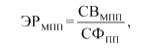 где ЭРМПП - эффективность реализации мероприятий отдельной подпрограммы;СВМПП - степень выполнения мероприятий отдельной подпрограммы;СФПП - степень соответствия фактического объема финансирования отдельной подпрограммы плановому объему финансирования в отчетном году.Степень выполнения мероприятий отдельной подпрограммы в отчетном году рассчитывается по формуле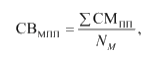 где СВМПП - степень выполнения мероприятий отдельной подпрограммы;СМПП - степень реализации мероприятий отдельной подпрограммы;NМ - общее количество мероприятий, запланированных к реализации в отчетном году.Степень соответствия фактического объема финансирования отдельной подпрограммы плановому объему финансирования в отчетном году рассчитывается по формуле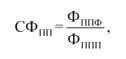 где СФПП - степень соответствия фактического объема финансирования отдельной подпрограммы плановому объему финансирования в отчетном году;ФППФ - фактический объем финансирования отдельной подпрограммы в отчетном году;ФППП - плановый объем финансирования отдельной подпрограммы в отчетном году.Если значение ЭРМПП больше 1, то при расчете эффективности реализации Государственной программы (подпрограмм) оно принимается равным 1.На втором этапе определяется степень достижения плановых значений целевых показателей отдельных подпрограмм по следующим формулам:для целевых показателей, желаемой тенденцией развития которых является увеличение значений: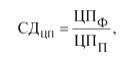 для целевых показателей, желаемой тенденцией развития которых является снижение значений: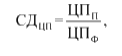 где СДЦП - степень достижения планового значения целевого показателя отдельной подпрограммы;ЦПФ - значение целевого показателя отдельной подпрограммы, фактически достигнутое в отчетном году;ЦПП - плановое значение целевого показателя отдельной подпрограммы на отчетный год.На третьем этапе определяется степень решения задач отдельных подпрограмм по формуле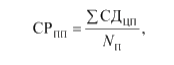 где СРПП - степень решения задач отдельной подпрограммы;СДЦП - степень достижения планового значения целевого показателя отдельной подпрограммы;NП - количество целевых показателей отдельной подпрограммы.На четвертом этапе определяется эффективность реализации отдельных подпрограмм по формуле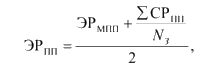 где ЭРПП - эффективность реализации отдельной подпрограммы;ЭРМПП - эффективность реализации мероприятий отдельной подпрограммы;СРПП - степень решения задач отдельной подпрограммы;NЗ - количество задач отдельной подпрограммы.Эффективность реализации подпрограммы признается:высокой, если значение ЭРПП составляет не менее 0,9;средней, если значение ЭРПП составляет не менее 0,8;удовлетворительной, если значение ЭРПП составляет не менее 0,7.В остальных случаях эффективность реализации отдельной подпрограммы признается неудовлетворительной.При этом эффективность реализации отдельной подпрограммы может быть признана высокой при условии, если плановые значения целевых показателей, установленных в разбивке по регионам, выполнены всеми регионами.На пятом этапе определяется степень достижения планового значения сводного целевого показателя Государственной программы по формуле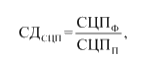 где СДСЦП - степень достижения планового значения сводного целевого показателя;СЦПФ - значение сводного целевого показателя, фактически достигнутого в отчетном году;СЦПП - плановое значение сводного целевого показателя на отчетный год.На шестом этапе определяется степень достижения цели Государственной программы по формуле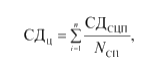 где СДЦ - степень достижения цели программы;СДСЦП - степень достижения планового значения сводного целевого показателя;NСП - количество сводных целевых показателей Государственной программы.На седьмом этапе определяется эффективность реализации Государственной программы по формуле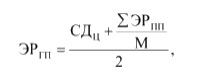 где ЭРГП - эффективность реализации Государственной программы;СДЦ - степень достижения цели Государственной программы;ЭРПП - эффективность реализации отдельных подпрограмм;М - количество отдельных подпрограмм.Эффективность реализации Государственной программы признается:высокой, если значение ЭРГП составляет не менее 0,9;средней, если значение ЭРГП составляет не менее 0,8;удовлетворительной, если значение ЭРГП составляет не менее 0,7.В остальных случаях эффективность реализации Государственной программы признается неудовлетворительной.При этом эффективность реализации Государственной программы может быть признана высокой, если плановые значения сводных целевых и целевых показателей, установленных в разбивке по регионам, выполнены всеми регионами.Проведение оценки эффективности реализации Государственной программы нарастающим итогом с начала ее реализации осуществляется по методике ежегодной оценки с заменой исходных значений годового периода на значения анализируемого периода.При этом учитываются следующие особенности:для оценки степени достижения показателей, характеризующих результат принятых мер в течение отдельного года и имеющих абсолютные значения, суммируются фактические значения по каждому году анализируемого периода и сопоставляются с плановыми значениями за аналогичный период (пункты 8, 12, 16 - 18 приложения 1);для оценки степени достижения показателей, характеризующих результат принятых мер в течение отдельного года и имеющих относительные значения, рассчитывается среднее арифметическое фактических значений по каждому году анализируемого периода и сопоставляется со средним арифметическим плановых значений за аналогичный период (пункты 1, 3 - 5, 7, 13, 14 приложения 1);для оценки степени достижения показателей, отражающих результат принятых мер за весь анализируемый период, сопоставляются фактическое и плановое значения показателя за последний год анализируемого периода (пункты 2, 6, 9 - 11, 15 приложения 1);оценка степени достижения показателей, которые в процессе реализации Государственной программы отменены или установлены не с начала ее реализации, осуществляется за период, на который они были установлены;при оценке эффективности реализации отдельной подпрограммы фактические и плановые объемы ее финансирования определяются как суммарное значение фактического и планового объемов отдельной подпрограммы финансирования каждого года анализируемого периода соответственно.Оценка степени выполнения мероприятий производится межведомственной рабочей группой по формированию и выполнению Государственной программы с учетом степени освоения финансовых средств, выполнения облисполкомами, Минским горисполкомом плановых значений по мероприятиям подпрограммы 3 "Эффективное теплоснабжение" и отдельных плановых значений по мероприятиям в приложении 2.Мероприятие "Замена (капитальный ремонт, приобретение, модернизация, реконструкция) тепловых сетей с длительными сроками эксплуатации и неудовлетворительными теплотехническими характеристиками, закрепленных на праве хозяйственного ведении за организациями ЖКХ" будет считаться выполненным заказчиками в случае обеспечения каждой организацией ЖКХ ежегодной замены не менее 4 процентов от общей протяженности тепловых сетей, но не более протяженности со сверхнормативным сроком эксплуатации.ГЛАВА 6ПОДПРОГРАММА 1 "ДОСТУПНОСТЬ УСЛУГ"ЖКХ является важнейшей многоотраслевой социально-экономической сферой деятельности, где главными направлениями работы организаций ЖКХ являются обеспечение своевременного и качественного предоставления потребителям услуг в востребованных объемах, улучшение качества обслуживания населения.Повышение качества оказываемых услуг и эффективности работы организаций ЖКХ с одновременным снижением затрат на оказание ЖКУ осуществлялось в 2016 - 2020 годы прежде всего за счет снижения расходов на топливно-энергетические ресурсы, выполнения энергосберегающих мероприятий, снижения потерь тепловой энергии, потерь и неучтенных расходов воды, оптимизации численности работающих, а также других организационных и технических мероприятий. Экономическим механизмом стимулирования снижения затрат законодательством определено планирование и финансирование деятельности организаций ЖКХ по планово-расчетным ценам, что позволило направить сэкономленные средства на дальнейшее совершенствование их деятельности.В результате реализации мероприятий по сдерживанию роста затрат в целом по республике за 2019 год затраты на оказание населению ЖКУ снижены на 6 процентов в сопоставимых условиях к уровню 2018 года. Экономия затрат за 2019 год составила 78,75 млн. рублей (113,5 процента к годовому заданию). За январь - сентябрь 2020 г. затраты снижены на 63,38 млн. рублей при задании 57,15 млн. рублей.Вместе с тем предоставление всего комплекса ЖКУ в современных условиях требует формирования эффективной системы управления путем комплектования организаций ЖКХ квалифицированными кадрами в соответствии с квалификационными требованиями, а также постоянного повышения качества подготовки, переподготовки и повышения квалификации специалистов ЖКХ путем разработки профессиональных и образовательных стандартов.Бытовое обслуживание населения также является важным сектором потребительского рынка, участвующим в создании благоприятной среды жизнедеятельности человека.На 1 сентября 2020 г. в республике бытовые услуги оказывают свыше 38 тыс. субъектов хозяйствования (на 1 сентября 2016 г. - более 29 тыс. субъектов). Из общего количества субъектов, оказывающих бытовые услуги, 33 процента составляют юридические лица, 67 процентов - индивидуальные предприниматели, которые имеют более 29 тыс. объектов (на 1 сентября 2016 г. - более 24 тыс. объектов). Более 15 тыс. субъектов бытового обслуживания не имеют стационарных объектов и используют выездную форму обслуживания (на 1 сентября 2016 г. - более 9 тыс. субъектов). В сельской местности бытовые услуги оказывают более 5,1 тыс. субъектов хозяйствования (на 1 сентября 2016 г. - более 3,5 тыс. субъектов).Наиболее широко в республике представлены и востребованы у населения услуги парикмахерских (18,5 процента от общего числа объектов бытового обслуживания), по техническому обслуживанию и ремонту транспортных средств (14,4 процента), по производству, ремонту одежды и текстильных изделий бытового назначения (8,7 процента), ремонту и установке компьютеров, офисных и других машин и оборудования (7,7 процента).Основным показателем обеспеченности населения бытовыми услугами является выполнение норматива государственного социального стандарта (определен постановлением Совета Министров Республики Беларусь от 30 мая 2003 г. N 724 "О мерах по внедрению системы государственных социальных стандартов по обслуживанию населения республики").В частности, норматив государственного социального стандарта в области бытового обслуживания предусматривает 100-процентную обеспеченность населения в сельской местности 11 основными видами бытовых услуг. При этом форма бытового обслуживания каждого сельского населенного пункта определяется решениями местных исполнительных и распорядительных органов (посредством выездного обслуживания, путем выполнения заказов в объектах бытового обслуживания и предоставления услуг по заявкам).В целях выполнения норматива социального стандарта райисполкомами приняты решения, которыми определены формы бытового обслуживания каждого сельского населенного пункта в регионе по основным видам бытовых услуг. Утверждены графики обслуживания сельских населенных пунктов, определены телефонные номера и время их работы для приема заявок от населения. Проводится работа по информированию сельского населения о формах бытового обслуживания через официальные сайты райисполкомов, районные средства массовой информации, сельсоветы и другое.В целях улучшения условий для организации, ведения и развития сферы бытовых услуг принят ряд нормативных правовых актов, направленных на создание простых и понятных условий для бизнеса, что придало новый импульс развитию бытового обслуживания, в том числе в районных центрах и сельской местности.Несмотря на положительные тенденции в сфере бытового обслуживания населения, остается нерешенным ряд вопросов.К наиболее значимым проблемам отрасли относятся доступность услуг, прежде всего для населения, проживающего в сельской местности, разный уровень бытового обслуживания городского и сельского населения, недостаточная инвестиционная привлекательность отрасли, невысокий уровень технической оснащенности организаций, недостаточный уровень сформированности предпринимательской среды в сельской местности.Задачами настоящей подпрограммы являются:1) обеспечение доступности и качества предоставления ЖКУ;2) содействие повышению качества бытовых услуг и их разнообразию.Реализацию задач настоящей подпрограммы планируется осуществлять за счет следующих мероприятий:предоставление субсидий на возмещение части расходов по оказываемым населению ЖКУ;предоставление населению льгот по оплате ЖКУ;предоставление населению безналичных жилищных субсидий;возмещение расходов организаций, осуществляющих начисление платы за ЖКУ и платы за пользование жилым помещением, связанных с выполнением функций по предоставлению безналичных жилищных субсидий;возмещение расходов организаций ЖКХ, связанных с регистрацией граждан по месту жительства и месту пребывания;разработка и совершенствование технических нормативных правовых актов в сфере ЖКХ в качестве мер правового регулирования в сфере реализации мероприятий Государственной программы согласно приложению 6;предоставление населению услуг общих отделений бань и душевых;приобретение необходимых для оказания бытовых услуг населению в сельской местности <*> транспортных средств, запасных частей к ним и их ремонт в целях развития выездного обслуживания;приобретение необходимых для оказания бытовых услуг населению в сельской местности оборудования, запасных частей к нему и его ремонт в целях технического переоснащения субъектов, оказывающих бытовые услуги.--------------------------------<*> Для целей Государственной программы под сельской местностью понимаются территории сельсоветов, поселков городского типа, городов районного подчинения, являющихся административно-территориальными единицами, поселков городского типа и городов районного подчинения, являющихся территориальными единицами, а также иных населенных пунктов, не являющихся административно-территориальными единицами, входящих вместе с другими территориями в пространственные пределы сельсоветов.Целевыми показателями настоящей подпрограммы являются:уменьшение количества претензий на качество оказываемых ЖКУ ежегодно не менее чем на 1,5 процента к предыдущему году;темпы роста объемов оказания бытовых услуг к предыдущему году (в сопоставимых ценах).ГЛАВА 7ПОДПРОГРАММА 2 "БЛАГОУСТРОЙСТВО"Благоустройство и содержание (эксплуатация) территории городов и населенных пунктов осуществляются в целях приведения территории в состояние, пригодное для эксплуатации зданий, сооружений, инженерных и транспортных коммуникаций, создания благоприятных условий для жизнедеятельности населения, формирования экологически и пожаробезопасной, эстетически выразительной среды обитания местных жителей.Задачей настоящей подпрограммы является повышение уровня благоустроенности территорий населенных пунктов, в процессе выполнения которой планируется производить капитальный ремонт и реконструкцию внутриквартальных дворовых территорий.Выполнение задачи настоящей подпрограммы планируется за счет следующих мероприятий:поддержание и восстановление санитарного и технического состояния придомовых территорий многоквартирных жилых домов;содержание и ремонт объектов благоустройства, кроме наружного освещения, а также содержания и ремонта улично-дорожной сети населенных пунктов;наружное освещение населенных пунктов;содержание и ремонт улично-дорожной сети, включая ремонт мостовых сооружений, населенных пунктов;(в ред. постановления Совмина от 29.04.2022 N 272)реконструкция (модернизация) мостовых сооружений населенных пунктов.(абзац введен постановлением Совмина от 29.04.2022 N 272)Капитальный ремонт, реконструкция (модернизация) мостовых сооружений населенных пунктов осуществляется в соответствии с перспективным планом работ согласно приложению 7.(часть четвертая введена постановлением Совмина от 29.04.2022 N 272)Целевым показателем настоящей подпрограммы по организациям ЖКХ, входящим в систему МЖКХ, является ремонт и (или) реконструкция придомовых территорий многоквартирных жилых домов по 2 процента в год от общего количества таких территорий.ГЛАВА 8ПОДПРОГРАММА 3 "ЭФФЕКТИВНОЕ ТЕПЛОСНАБЖЕНИЕ"Эффективное теплоснабжение характеризуется обеспечением его технической надежности, модернизацией котельных и оборудования.По результатам 2016 - 2019 годов организациями ЖКХ заменено 2,6 тыс. километров тепловых сетей, что позволило стабилизировать количество тепловых сетей со сверхнормативными сроками эксплуатации и увеличить протяженность тепловых сетей с использованием предварительно изолированных трубопроводов, снизить потери тепловой энергии собственного производства на 4,1 процентного пункта и достигнуть уровня 9,7 процента.В то же время модернизирована (ликвидирована) 1151 котельная, в том числе оптимизированы схемы теплоснабжения с ликвидацией 189 неэффективных котельных, модернизировано (в том числе переведено в автоматический режим работы) 246 газовых котельных, а также модернизировано 716 котельных на местных топливно-энергетических ресурсах (далее - МТЭР).Задача настоящей подпрограммы - повышение надежности, технологической и экономической эффективности теплоснабжения.Реализацию данной задачи планируется осуществлять за счет следующих мероприятий:замена (капитальный ремонт, приобретение, модернизация, реконструкция) тепловых сетей с длительными сроками эксплуатации и неудовлетворительными теплотехническими характеристиками - ежегодно не менее 4 процентов от общей протяженности тепловых сетей организаций ЖКХ, но не более протяженности сетей со сверхнормативными сроками эксплуатации, ежегодные значения которых для организаций ЖКХ в километрах определяются облисполкомами и Минским горисполкомом;оптимизация схем теплоснабжения 52 населенных пунктов с ликвидацией неэффективных котельных, в том числе перевод эксплуатируемого жилищного фонда граждан с централизованного теплоснабжения и горячего водоснабжения на индивидуальное;модернизация (реконструкция) 73 газовых котельных, закрепленных на праве хозяйственного ведения за организациями ЖКХ, в том числе их перевод в автоматический режим работы;модернизация (реконструкция) 174 котельных на МТЭР, закрепленных на праве хозяйственного ведения за организациями ЖКХ, с установкой более эффективного оборудования, в том числе котельного.Ожидаемые результаты реализации мероприятий настоящей подпрограммы приведены согласно приложению 8.(в ред. постановления Совмина от 29.04.2022 N 272)Целевым показателем настоящей подпрограммы по организациям ЖКХ, входящим в систему МЖКХ, является уменьшение потерь тепловой энергии собственного производства с 9,8 процента в 2021 году до 9 процентов в 2025 году.ГЛАВА 9ПОДПРОГРАММА 4 "РЕМОНТ ЖИЛЬЯ"Настоящая подпрограмма направлена на повышение эффективности и надежности работы объектов ЖКХ, улучшение качества предоставляемых услуг на основе выполнения социальных стандартов и снижение затрат на их оказание.В результате реализованных мероприятий, направленных на оптимизацию затрат на проведение ремонтно-строительных работ, сокращение сроков и совершенствование технологии производства работ, с 2016 по 2019 год в республике фактически введено в эксплуатацию после капитального ремонта 9276,7 тыс. кв. метров общей площади жилых домов.В целях приведения лифтового оборудования в соответствие с требованиями технического регламента Таможенного союза ТР 011/2011 "Безопасность лифтов" по результатам 2016 - 2019 годов заменено 7498 лифтов.Задачами настоящей подпрограммы являются:1) восстановление технических и потребительских качеств, а также сохранение эксплуатационной надежности жилищного фонда;2) обеспечение безопасной эксплуатации лифтового оборудования в жилых домах.Реализация настоящей подпрограммы будет осуществляться посредством следующих мероприятий:капитальный ремонт жилищного фонда;текущий ремонт жилищного фонда;приобретение и замена (капитальный ремонт, модернизация) лифтов.Целевыми показателями подпрограммы 4 являются:ввод общей площади жилых домов после капитального ремонта - ежегодно не менее 3 процентов от общей площади жилых домов, эксплуатируемой организациями ЖКХ;замена в жилых домах лифтов, отработавших нормативные сроки эксплуатации, - 4727 единиц за период реализации настоящей подпрограммы.ГЛАВА 10ПОДПРОГРАММА 5 "ЧИСТАЯ ВОДА"Настоящая подпрограмма разработана в целях дальнейшего повышения качества подаваемой потребителям питьевой воды, развития систем питьевого водоснабжения и водоотведения (канализации) и улучшения качества очистки сбрасываемых сточных вод в водные объекты.Обеспечение потребителей качественной питьевой водой и улучшение качества очистки сточных вод являются приоритетными задачами, решить которые необходимо в рамках реализации таких основных программных документов, как Директива Президента Республики Беларусь от 4 марта 2019 г. N 7 "О совершенствовании и развитии жилищно-коммунального хозяйства страны", распоряжение Президента Республики Беларусь от 1 июля 2020 г. N 119рп "О дополнительных мерах по решению актуальных вопросов жизнедеятельности населения", Концепция совершенствования и развития жилищно-коммунального хозяйства до 2025 года, утвержденная постановлением Совета Министров Республики Беларусь от 29 декабря 2017 г. N 1037.В результате проделанной в 2016 - 2020 годах работы введено в эксплуатацию свыше 500 станций обезжелезивания воды, переподключено около 30 населенных пунктов к существующим централизованным системам водоснабжения с водой нормативного качества, что позволило обеспечить около 400 тыс. человек питьевой водой надлежащего качества и увеличить процент показателя обеспеченности потребителей водоснабжением питьевого качества на 7,2 процентного пункта. В г. Минске обеспеченность потребителей качественной питьевой водой составляет 100 процентов с 2016 года.Задачами настоящей подпрограммы являются:1) обеспечение потребителей водоснабжением питьевого качества;2) обеспечение населения централизованными системами водоснабжения, водоотведения (канализации);3) повышение качества очистки сточных вод и надежности систем водоснабжения, водоотведения (канализации).Для решения задач и достижения целей настоящей подпрограммы необходимо осуществить следующие мероприятия:строительство около 800 станций обезжелезивания воды;переподключение более 100 населенных пунктов к существующим централизованным системам водоснабжения с водой питьевого качества;строительство около 300 водозаборных скважин, иные мероприятия, направленные на обеспечение потребителей водоснабжением питьевого качества;перевод г. Минска на водоснабжение из подземных источников;повышение качества очистки сточных вод путем строительства, реконструкции 70 очистных сооружений сточных вод;развитие централизованных систем водоснабжения, водоотведения (канализации) путем строительства около 11,5 тыс. километров водопроводных и 11,2 тыс. километров канализационных сетей, в том числе в рамках Указа Президента Республики Беларусь от 22 декабря 2018 г. N 488 "О строительстве сетей водоснабжения, водоотведения (канализации)" (далее - Указ N 488);замена сетей водоснабжения и водоотведения (канализации) со сверхнормативными сроками эксплуатации.Повышение надежности систем водоснабжения и водоотведения (канализации) позволит также ежегодно сокращать потери и неучтенные расходы воды в целях достижения их значения не более 12 процентов.Целевыми показателями настоящей подпрограммы по организациям, входящим в систему МЖКХ, являются:доля потребителей г. Минска, обеспеченных питьевой водой из подземных источников водоснабжения, - 100 процентов к 2025 году;обеспеченность населения централизованными системами водоснабжения и водоотведения (канализации) - 93,2 и 79,3 процента к 2025 году соответственно;строительство, реконструкция 70 очистных сооружений сточных вод;замена сетей водоснабжения, водоотведения (канализации) со сверхнормативными сроками эксплуатации - ежегодно не менее 3 процентов от общей протяженности сетей водоснабжения, водоотведения (канализации) со сверхнормативными сроками эксплуатации.ГЛАВА 11ПОДПРОГРАММА 6 "ЦЕЛЬ 99"Движение "Цель 99" запущено в январе 2015 г. как единая информационная кампания для развития ответственного отношения жителей Республики Беларусь к отходам потребления, популяризации использования и раздельного сбора отходов, стремления сортировать максимум отходов, то есть доводить сбор ВМР и их переработку до 99 процентов от их образования.Таким образом, функционирование системы обращения с отходами в Республике Беларусь основано на принципе приоритетности использования отходов по отношению к их обезвреживанию или захоронению.В 2016 - 2019 годах обеспечено комплексное развитие системы обращения с отходами потребления и ВМР. В республике созданы новые производства и увеличены мощности существующих предприятий по переработке макулатуры, загрязненных отходов пластмасс, отработанных элементов питания (батареек) и вышедшей из эксплуатации бытовой техники, построены крупные объекты по сортировке смешанных коммунальных отходов в городах Минске, Гродно, Витебске, модернизировано значительное количество техники и оборудования для сбора ТКО и ВМР.Начато использование органической части коммунальных отходов и ведется работа над пилотным проектом по внедрению технологий производства и использованию альтернативного топлива (далее - RDF-топливо) из ТКО в промышленности строительных материалов.За 2016 - 2019 годы уровень извлечения основных видов ВМР из состава образующихся ТКО увеличился более чем в 1,4 раза (с 15,6 процента в 2015 году до 22,5 процента в 2019 году).Значительно возросли объемы сбора (заготовки) вторичного сырья, в том числе:отходов бумаги и картона - с 323 тыс. тонн в 2015 году до 381,8 тыс. тонн в 2019 году (на 18 процентов);отходов стекла - с 164,3 тыс. до 188,1 тыс. тонн (на 14 процентов);изношенных шин - с 43,2 тыс. до 54,2 тыс. тонн (на 25 процентов);отходов пластмасс - с 52,1 тыс. до 97,2 тыс. тонн (в 1,9 раза).Для повышения экономической эффективности и качества оказания услуг необходимо перейти от районного уровня управления системой обращения с ТКО на региональный уровень с созданием крупных межрайонных объектов, обслуживаемых специализированными организациями, для которых основным видом деятельности будет являться обращение с ТКО и ВМР.Задача настоящей подпрограммы - минимизация объема захоронения ТКО с обеспечением в 2025 году доли их использования не менее 64 процентов от объема образования.Решение задачи настоящей подпрограммы планируется путем реализации следующих мероприятий:совершенствование систем обращения с коммунальными отходами, включая их раздельный сбор и контейнерный сбор в секторе индивидуальной жилой застройки;совершенствование системы обращения с коммунальными отходами и раздельного сбора вторичных материальных ресурсов в Оршанском районе;(абзац введен постановлением Совмина от 29.04.2022 N 272)создание региональных объектов по сортировке и использованию ТКО, включая производство пре-RDF-топлива и RDF-топлива, и полигонов для их захоронения;создание мощностей по использованию RDF-топлива при производстве цемента в Могилевской области;создание мощностей по использованию RDF-топлива при производстве цемента в Гродненской области (ввод мощностей ОАО "Красносельскстройматериалы");(абзац введен постановлением Совмина от 23.08.2021 N 481)создание объекта по энергетическому использованию ТКО в г. Минске;внедрение депозитной системы сбора потребительской упаковки;проведение информационной и разъяснительной работы с населением по вопросам раздельного сбора ТКО.Целевые показатели настоящей подпрограммы:использование ТКО - в 2025 году не менее 64 процентов от объема образования ТКО;сбор (заготовка) в 2025 году - не менее 970,0 тыс. тонн ВМР.Ожидаемые объемы сбора (заготовки) основных видов ВМР и использования ТКО в рамках реализации настоящей подпрограммы отражены в разрезе областей и г. Минска согласно приложению 9. В ходе реализации настоящей подпрограммы могут собираться (заготавливаться) и использоваться также и другие виды ВМР.(в ред. постановления Совмина от 29.04.2022 N 272)ГЛАВА 12ПОДПРОГРАММА 7 "РАЗВИТИЕ ЭЛЕКТРОЭНЕРГЕТИКИ И ГАЗИФИКАЦИИ НАСЕЛЕННЫХ ПУНКТОВ"Электроснабжение эксплуатируемого жилищного фонда осуществляется от подстанций 35(110)/6(10) кВ по распределительным электрическим сетям 0,4 - 10 кВ.На 1 января 2020 г. общая протяженность линий электропередачи 0,4 - 10 кВ, эксплуатируемых республиканскими унитарными предприятиями электроэнергетики, составляет 202 216 километров, в том числе воздушных линий электропередачи - 161 645 километров, кабельных линий электропередачи - 40 571 километр.Износ линий электропередачи 0,4 - 10 кВ составляет 47,3 процента.Пропускная способность эксплуатируемых распределительных электрических сетей 0,4 - 10 кВ ограничивает более широкое использование электрической энергии в бытовом электропотреблении, что уже сейчас не позволяет удовлетворить в полном объеме заявки граждан, заинтересованных в использовании электрической энергии для нужд отопления, горячего водоснабжения и пищеприготовления.Это обусловлено тем, что существующие электрические сети проектировались по действующим на то время нормативам, которые не предусматривали возможность использования электрической энергии для нужд отопления, горячего водоснабжения и пищеприготовления.В 2019 году в республиканские унитарные предприятия электроэнергетики поступило 16 975 заявлений граждан с просьбой выдать технические условия на присоединение к электрическим сетям электроприемников систем отопления и горячего водоснабжения в одноквартирных (блокированных) жилых домах, из которых только по 10 879 заявлениям (64 процента) технические условия были выданы.За 6 месяцев 2020 года в республиканские унитарные предприятия электроэнергетики поступило 11 235 аналогичных заявлений граждан, из которых технические условия были выданы по 8846 заявлениям (79 процентов).В связи с тем, что в тарифной политике принят ряд решений в целях обеспечения экономической привлекательности использования электрической энергии для целей отопления и горячего водоснабжения, в том числе введен дифференцированный по двум временным периодам тариф (для периода минимума нагрузки энергосистемы (с 23.00 до 6.00) и для прочего времени суток), прогнозируется увеличение количества обращений граждан, заинтересованных в более широком использовании электрической энергии в быту, что потребует своевременного выполнения работ по строительству (реконструкции) распределительных электрических сетей 0,4 - 10 кВ.При строительстве (реконструкции) распределительных электрических сетей 0,4 - 10 кВ в сельских населенных пунктах будет предусматриваться устройство наружного освещения улиц с использованием энергоэффективных светодиодных ламп.В 2020 году в республике насчитывается более 1 тыс. многоквартирных жилых домов с печным отоплением, многие из которых требуют капитального ремонта (реконструкции). При выполнении капитальных ремонтов (реконструкции) данных жилых домов и получении согласий граждан на их перевод на использование электрической энергии для нужд отопления, горячего водоснабжения и пищеприготовления необходимо обеспечить замену их наружных сетей электроснабжения напряжением 0,4 - 10 кВ.Межотраслевым комплексом мер по увеличению потребления электроэнергии до 2025 года, утвержденным постановлением Совета Министров Республики Беларусь от 1 марта 2016 г. N 169, и перечнем инвестиционных проектов по строительству пиково-резервных энергоисточников и установке электрокотлов, утвержденным постановлением Совета Министров Республики Беларусь от 18 января 2019 г. N 32, предусматривается установка электрокотлов на объектах организаций, входящих в систему МЖКХ.Установка электрических котлов ведет к значительному росту электрических нагрузок. В связи с этим для их ввода в эксплуатацию необходимо выполнять реконструкцию (модернизацию) наружных сетей их электроснабжения напряжением 0,4 - 10 кВ, заказчиками по строительству которых выступят республиканские унитарные предприятия электроэнергетики.В рамках реализации настоящей подпрограммы планируется строительство (реконструкция) распределительных электрических сетей протяженностью 3464,9 километра, что позволит гражданам шире использовать электрическую энергию в бытовом потреблении и создаст более комфортные условия для их проживания.При этом использование электрической энергии для целей отопления, горячего водоснабжения и пищеприготовления в населенных пунктах (кварталах населенных пунктов), оборудованных системами газоснабжения, а также централизованного теплоснабжения с имеющимися резервами мощностей, не предусматривается.На 1 января 2020 г. созданная в республике газораспределительная система протяженностью 63,1 тыс. километров обеспечивает подачу природного газа во все 118 районных центров, 115 городов и 84 из 85 городских и рабочих поселков республики. Потребителями природного газа являются около 7 тыс. коммунально-бытовых и более 2,6 тыс. промышленных предприятий.Уровень газификации квартир природным газом по республике составляет 81,1 процента, в сельской местности - 44,8 процента. Природным газом газифицировано 3316 сельских населенных пунктов из 23 078 (14,4 процента). Из 1481 агрогородка природный газ используется в 1010 агрогородках (68 процентов).Сложившаяся диспропорция в темпах и уровне газификации различных типов населенных пунктов (городов, поселков городского типа, сельских населенных пунктов, включая агрогородки) определила вектор дальнейшего развития газификации на 2021 - 2025 годы - социальная направленность и обеспечение доступности использования природного газа населением республики, прежде всего проживающим в сельской местности.Данную цель предполагается достигнуть путем реализации мероприятий по строительству подводящих магистральных газопроводов <*>, в первую очередь для газификации населенных пунктов, в которых в соответствии с Указом Президента Республики Беларусь от 2 июня 2006 г. N 368 "О мерах по регулированию отношений при газификации природным газом эксплуатируемого жилищного фонда граждан" (далее - Указ N 368) созданы потребительские кооперативы по газификации, а также существует возможность перевода квартир со сжиженного на природный газ с ликвидацией резервуарных установок сжиженного газа.--------------------------------<*> Для целей Государственной программы под подводящим магистральным газопроводом понимается газопровод высокого или среднего давления, обеспечивающий подачу газа от места присоединения к действующему газопроводу до газораспределительного пункта, шкафного газораспределительного пункта и включающий газораспределительный и шкафный газораспределительный пункты.Организация работы по строительству уличных распределительных газопроводов с газопроводами-вводами к эксплуатируемому жилищному фонду граждан и привлечению средств на строительство данных газопроводов в соответствии с Указом N 368 возлагается на райисполкомы и горисполкомы.При этом к очередности реализации мероприятий по газификации и электрификации применяются следующие подходы:сохранение политики газификации объектов жилищного фонда в населенных пунктах, в которые подан природный газ;принятие решений о строительстве подводящих магистральных газопроводов или реконструкции линий электропередачи осуществляется на основании сравнения затрат на строительство (реконструкцию) и в установленной решением облисполкомов по согласованию с газо- и электроснабжающими организациями очередности.Задачами настоящей подпрограммы являются:1) повышение доступности, надежности и энергоэффективности электроснабжения населенных пунктов;2) повышение доступности газоснабжения путем развития объектов газораспределительной системы.При этом повышение доступности, надежности и энергоэффективности электроснабжения сельских населенных пунктов (агрогородков, поселков, деревень и хуторов) будет осуществляться также:при уплотнении жилой застройки;за счет перевода многоквартирных жилых домов с печным отоплением и газоснабжением на использование электрической энергии для нужд отопления, горячего водоснабжения и пищеприготовления в населенных пунктах (городах, поселках городского типа и сельских населенных пунктах);путем строительства (реконструкции) распределительных электрических сетей 0,4 - 10 кВ с пропускной способностью, позволяющей использовать электрическую энергию для нужд отопления, горячего водоснабжения и пищеприготовления;путем устройства наружного освещения улиц с использованием энергоэффективных светодиодных ламп;за счет строительства (реконструкции) до границы балансовой принадлежности и эксплуатационной ответственности сторон распределительных электрических сетей 0,4 - 10 кВ для обеспечения электроснабжения строящихся в соответствии с нормативными правовыми актами электрокотельных организаций, входящих в систему МЖКХ, находящихся в населенных пунктах (городах, поселках городского типа и сельских населенных пунктах).Реализацию задач настоящей подпрограммы планируется осуществлять за счет следующих мероприятий:строительство (реконструкция) распределительных электрических сетей 0,4 - 10 кВ;строительство подводящих магистральных газопроводов к населенным пунктам.Целевые показатели настоящей подпрограммы:протяженность построенных (реконструированных) распределительных электрических сетей напряжением 0,4 - 10 кВ - 3464,9 километра за 2021 - 2025 годы;протяженность построенных подводящих магистральных газопроводов к населенным пунктам - 600 километров за 2021 - 2025 годы.Приложение 1к Государственной программе"Комфортное жильеи благоприятная среда"на 2021 - 2025 годыСВЕДЕНИЯО СВОДНЫХ ЦЕЛЕВЫХ И ЦЕЛЕВЫХ ПОКАЗАТЕЛЯХ ГОСУДАРСТВЕННОЙ ПРОГРАММЫПриложение 2к Государственной программе"Комфортное жильеи благоприятная среда"на 2021 - 2025 годыКОМПЛЕКС МЕРОПРИЯТИЙГОСУДАРСТВЕННОЙ ПРОГРАММЫ (ПОДПРОГРАММ)Приложение 3к Государственной программе"Комфортное жильеи благоприятная среда"на 2021 - 2025 годыСВЕДЕНИЯОБ ОБЪЕМАХ И ИСТОЧНИКАХ ФИНАНСИРОВАНИЯ КОМПЛЕКСА МЕРОПРИЯТИЙ ГОСУДАРСТВЕННОЙ ПРОГРАММЫ (ПОДПРОГРАММ)--------------------------------<*> В случае принятия соответствующего нормативного правового акта.<**> Объемы финансирования на 2022 - 2025 годы определяются в установленном порядке при формировании и уточнении республиканского и местных бюджетов на очередной финансовый год.Приложение 4к Государственной программе"Комфортное жильеи благоприятная среда"на 2021 - 2025 годыСВЕДЕНИЯО СОПОСТАВИМОСТИ СВОДНЫХ ЦЕЛЕВЫХ И ЦЕЛЕВЫХ ПОКАЗАТЕЛЕЙ ГОСУДАРСТВЕННОЙ ПРОГРАММЫ С ИНДИКАТОРАМИ ДОСТИЖЕНИЯ ЦЕЛЕЙ УСТОЙЧИВОГО РАЗВИТИЯ НА ПЕРИОД ДО 2030 ГОДАПриложение 5к Государственной программе"Комфортное жильеи благоприятная среда"на 2021 - 2025 годыПЕРСПЕКТИВНЫЙ ПЛАНЗАКУПКИ ТОВАРОВПриложение 6к Государственной программе"Комфортное жильеи благоприятная среда"на 2021 - 2025 годыМЕРЫПРАВОВОГО РЕГУЛИРОВАНИЯ В СФЕРЕ РЕАЛИЗАЦИИ МЕРОПРИЯТИЙ ГОСУДАРСТВЕННОЙ ПРОГРАММЫПриложение 7к Государственной программе"Комфортное жильеи благоприятная среда"на 2021 - 2025 годы(в редакции постановленияСовета МинистровРеспублики Беларусь29.04.2022 N 272)ПЕРСПЕКТИВНЫЙ ПЛАНРАБОТ ПО КАПИТАЛЬНОМУ РЕМОНТУ, РЕКОНСТРУКЦИИ (МОДЕРНИЗАЦИИ) МОСТОВЫХ СООРУЖЕНИЙ НАСЕЛЕННЫХ ПУНКТОВ(введен постановлением Совмина от 29.04.2022 N 272)Приложение 8к Государственной программе"Комфортное жильеи благоприятная среда"на 2021 - 2025 годы(в ред. постановления Совминаот 29.04.2022 N 272)ОЖИДАЕМЫЕ РЕЗУЛЬТАТЫРЕАЛИЗАЦИИ МЕРОПРИЯТИЙ ПОДПРОГРАММЫ 3 "ЭФФЕКТИВНОЕ ТЕПЛОСНАБЖЕНИЕ"(единиц)Приложение 9к Государственной программе"Комфортное жильеи благоприятная среда"на 2021 - 2025 годы(в ред. постановления Совминаот 29.04.2022 N 272)ОЖИДАЕМЫЕ ОБЪЕМЫСБОРА (ЗАГОТОВКИ) ОСНОВНЫХ ВИДОВ ВМР И ИСПОЛЬЗОВАНИЯ ТКО В РАМКАХ РЕАЛИЗАЦИИ ПОДПРОГРАММЫ 6 "ЦЕЛЬ 99"(тыс. тонн)(в ред. постановлений Совмина от 23.08.2021 N 481,от 29.04.2022 N 272)Премьер-министр Республики БеларусьР.Головченко(в ред. постановлений Совмина от 23.08.2021 N 481,от 29.04.2022 N 272)Наименование показателяЗаказчикЕдиница измеренияЗначения показателейЗначения показателейЗначения показателейЗначения показателейЗначения показателейНаименование показателяЗаказчикЕдиница измерения20212022202320242025Государственная программаГосударственная программаГосударственная программаГосударственная программаГосударственная программаГосударственная программаГосударственная программаГосударственная программаСводные целевые показателиСводные целевые показателиСводные целевые показателиСводные целевые показателиСводные целевые показателиСводные целевые показателиСводные целевые показателиСводные целевые показатели1. Снижение затрат на оказание ЖКУ населению (в сопоставимых условиях)облисполкомы, Минский горисполкомпроцентов5,05,05,05,05,02. Обеспеченность потребителей водоснабжением питьевого качестваоблисполкомы"95,896,998,099,1100,02. Обеспеченность потребителей водоснабжением питьевого качествав том числе:2. Обеспеченность потребителей водоснабжением питьевого качестваБрестский облисполком96,097,298,199,1100,02. Обеспеченность потребителей водоснабжением питьевого качестваВитебский облисполком97,298,999,499,7100,02. Обеспеченность потребителей водоснабжением питьевого качестваГомельский облисполком95,897,197,898,9100,02. Обеспеченность потребителей водоснабжением питьевого качестваГродненский облисполком97,897,998,099,1100,02. Обеспеченность потребителей водоснабжением питьевого качестваМинский облисполком94,696,598,099,0100,02. Обеспеченность потребителей водоснабжением питьевого качестваМогилевский облисполком91,293,896,799,1100,0Целевые показателиЦелевые показателиЦелевые показателиЦелевые показателиЦелевые показателиЦелевые показателиЦелевые показателиЦелевые показателиПодпрограмма 1 "Доступность услуг"Подпрограмма 1 "Доступность услуг"Подпрограмма 1 "Доступность услуг"Подпрограмма 1 "Доступность услуг"Подпрограмма 1 "Доступность услуг"Подпрограмма 1 "Доступность услуг"Подпрограмма 1 "Доступность услуг"Подпрограмма 1 "Доступность услуг"Задача 1. Обеспечение доступности и качества предоставления ЖКУЗадача 1. Обеспечение доступности и качества предоставления ЖКУЗадача 1. Обеспечение доступности и качества предоставления ЖКУЗадача 1. Обеспечение доступности и качества предоставления ЖКУЗадача 1. Обеспечение доступности и качества предоставления ЖКУЗадача 1. Обеспечение доступности и качества предоставления ЖКУЗадача 1. Обеспечение доступности и качества предоставления ЖКУЗадача 1. Обеспечение доступности и качества предоставления ЖКУ3. Уменьшение количества претензий на качество оказываемых ЖКУоблисполкомы, Минский горисполкомпроцентов1,51,51,51,51,5Задача 2. Содействие повышению качества бытовых услуг и их разнообразиюЗадача 2. Содействие повышению качества бытовых услуг и их разнообразиюЗадача 2. Содействие повышению качества бытовых услуг и их разнообразиюЗадача 2. Содействие повышению качества бытовых услуг и их разнообразиюЗадача 2. Содействие повышению качества бытовых услуг и их разнообразиюЗадача 2. Содействие повышению качества бытовых услуг и их разнообразиюЗадача 2. Содействие повышению качества бытовых услуг и их разнообразиюЗадача 2. Содействие повышению качества бытовых услуг и их разнообразию4. Темпы роста объемов оказания бытовых услуг к предыдущему году (в сопоставимых ценах)облисполкомыпроцентов100,1100,3100,5100,6100,8в том числе:Брестский облисполком100,1100,2100,3100,4100,5Витебский облисполком100,1100,2100,3100,4100,5Гомельский облисполком100,1100,2100,5100,7100,9Гродненский облисполком100,1100,3100,5100,7101,0Минский облисполком100,1100,5100,8101,0101,2Могилевский облисполком100,1100,2100,3100,4100,5Подпрограмма 2 "Благоустройство"Подпрограмма 2 "Благоустройство"Подпрограмма 2 "Благоустройство"Подпрограмма 2 "Благоустройство"Подпрограмма 2 "Благоустройство"Подпрограмма 2 "Благоустройство"Подпрограмма 2 "Благоустройство"Подпрограмма 2 "Благоустройство"Задача. Повышение уровня благоустроенности территорий населенных пунктовЗадача. Повышение уровня благоустроенности территорий населенных пунктовЗадача. Повышение уровня благоустроенности территорий населенных пунктовЗадача. Повышение уровня благоустроенности территорий населенных пунктовЗадача. Повышение уровня благоустроенности территорий населенных пунктовЗадача. Повышение уровня благоустроенности территорий населенных пунктовЗадача. Повышение уровня благоустроенности территорий населенных пунктовЗадача. Повышение уровня благоустроенности территорий населенных пунктов5. Ремонт и (или) реконструкция придомовых территорий многоквартирных жилых домовоблисполкомы, Минский горисполкомпроцентов2,02,02,02,02,0Подпрограмма 3 "Эффективное теплоснабжение"Подпрограмма 3 "Эффективное теплоснабжение"Подпрограмма 3 "Эффективное теплоснабжение"Подпрограмма 3 "Эффективное теплоснабжение"Подпрограмма 3 "Эффективное теплоснабжение"Подпрограмма 3 "Эффективное теплоснабжение"Подпрограмма 3 "Эффективное теплоснабжение"Подпрограмма 3 "Эффективное теплоснабжение"Задача. Повышение надежности, технологической и экономической эффективности теплоснабженияЗадача. Повышение надежности, технологической и экономической эффективности теплоснабженияЗадача. Повышение надежности, технологической и экономической эффективности теплоснабженияЗадача. Повышение надежности, технологической и экономической эффективности теплоснабженияЗадача. Повышение надежности, технологической и экономической эффективности теплоснабженияЗадача. Повышение надежности, технологической и экономической эффективности теплоснабженияЗадача. Повышение надежности, технологической и экономической эффективности теплоснабженияЗадача. Повышение надежности, технологической и экономической эффективности теплоснабжения6. Потери тепловой энергии собственного производства организаций ЖКХоблисполкомы, Минский горисполкомпроцентов9,89,69,49,29,0Подпрограмма 4 "Ремонт жилья"Подпрограмма 4 "Ремонт жилья"Подпрограмма 4 "Ремонт жилья"Подпрограмма 4 "Ремонт жилья"Подпрограмма 4 "Ремонт жилья"Подпрограмма 4 "Ремонт жилья"Подпрограмма 4 "Ремонт жилья"Подпрограмма 4 "Ремонт жилья"Задача 1. Восстановление технических и потребительских качеств, а также сохранение эксплуатационной надежности жилищного фондаЗадача 1. Восстановление технических и потребительских качеств, а также сохранение эксплуатационной надежности жилищного фондаЗадача 1. Восстановление технических и потребительских качеств, а также сохранение эксплуатационной надежности жилищного фондаЗадача 1. Восстановление технических и потребительских качеств, а также сохранение эксплуатационной надежности жилищного фондаЗадача 1. Восстановление технических и потребительских качеств, а также сохранение эксплуатационной надежности жилищного фондаЗадача 1. Восстановление технических и потребительских качеств, а также сохранение эксплуатационной надежности жилищного фондаЗадача 1. Восстановление технических и потребительских качеств, а также сохранение эксплуатационной надежности жилищного фондаЗадача 1. Восстановление технических и потребительских качеств, а также сохранение эксплуатационной надежности жилищного фонда7. Ввод общей площади жилых домов после капитального ремонтаоблисполкомы, Минский горисполкомпроцентов3,03,03,03,03,0Задача 2. Обеспечение безопасной эксплуатации лифтового оборудования в жилых домахЗадача 2. Обеспечение безопасной эксплуатации лифтового оборудования в жилых домахЗадача 2. Обеспечение безопасной эксплуатации лифтового оборудования в жилых домахЗадача 2. Обеспечение безопасной эксплуатации лифтового оборудования в жилых домахЗадача 2. Обеспечение безопасной эксплуатации лифтового оборудования в жилых домахЗадача 2. Обеспечение безопасной эксплуатации лифтового оборудования в жилых домахЗадача 2. Обеспечение безопасной эксплуатации лифтового оборудования в жилых домахЗадача 2. Обеспечение безопасной эксплуатации лифтового оборудования в жилых домах8. Замена в жилых домах лифтов, отработавших нормативные сроки эксплуатацииоблисполкомы, Минский горисполкомединиц966149011476005248. Замена в жилых домах лифтов, отработавших нормативные сроки эксплуатациив том числе:8. Замена в жилых домах лифтов, отработавших нормативные сроки эксплуатацииБрестский облисполком14223726876708. Замена в жилых домах лифтов, отработавших нормативные сроки эксплуатацииВитебский облисполком14223711350578. Замена в жилых домах лифтов, отработавших нормативные сроки эксплуатацииГомельский облисполком14237528887608. Замена в жилых домах лифтов, отработавших нормативные сроки эксплуатацииГродненский облисполком25285744368. Замена в жилых домах лифтов, отработавших нормативные сроки эксплуатацииМинский облисполком11111111446298. Замена в жилых домах лифтов, отработавших нормативные сроки эксплуатацииМогилевский облисполком61624360438. Замена в жилых домах лифтов, отработавших нормативные сроки эксплуатацииМинский горисполком343440264237229Подпрограмма 5 "Чистая вода"Подпрограмма 5 "Чистая вода"Подпрограмма 5 "Чистая вода"Подпрограмма 5 "Чистая вода"Подпрограмма 5 "Чистая вода"Подпрограмма 5 "Чистая вода"Подпрограмма 5 "Чистая вода"Подпрограмма 5 "Чистая вода"Задача 1. Обеспечение потребителей водоснабжением питьевого качестваЗадача 1. Обеспечение потребителей водоснабжением питьевого качестваЗадача 1. Обеспечение потребителей водоснабжением питьевого качестваЗадача 1. Обеспечение потребителей водоснабжением питьевого качестваЗадача 1. Обеспечение потребителей водоснабжением питьевого качестваЗадача 1. Обеспечение потребителей водоснабжением питьевого качестваЗадача 1. Обеспечение потребителей водоснабжением питьевого качестваЗадача 1. Обеспечение потребителей водоснабжением питьевого качества9. Доля потребителей г. Минска, обеспеченных питьевой водой из подземных источниковМинский горисполкомпроцентов60,460,460,460,4100,0Задача 2. Обеспечение населения централизованными системами водоснабжения, водоотведения (канализации)Задача 2. Обеспечение населения централизованными системами водоснабжения, водоотведения (канализации)Задача 2. Обеспечение населения централизованными системами водоснабжения, водоотведения (канализации)Задача 2. Обеспечение населения централизованными системами водоснабжения, водоотведения (канализации)Задача 2. Обеспечение населения централизованными системами водоснабжения, водоотведения (канализации)Задача 2. Обеспечение населения централизованными системами водоснабжения, водоотведения (канализации)Задача 2. Обеспечение населения централизованными системами водоснабжения, водоотведения (канализации)Задача 2. Обеспечение населения централизованными системами водоснабжения, водоотведения (канализации)10. Обеспеченность населения централизованными системами водоснабженияоблисполкомыпроцентов90,891,391,992,493,210. Обеспеченность населения централизованными системами водоснабженияв том числе:10. Обеспеченность населения централизованными системами водоснабженияБрестский облисполком90,891,391,992,392,710. Обеспеченность населения централизованными системами водоснабженияВитебский облисполком94,495,095,395,796,010. Обеспеченность населения централизованными системами водоснабженияГомельский облисполком92,592,792,993,093,510. Обеспеченность населения централизованными системами водоснабженияГродненский облисполком92,593,394,194,995,910. Обеспеченность населения централизованными системами водоснабженияМинский облисполком83,884,685,886,887,710. Обеспеченность населения централизованными системами водоснабженияМогилевский облисполком92,392,693,093,295,611. Обеспеченность населения централизованными системами водоотведения (канализации)облисполкомы, Минский горисполком"78,378,578,879,079,311. Обеспеченность населения централизованными системами водоотведения (канализации)в том числе:11. Обеспеченность населения централизованными системами водоотведения (канализации)Брестский облисполком74,274,374,574,775,011. Обеспеченность населения централизованными системами водоотведения (канализации)Витебский облисполком77,177,377,577,778,011. Обеспеченность населения централизованными системами водоотведения (канализации)Гомельский облисполком72,072,072,172,172,211. Обеспеченность населения централизованными системами водоотведения (канализации)Гродненский облисполком85,686,086,586,987,411. Обеспеченность населения централизованными системами водоотведения (канализации)Минский облисполком61,862,663,464,265,011. Обеспеченность населения централизованными системами водоотведения (канализации)Могилевский облисполком70,270,370,470,570,611. Обеспеченность населения централизованными системами водоотведения (канализации)Минский горисполком98,798,898,999,099,1Задача 3. Повышение качества очистки сточных вод и надежности систем водоснабжения, водоотведения (канализации)Задача 3. Повышение качества очистки сточных вод и надежности систем водоснабжения, водоотведения (канализации)Задача 3. Повышение качества очистки сточных вод и надежности систем водоснабжения, водоотведения (канализации)Задача 3. Повышение качества очистки сточных вод и надежности систем водоснабжения, водоотведения (канализации)Задача 3. Повышение качества очистки сточных вод и надежности систем водоснабжения, водоотведения (канализации)Задача 3. Повышение качества очистки сточных вод и надежности систем водоснабжения, водоотведения (канализации)Задача 3. Повышение качества очистки сточных вод и надежности систем водоснабжения, водоотведения (канализации)Задача 3. Повышение качества очистки сточных вод и надежности систем водоснабжения, водоотведения (канализации)12. Строительство, реконструкция очистных сооружений сточных водоблисполкомы, Минский горисполкомединиц81816161212. Строительство, реконструкция очистных сооружений сточных водв том числе:12. Строительство, реконструкция очистных сооружений сточных водБрестский облисполком2343412. Строительство, реконструкция очистных сооружений сточных водВитебский облисполком0244212. Строительство, реконструкция очистных сооружений сточных водГомельский облисполком0122112. Строительство, реконструкция очистных сооружений сточных водГродненский облисполком0311012. Строительство, реконструкция очистных сооружений сточных водМинский облисполком5544312. Строительство, реконструкция очистных сооружений сточных водМогилевский облисполком1412112. Строительство, реконструкция очистных сооружений сточных водМинский горисполком0000113. Норматив замены сетей водоснабжения со сверхнормативными сроками эксплуатацииоблисполкомы, Минский горисполкомпроцентов3,03,03,03,03,014. Норматив замены сетей водоотведения (канализации) со сверхнормативными сроками эксплуатации""3,03,03,03,03,0Подпрограмма 6 "Цель 99"Подпрограмма 6 "Цель 99"Подпрограмма 6 "Цель 99"Подпрограмма 6 "Цель 99"Подпрограмма 6 "Цель 99"Подпрограмма 6 "Цель 99"Подпрограмма 6 "Цель 99"Подпрограмма 6 "Цель 99"Задача. Минимизация объема захоронения ТКОЗадача. Минимизация объема захоронения ТКОЗадача. Минимизация объема захоронения ТКОЗадача. Минимизация объема захоронения ТКОЗадача. Минимизация объема захоронения ТКОЗадача. Минимизация объема захоронения ТКОЗадача. Минимизация объема захоронения ТКОЗадача. Минимизация объема захоронения ТКО15. Использование ТКОоблисполкомы, Минский горисполкомпроцентов27,029,032,036,064,015. Использование ТКОв том числе:15. Использование ТКОБрестский облисполком28,029,030,040,065,015. Использование ТКОВитебский облисполком30,036,036,059,063,015. Использование ТКОГомельский облисполком23,024,024,025,053,015. Использование ТКОГродненский облисполком30,038,045,046,061,015. Использование ТКОМинский облисполком24,024,025,025,036,015. Использование ТКОМогилевский облисполком26,027,028,028,048,015. Использование ТКОМинский горисполком28,028,035,035,097,016. Сбор (заготовка) ВМРоблисполкомы, Минский горисполкомтыс. тонн780,6792,2797,0812,1970,016. Сбор (заготовка) ВМРв том числе:тыс. тонн16. Сбор (заготовка) ВМРБрестский облисполкомтыс. тонн105,7106,5107,2109,9135,016. Сбор (заготовка) ВМРВитебский облисполкомтыс. тонн92,698,298,8107,2121,916. Сбор (заготовка) ВМРГомельский облисполкомтыс. тонн107,1108,0108,7109,7143,016. Сбор (заготовка) ВМРГродненский облисполкомтыс. тонн87,189,189,790,4109,016. Сбор (заготовка) ВМРМинский облисполкомтыс. тонн99,5100,3101,1101,8125,016. Сбор (заготовка) ВМРМогилевский облисполкомтыс. тонн89,290,090,691,6111,016. Сбор (заготовка) ВМРМинский горисполкомтыс. тонн199,4200,1200,9201,5225,1Подпрограмма 7 "Развитие электроэнергетики и газификации населенных пунктов"Подпрограмма 7 "Развитие электроэнергетики и газификации населенных пунктов"Подпрограмма 7 "Развитие электроэнергетики и газификации населенных пунктов"Подпрограмма 7 "Развитие электроэнергетики и газификации населенных пунктов"Подпрограмма 7 "Развитие электроэнергетики и газификации населенных пунктов"Подпрограмма 7 "Развитие электроэнергетики и газификации населенных пунктов"Подпрограмма 7 "Развитие электроэнергетики и газификации населенных пунктов"Подпрограмма 7 "Развитие электроэнергетики и газификации населенных пунктов"Задача 1. Повышение доступности, надежности и энергоэффективности электроснабжения населенных пунктов (городов, агрогородков, поселков, деревень и хуторов)Задача 1. Повышение доступности, надежности и энергоэффективности электроснабжения населенных пунктов (городов, агрогородков, поселков, деревень и хуторов)Задача 1. Повышение доступности, надежности и энергоэффективности электроснабжения населенных пунктов (городов, агрогородков, поселков, деревень и хуторов)Задача 1. Повышение доступности, надежности и энергоэффективности электроснабжения населенных пунктов (городов, агрогородков, поселков, деревень и хуторов)Задача 1. Повышение доступности, надежности и энергоэффективности электроснабжения населенных пунктов (городов, агрогородков, поселков, деревень и хуторов)Задача 1. Повышение доступности, надежности и энергоэффективности электроснабжения населенных пунктов (городов, агрогородков, поселков, деревень и хуторов)Задача 1. Повышение доступности, надежности и энергоэффективности электроснабжения населенных пунктов (городов, агрогородков, поселков, деревень и хуторов)Задача 1. Повышение доступности, надежности и энергоэффективности электроснабжения населенных пунктов (городов, агрогородков, поселков, деревень и хуторов)17. Протяженность построенных (реконструированных) распределительных электрических сетей напряжением 0,4 - 10 кВМинэнергокилометров490,0758,4765,65732,3718,55Задача 2. Повышение доступности газоснабжения путем развития объектов газораспределительной системыЗадача 2. Повышение доступности газоснабжения путем развития объектов газораспределительной системыЗадача 2. Повышение доступности газоснабжения путем развития объектов газораспределительной системыЗадача 2. Повышение доступности газоснабжения путем развития объектов газораспределительной системыЗадача 2. Повышение доступности газоснабжения путем развития объектов газораспределительной системыЗадача 2. Повышение доступности газоснабжения путем развития объектов газораспределительной системыЗадача 2. Повышение доступности газоснабжения путем развития объектов газораспределительной системыЗадача 2. Повышение доступности газоснабжения путем развития объектов газораспределительной системы18. Протяженность построенных подводящих магистральных газопроводов к населенным пунктамМинэнергокилометров65,0150,0144,0122,0119,0(в ред. постановлений Совмина от 23.08.2021 N 481,от 29.04.2022 N 272)Название мероприятияСрок реализации, годыЗаказчикиИсточники финансированияПодпрограмма 1 "Доступность услуг"Подпрограмма 1 "Доступность услуг"Подпрограмма 1 "Доступность услуг"Подпрограмма 1 "Доступность услуг"Задача 1. Обеспечение доступности и качества предоставления ЖКУЗадача 1. Обеспечение доступности и качества предоставления ЖКУЗадача 1. Обеспечение доступности и качества предоставления ЖКУЗадача 1. Обеспечение доступности и качества предоставления ЖКУ1. Предоставление субсидий на возмещение части расходов по оказываемым населению ЖКУ2021 - 2025облисполкомы, Минский горисполкомместные бюджеты2. Предоставление населению льгот по оплате ЖКУ2021 - 2025""3. Предоставление населению безналичных жилищных субсидий2021 - 2025""4. Возмещение расходов организаций, осуществляющих начисление платы за ЖКУ и платы за пользование жилым помещением, связанных с выполнением функций по предоставлению безналичных жилищных субсидий2021 - 2025""5. Возмещение расходов организаций ЖКХ, связанных с регистрацией граждан по месту жительства и месту пребывания2021 - 2025""6. Разработка и совершенствование технических нормативных правовых актов в сфере ЖКХ2022 - 2025МЖКХреспубликанский бюджетЗадача 2. Содействие повышению качества бытовых услуг и их разнообразиюЗадача 2. Содействие повышению качества бытовых услуг и их разнообразиюЗадача 2. Содействие повышению качества бытовых услуг и их разнообразиюЗадача 2. Содействие повышению качества бытовых услуг и их разнообразию7. Предоставление населению услуг общих отделений бань и душевых2021 - 2025облисполкомыместные бюджеты8. Приобретение необходимых для оказания бытовых услуг населению в сельской местности транспортных средств, запасных частей к ним и их ремонта в целях развития выездного обслуживания2021 - 2025облисполкомы, МАРТместные бюджеты, собственные средства организаций9. Приобретение необходимых для оказания бытовых услуг населению в сельской местности оборудования, запасных частей к нему и его ремонта в целях технического переоснащения субъектов, оказывающих бытовые услуги2021 - 2025""Подпрограмма 2 "Благоустройство"Подпрограмма 2 "Благоустройство"Подпрограмма 2 "Благоустройство"Подпрограмма 2 "Благоустройство"Задача. Повышение уровня благоустроенности территорий населенных пунктовЗадача. Повышение уровня благоустроенности территорий населенных пунктовЗадача. Повышение уровня благоустроенности территорий населенных пунктовЗадача. Повышение уровня благоустроенности территорий населенных пунктов10. Поддержание и восстановление санитарного и технического состояния придомовых территорий многоквартирных жилых домов2021 - 2025облисполкомы, Минский горисполкомместные бюджеты11. Содержание и ремонт объектов благоустройства, кроме наружного освещения, а также содержания и ремонта улично-дорожной сети населенных пунктов2021 - 2025""12. Наружное освещение населенных пунктов2021 - 2025""13. Содержание и ремонт улично-дорожной сети, включая ремонт мостовых сооружений, населенных пунктов2021 - 2025"республиканский, местные бюджеты(п. 13 в ред. постановления Совмина от 29.04.2022 N 272)(п. 13 в ред. постановления Совмина от 29.04.2022 N 272)(п. 13 в ред. постановления Совмина от 29.04.2022 N 272)(п. 13 в ред. постановления Совмина от 29.04.2022 N 272)13-1. Реконструкция (модернизация) мостовых сооружений населенных пунктов2022 - 2025облисполкомы, Минский горисполкомреспубликанский, местные бюджеты(п. 13-1 введен постановлением Совмина от 29.04.2022 N 272)(п. 13-1 введен постановлением Совмина от 29.04.2022 N 272)(п. 13-1 введен постановлением Совмина от 29.04.2022 N 272)(п. 13-1 введен постановлением Совмина от 29.04.2022 N 272)Подпрограмма 3 "Эффективное теплоснабжение"Подпрограмма 3 "Эффективное теплоснабжение"Подпрограмма 3 "Эффективное теплоснабжение"Подпрограмма 3 "Эффективное теплоснабжение"Задача. Повышение надежности, технологической и экономической эффективности теплоснабженияЗадача. Повышение надежности, технологической и экономической эффективности теплоснабженияЗадача. Повышение надежности, технологической и экономической эффективности теплоснабженияЗадача. Повышение надежности, технологической и экономической эффективности теплоснабжения14. Замена (капитальный ремонт, приобретение, модернизация, реконструкция) тепловых сетей с длительными сроками эксплуатации и неудовлетворительными теплотехническими характеристиками, закрепленных на праве хозяйственного ведения за организациями ЖКХ2021 - 2025облисполкомы, Минский горисполкомместные бюджеты, собственные средства организаций15. Оптимизация схем теплоснабжения населенных пунктов с ликвидацией неэффективных котельных, в том числе перевод эксплуатируемого жилищного фонда граждан с централизованного теплоснабжения и горячего водоснабжения на индивидуальное:Брестский облисполком - 7 единицВитебский облисполком - 5 единицГомельский облисполком - 12 единицГродненский облисполком - 11 единицМинский облисполком - 8 единицМогилевский облисполком - 9 единиц2021 - 2025облисполкомы"16. Модернизация (реконструкция) газовых котельных, закрепленных на праве хозяйственного ведения за организациями ЖКХ, в том числе их перевод в автоматический режим работы:Брестский облисполком - 30 единицВитебский облисполком - 5 единицГомельский облисполком - 6 единицГродненский облисполком - 5 единицМинский облисполком - 21 единицаМогилевский облисполком - 6 единиц2021 - 2025""17. Модернизация (реконструкция) котельных на МТЭР, закрепленных на праве хозяйственного ведения за организациями ЖКХ, с установкой более эффективного оборудования, в том числе котельного:Брестский облисполком - 63 единицыВитебский облисполком - 10 единицГомельский облисполком - 15 единицГродненский облисполком - 22 единицыМинский облисполком - 26 единицМогилевский облисполком - 38 единиц2021 - 2025""Подпрограмма 4 "Ремонт жилья"Подпрограмма 4 "Ремонт жилья"Подпрограмма 4 "Ремонт жилья"Подпрограмма 4 "Ремонт жилья"Задача 1. Восстановление технических и потребительских качеств, а также сохранение эксплуатационной надежности жилищного фондаЗадача 1. Восстановление технических и потребительских качеств, а также сохранение эксплуатационной надежности жилищного фондаЗадача 1. Восстановление технических и потребительских качеств, а также сохранение эксплуатационной надежности жилищного фондаЗадача 1. Восстановление технических и потребительских качеств, а также сохранение эксплуатационной надежности жилищного фонда18. Капитальный ремонт жилищного фонда2021 - 2025облисполкомы, Минский горисполкомместные бюджеты, средства населения19. Текущий ремонт жилищного фонда2021 - 2025"местные бюджетыЗадача 2. Обеспечение безопасной эксплуатации лифтового оборудования в жилых домахЗадача 2. Обеспечение безопасной эксплуатации лифтового оборудования в жилых домахЗадача 2. Обеспечение безопасной эксплуатации лифтового оборудования в жилых домахЗадача 2. Обеспечение безопасной эксплуатации лифтового оборудования в жилых домах20. Приобретение и замена (капитальный ремонт, модернизация) лифтов2021 - 2025облисполкомы, Минский горисполкомместные бюджеты, кредитные ресурсыПодпрограмма 5 "Чистая вода"Подпрограмма 5 "Чистая вода"Подпрограмма 5 "Чистая вода"Подпрограмма 5 "Чистая вода"Задача 1. Обеспечение потребителей водоснабжением питьевого качестваЗадача 1. Обеспечение потребителей водоснабжением питьевого качестваЗадача 1. Обеспечение потребителей водоснабжением питьевого качестваЗадача 1. Обеспечение потребителей водоснабжением питьевого качества21. Строительство станций обезжелезивания воды (в рамках Государственной инвестиционной программы):Брестский облисполком - 175 единицВитебский облисполком - 152 единицыГомельский облисполком - 101 единицаГродненский облисполком - 75 единицМинский облисполком - 224 единицыМогилевский облисполком - 137 единиц2021 - 2025облисполкомыреспубликанский, местные бюджеты, кредитные ресурсы22. Переподключение населенных пунктов к существующим централизованным системам водоснабжения с водой питьевого качества:Брестский облисполком - 44 единицыВитебский облисполком - 13 единицГомельский облисполком - 22 единицыГродненский облисполком - 13 единицМинский облисполком - 10 единицМогилевский облисполком - 7 единиц2021 - 2025"местные бюджеты, собственные средства организаций23. Строительство водозаборных скважин, иные мероприятия, направленные на обеспечение потребителей водоснабжением питьевого качества2021 - 2025"местные бюджеты, собственные средства организаций, иное (предоставление средств внешних государственных займов)24. Перевод г. Минска на водоснабжение из подземных источников2021 - 2025Минский горисполкомместный бюджетЗадача 2. Обеспечение населения централизованными системами водоснабжения, водоотведения (канализации)Задача 2. Обеспечение населения централизованными системами водоснабжения, водоотведения (канализации)Задача 2. Обеспечение населения централизованными системами водоснабжения, водоотведения (канализации)Задача 2. Обеспечение населения централизованными системами водоснабжения, водоотведения (канализации)25. Строительство сетей водоснабжения, в том числе в рамках Указа N 4882021 - 2025облисполкомыместные бюджеты, собственные средства организаций, средства населения26. Строительство сетей водоотведения (канализации), в том числе в рамках Указа N 4882021 - 2025""Задача 3. Повышение качества очистки сточных вод и надежности систем водоснабжения, водоотведения (канализации)Задача 3. Повышение качества очистки сточных вод и надежности систем водоснабжения, водоотведения (канализации)Задача 3. Повышение качества очистки сточных вод и надежности систем водоснабжения, водоотведения (канализации)Задача 3. Повышение качества очистки сточных вод и надежности систем водоснабжения, водоотведения (канализации)27. Строительство, реконструкция очистных сооружений сточных вод:Брестский облисполком - 16 единицВитебский облисполком - 12 единицГомельский облисполком - 6 единицГродненский облисполком - 5 единицМинский облисполком - 21 единицаМогилевский облисполком - 9 единицМинский горисполком - 1 единица2021 - 2025облисполкомы, Минский горисполкомреспубликанский, местные бюджеты, собственные средства организаций, кредитные ресурсы, иное (предоставление средств внешних государственных займов)28. Замена сетей водоснабжения со сверхнормативными сроками эксплуатации2021 - 2025"местные бюджеты, собственные средства организаций29. Замена сетей водоотведения (канализации) со сверхнормативными сроками эксплуатации2021 - 2025""Подпрограмма 6 "Цель 99"Подпрограмма 6 "Цель 99"Подпрограмма 6 "Цель 99"Подпрограмма 6 "Цель 99"Задача. Минимизация объема захоронения ТКОЗадача. Минимизация объема захоронения ТКОЗадача. Минимизация объема захоронения ТКОЗадача. Минимизация объема захоронения ТКО30. Совершенствование систем обращения с коммунальными отходами, включая их раздельный сбор и контейнерный сбор в секторе индивидуальной жилой застройки2021 - 2025облисполкомы, Минский горисполкомместные бюджеты, собственные средства организаций30-1. Совершенствование системы обращения с коммунальными отходами и раздельного сбора вторичных материальных ресурсов в Оршанском районе2022 - 2023Витебский облисполкомсредства оператора(п. 30-1 введен постановлением Совмина от 29.04.2022 N 272)(п. 30-1 введен постановлением Совмина от 29.04.2022 N 272)(п. 30-1 введен постановлением Совмина от 29.04.2022 N 272)(п. 30-1 введен постановлением Совмина от 29.04.2022 N 272)31. Создание региональных объектов по сортировке и использованию ТКО, включая производство пре-RDF-топлива и RDF-топлива, и полигонов для их захоронения:Брестский облисполком - 4 объектаВитебский облисполком - 2 объектаГомельский облисполком - 1 объектГродненский облисполком - 2 объектаМинский облисполком - 4 объектаМогилевский облисполком - 2 объектаМинский горисполком - 1 объект2021 - 2025"местные бюджеты, средства оператора, средства инвесторов, иное (предоставление средств внешних государственных займов)32. Создание мощностей по использованию RDF-топлива при производстве цемента в Могилевской области (1 единица)2022 - 2024Минстройархитектурысредства оператора32-1. Создание мощностей по использованию RDF-топлива при производстве цемента в Гродненской области (ввод мощностей ОАО "Красносельскстройматериалы")2021Минстройархитектурысредства оператора(п. 32-1 введен постановлением Совмина от 23.08.2021 N 481)(п. 32-1 введен постановлением Совмина от 23.08.2021 N 481)(п. 32-1 введен постановлением Совмина от 23.08.2021 N 481)(п. 32-1 введен постановлением Совмина от 23.08.2021 N 481)33. Создание объекта по энергетическому использованию ТКО в г. Минске (1 единица)2021 - 2024Минский горисполком, Минэнергокредитные ресурсы34. Внедрение депозитной системы сбора потребительской упаковки2021 - 2024МЖКХсредства инвесторов, кредитные ресурсы35. Проведение информационной и разъяснительной работы с населением по вопросам раздельного сбора ТКО2021 - 2025облисполкомы, Минский горисполкомсредства оператораПодпрограмма 7 "Развитие электроэнергетики и газификации населенных пунктов"Подпрограмма 7 "Развитие электроэнергетики и газификации населенных пунктов"Подпрограмма 7 "Развитие электроэнергетики и газификации населенных пунктов"Подпрограмма 7 "Развитие электроэнергетики и газификации населенных пунктов"Задача 1. Повышение доступности, надежности и энергоэффективности электроснабжения населенных пунктов (городов, агрогородков, поселков, деревень и хуторов)Задача 1. Повышение доступности, надежности и энергоэффективности электроснабжения населенных пунктов (городов, агрогородков, поселков, деревень и хуторов)Задача 1. Повышение доступности, надежности и энергоэффективности электроснабжения населенных пунктов (городов, агрогородков, поселков, деревень и хуторов)Задача 1. Повышение доступности, надежности и энергоэффективности электроснабжения населенных пунктов (городов, агрогородков, поселков, деревень и хуторов)36. Строительство (реконструкция) распределительных электрических сетей 0,4 - 10 кВ2021 - 2025Минэнергореспубликанский бюджетЗадача 2. Повышение доступности газоснабжения путем развития объектов газораспределительной системыЗадача 2. Повышение доступности газоснабжения путем развития объектов газораспределительной системыЗадача 2. Повышение доступности газоснабжения путем развития объектов газораспределительной системыЗадача 2. Повышение доступности газоснабжения путем развития объектов газораспределительной системы37. Строительство подводящих магистральных газопроводов к населенным пунктам2021 - 2025Минэнергореспубликанский бюджет(в ред. постановлений Совмина от 23.08.2021 N 481,от 29.04.2022 N 272)Название мероприятияНазвание мероприятияСрок реализации, годыЗаказчикиИсточники финансированияИсточники финансированияИсточники финансированияОбъем финансирования, рублейОбъем финансирования, рублейОбъем финансирования, рублейОбъем финансирования, рублейОбъем финансирования, рублейОбъем финансирования, рублейОбъем финансирования, рублейОбъем финансирования, рублейОбъем финансирования, рублейОбъем финансирования, рублейОбъем финансирования, рублейОбъем финансирования, рублейОбъем финансирования, рублейОбъем финансирования, рублейОбъем финансирования, рублейОбъем финансирования, рублейОбъем финансирования, рублейОбъем финансирования, рублейОбъем финансирования, рублейОбъем финансирования, рублейНазвание мероприятияНазвание мероприятияСрок реализации, годыЗаказчикиИсточники финансированияИсточники финансированияИсточники финансированияв том числе по годамв том числе по годамв том числе по годамв том числе по годамв том числе по годамв том числе по годамв том числе по годамв том числе по годамв том числе по годамв том числе по годамв том числе по годамв том числе по годамв том числе по годамв том числе по годамв том числе по годамв том числе по годамв том числе по годамв том числе по годамв том числе по годамв том числе по годамНазвание мероприятияНазвание мероприятияСрок реализации, годыЗаказчикиИсточники финансированияИсточники финансированияИсточники финансированиявсеговсеговсего20212021202220222022202320232023202320232023202320242024202420242025Подпрограмма 1 "Доступность услуг"Подпрограмма 1 "Доступность услуг"Подпрограмма 1 "Доступность услуг"Подпрограмма 1 "Доступность услуг"Подпрограмма 1 "Доступность услуг"Подпрограмма 1 "Доступность услуг"Подпрограмма 1 "Доступность услуг"Подпрограмма 1 "Доступность услуг"Подпрограмма 1 "Доступность услуг"Подпрограмма 1 "Доступность услуг"Подпрограмма 1 "Доступность услуг"Подпрограмма 1 "Доступность услуг"Подпрограмма 1 "Доступность услуг"Подпрограмма 1 "Доступность услуг"Подпрограмма 1 "Доступность услуг"Подпрограмма 1 "Доступность услуг"Подпрограмма 1 "Доступность услуг"Подпрограмма 1 "Доступность услуг"Подпрограмма 1 "Доступность услуг"Подпрограмма 1 "Доступность услуг"Подпрограмма 1 "Доступность услуг"Подпрограмма 1 "Доступность услуг"Подпрограмма 1 "Доступность услуг"Подпрограмма 1 "Доступность услуг"Подпрограмма 1 "Доступность услуг"Подпрограмма 1 "Доступность услуг"Подпрограмма 1 "Доступность услуг"Задача 1. Обеспечение доступности и качества предоставления ЖКУЗадача 1. Обеспечение доступности и качества предоставления ЖКУЗадача 1. Обеспечение доступности и качества предоставления ЖКУЗадача 1. Обеспечение доступности и качества предоставления ЖКУЗадача 1. Обеспечение доступности и качества предоставления ЖКУЗадача 1. Обеспечение доступности и качества предоставления ЖКУЗадача 1. Обеспечение доступности и качества предоставления ЖКУЗадача 1. Обеспечение доступности и качества предоставления ЖКУЗадача 1. Обеспечение доступности и качества предоставления ЖКУЗадача 1. Обеспечение доступности и качества предоставления ЖКУЗадача 1. Обеспечение доступности и качества предоставления ЖКУЗадача 1. Обеспечение доступности и качества предоставления ЖКУЗадача 1. Обеспечение доступности и качества предоставления ЖКУЗадача 1. Обеспечение доступности и качества предоставления ЖКУЗадача 1. Обеспечение доступности и качества предоставления ЖКУЗадача 1. Обеспечение доступности и качества предоставления ЖКУЗадача 1. Обеспечение доступности и качества предоставления ЖКУЗадача 1. Обеспечение доступности и качества предоставления ЖКУЗадача 1. Обеспечение доступности и качества предоставления ЖКУЗадача 1. Обеспечение доступности и качества предоставления ЖКУЗадача 1. Обеспечение доступности и качества предоставления ЖКУЗадача 1. Обеспечение доступности и качества предоставления ЖКУЗадача 1. Обеспечение доступности и качества предоставления ЖКУЗадача 1. Обеспечение доступности и качества предоставления ЖКУЗадача 1. Обеспечение доступности и качества предоставления ЖКУЗадача 1. Обеспечение доступности и качества предоставления ЖКУЗадача 1. Обеспечение доступности и качества предоставления ЖКУ1. Предоставление субсидий на возмещение части расходов по оказываемым населению ЖКУ1. Предоставление субсидий на возмещение части расходов по оказываемым населению ЖКУ2021 - 2025Брестский облисполкомместные бюджетыместные бюджетыместные бюджеты521 030 981521 030 981521 030 98196 934 00096 934 000100 617 492100 617 492100 617 492104 139 104104 139 104104 139 104104 139 104104 139 104104 139 104104 139 104107 783 973107 783 973107 783 973107 783 973111 556 4121. Предоставление субсидий на возмещение части расходов по оказываемым населению ЖКУ1. Предоставление субсидий на возмещение части расходов по оказываемым населению ЖКУ2021 - 2025Витебский облисполком"""416 404 451416 404 451416 404 45177 469 00077 469 00080 412 82280 412 82280 412 82283 227 27183 227 27183 227 27183 227 27183 227 27183 227 27183 227 27186 140 22586 140 22586 140 22586 140 22589 155 1331. Предоставление субсидий на возмещение части расходов по оказываемым населению ЖКУ1. Предоставление субсидий на возмещение части расходов по оказываемым населению ЖКУ2021 - 2025Гомельский облисполком"""482 335 560482 335 560482 335 56089 735 00089 735 00093 144 93093 144 93093 144 93096 405 00396 405 00396 405 00396 405 00396 405 00396 405 00396 405 00399 779 17899 779 17899 779 17899 779 178103 271 4491. Предоставление субсидий на возмещение части расходов по оказываемым населению ЖКУ1. Предоставление субсидий на возмещение части расходов по оказываемым населению ЖКУ2021 - 2025Гродненский облисполком"""410 873 461410 873 461410 873 46176 440 00076 440 00079 344 72079 344 72079 344 72082 121 78582 121 78582 121 78582 121 78582 121 78582 121 78582 121 78584 996 04784 996 04784 996 04784 996 04787 970 9091. Предоставление субсидий на возмещение части расходов по оказываемым населению ЖКУ1. Предоставление субсидий на возмещение части расходов по оказываемым населению ЖКУ2021 - 2025Минский облисполком"""843 881 629843 881 629843 881 629156 998 000156 998 000162 963 924162 963 924162 963 924168 667 661168 667 661168 667 661168 667 661168 667 661168 667 661168 667 661174 571 029174 571 029174 571 029174 571 029180 681 0151. Предоставление субсидий на возмещение части расходов по оказываемым населению ЖКУ1. Предоставление субсидий на возмещение части расходов по оказываемым населению ЖКУ2021 - 2025Могилевский облисполком"""306 483 437306 483 437306 483 43757 019 00057 019 00059 185 72259 185 72259 185 72261 257 22261 257 22261 257 22261 257 22261 257 22261 257 22261 257 22263 401 22563 401 22563 401 22563 401 22565 620 2681. Предоставление субсидий на возмещение части расходов по оказываемым населению ЖКУ1. Предоставление субсидий на возмещение части расходов по оказываемым населению ЖКУ2021 - 2025Минский горисполком"""175 002 853175 002 853175 002 85332 558 00032 558 00033 795 20433 795 20433 795 20434 978 03634 978 03634 978 03634 978 03634 978 03634 978 03634 978 03636 202 26736 202 26736 202 26736 202 26737 469 346ИтогоИтогоместные бюджетыместные бюджетыместные бюджеты3 156 012 3723 156 012 3723 156 012 372587 153 000587 153 000609 464 814609 464 814609 464 814630 796 082630 796 082630 796 082630 796 082630 796 082630 796 082630 796 082652 873 944652 873 944652 873 944652 873 944675 724 5322. Предоставление населению льгот по оплате ЖКУ2. Предоставление населению льгот по оплате ЖКУ2021 - 2025Брестский облисполкомместные бюджетыместные бюджетыместные бюджеты6 969 8686 969 8686 969 8681 271 0521 271 0521 332 0621 332 0621 332 0621 392 0051 392 0051 392 0051 392 0051 392 0051 392 0051 392 0051 454 6451 454 6451 454 6451 454 6451 520 1042. Предоставление населению льгот по оплате ЖКУ2. Предоставление населению льгот по оплате ЖКУ2021 - 2025Витебский облисполком"""5 232 1155 232 1155 232 115954 148954 148999 947999 947999 9471 044 9451 044 9451 044 9451 044 9451 044 9451 044 9451 044 9451 091 9681 091 9681 091 9681 091 9681 141 1072. Предоставление населению льгот по оплате ЖКУ2. Предоставление населению льгот по оплате ЖКУ2021 - 2025Гомельский облисполком"""8 386 3138 386 3138 386 3131 529 3601 529 3601 602 7691 602 7691 602 7691 674 8941 674 8941 674 8941 674 8941 674 8941 674 8941 674 8941 750 2641 750 2641 750 2641 750 2641 829 0262. Предоставление населению льгот по оплате ЖКУ2. Предоставление населению льгот по оплате ЖКУ2021 - 2025Гродненский облисполком"""7 387 8547 387 8547 387 8541 347 2771 347 2771 411 9461 411 9461 411 9461 475 4841 475 4841 475 4841 475 4841 475 4841 475 4841 475 4841 541 8811 541 8811 541 8811 541 8811 611 2662. Предоставление населению льгот по оплате ЖКУ2. Предоставление населению льгот по оплате ЖКУ2021 - 2025Минский облисполком"""6 802 9486 802 9486 802 9481 240 6121 240 6121 300 1611 300 1611 300 1611 358 6681 358 6681 358 6681 358 6681 358 6681 358 6681 358 6681 419 8081 419 8081 419 8081 419 8081 483 6992. Предоставление населению льгот по оплате ЖКУ2. Предоставление населению льгот по оплате ЖКУ2021 - 2025Могилевский облисполком"""5 096 7295 096 7295 096 729929 459929 459974 073974 073974 0731 017 9061 017 9061 017 9061 017 9061 017 9061 017 9061 017 9061 063 7121 063 7121 063 7121 063 7121 111 5792. Предоставление населению льгот по оплате ЖКУ2. Предоставление населению льгот по оплате ЖКУ2021 - 2025Минский горисполком"""17 626 84917 626 84917 626 8493 214 4993 214 4993 368 7953 368 7953 368 7953 520 3913 520 3913 520 3913 520 3913 520 3913 520 3913 520 3913 678 8093 678 8093 678 8093 678 8093 844 355ИтогоИтогоместные бюджетыместные бюджетыместные бюджеты57 502 67657 502 67657 502 67610 486 40710 486 40710 989 75310 989 75310 989 75311 484 29311 484 29311 484 29311 484 29311 484 29311 484 29311 484 29312 001 08712 001 08712 001 08712 001 08712 541 1363. Предоставление населению безналичных жилищных субсидий3. Предоставление населению безналичных жилищных субсидий2021 - 2025Брестский облисполкомместные бюджетыместные бюджетыместные бюджеты1 918 7531 918 7531 918 753349 911349 911366 707366 707366 707383 209383 209383 209383 209383 209383 209383 209400 453400 453400 453400 453418 4733. Предоставление населению безналичных жилищных субсидий3. Предоставление населению безналичных жилищных субсидий2021 - 2025Витебский облисполком"""2 331 4472 331 4472 331 447425 172425 172445 580445 580445 580465 631465 631465 631465 631465 631465 631465 631486 584486 584486 584486 584508 4803. Предоставление населению безналичных жилищных субсидий3. Предоставление населению безналичных жилищных субсидий2021 - 2025Гомельский облисполком"""3 520 6913 520 6913 520 691642 047642 047672 865672 865672 865703 144703 144703 144703 144703 144703 144703 144734 785734 785734 785734 785767 8503. Предоставление населению безналичных жилищных субсидий3. Предоставление населению безналичных жилищных субсидий2021 - 2025Гродненский облисполком"""2 008 9962 008 9962 008 996366 368366 368383 954383 954383 954401 232401 232401 232401 232401 232401 232401 232419 287419 287419 287419 287438 1553. Предоставление населению безналичных жилищных субсидий3. Предоставление населению безналичных жилищных субсидий2021 - 2025Минский облисполком"""1 279 5811 279 5811 279 581233 349233 349244 550244 550244 550255 555255 555255 555255 555255 555255 555255 555267 055267 055267 055267 055279 0723. Предоставление населению безналичных жилищных субсидий3. Предоставление населению безналичных жилищных субсидий2021 - 2025Могилевский облисполком"""2 119 5052 119 5052 119 505386 521386 521405 074405 074405 074423 302423 302423 302423 302423 302423 302423 302442 351442 351442 351442 351462 2573. Предоставление населению безналичных жилищных субсидий3. Предоставление населению безналичных жилищных субсидий2021 - 2025Минский горисполком"""1 965 3021 965 3021 965 302358 400358 400375 603375 603375 603392 505392 505392 505392 505392 505392 505392 505410 168410 168410 168410 168428 626ИтогоИтогоместные бюджетыместные бюджетыместные бюджеты15 144 27515 144 27515 144 2752 761 7682 761 7682 894 3332 894 3332 894 3333 024 5783 024 5783 024 5783 024 5783 024 5783 024 5783 024 5783 160 6833 160 6833 160 6833 160 6833 302 9134. Возмещение расходов организаций, осуществляющих начисление платы за ЖКУ и платы за пользование жилым помещением, связанных с выполнением функций по предоставлению безналичных жилищных субсидий4. Возмещение расходов организаций, осуществляющих начисление платы за ЖКУ и платы за пользование жилым помещением, связанных с выполнением функций по предоставлению безналичных жилищных субсидий2021 - 2025Брестский облисполкомместные бюджетыместные бюджетыместные бюджеты2 440 6862 440 6862 440 686445 093445 093466 457466 457466 457487 448487 448487 448487 448487 448487 448487 448509 383509 383509 383509 383532 3054. Возмещение расходов организаций, осуществляющих начисление платы за ЖКУ и платы за пользование жилым помещением, связанных с выполнением функций по предоставлению безналичных жилищных субсидий4. Возмещение расходов организаций, осуществляющих начисление платы за ЖКУ и платы за пользование жилым помещением, связанных с выполнением функций по предоставлению безналичных жилищных субсидий2021 - 2025Витебский облисполком"""1 494 3021 494 3021 494 302272 507272 507285 587285 587285 587298 438298 438298 438298 438298 438298 438298 438311 868311 868311 868311 868325 9024. Возмещение расходов организаций, осуществляющих начисление платы за ЖКУ и платы за пользование жилым помещением, связанных с выполнением функций по предоставлению безналичных жилищных субсидий4. Возмещение расходов организаций, осуществляющих начисление платы за ЖКУ и платы за пользование жилым помещением, связанных с выполнением функций по предоставлению безналичных жилищных субсидий2021 - 2025Гомельский облисполком"""1 286 5351 286 5351 286 535234 617234 617245 879245 879245 879256 944256 944256 944256 944256 944256 944256 944268 506268 506268 506268 506280 5894. Возмещение расходов организаций, осуществляющих начисление платы за ЖКУ и платы за пользование жилым помещением, связанных с выполнением функций по предоставлению безналичных жилищных субсидий4. Возмещение расходов организаций, осуществляющих начисление платы за ЖКУ и платы за пользование жилым помещением, связанных с выполнением функций по предоставлению безналичных жилищных субсидий2021 - 2025Гродненский облисполком"""1 814 6971 814 6971 814 697330 935330 935346 820346 820346 820362 427362 427362 427362 427362 427362 427362 427378 736378 736378 736378 736395 7794. Возмещение расходов организаций, осуществляющих начисление платы за ЖКУ и платы за пользование жилым помещением, связанных с выполнением функций по предоставлению безналичных жилищных субсидий4. Возмещение расходов организаций, осуществляющих начисление платы за ЖКУ и платы за пользование жилым помещением, связанных с выполнением функций по предоставлению безналичных жилищных субсидий2021 - 2025Минский облисполком"""2 065 7682 065 7682 065 768376 721376 721394 804394 804394 804412 570412 570412 570412 570412 570412 570412 570431 136431 136431 136431 136450 5374. Возмещение расходов организаций, осуществляющих начисление платы за ЖКУ и платы за пользование жилым помещением, связанных с выполнением функций по предоставлению безналичных жилищных субсидий4. Возмещение расходов организаций, осуществляющих начисление платы за ЖКУ и платы за пользование жилым помещением, связанных с выполнением функций по предоставлению безналичных жилищных субсидий2021 - 2025Могилевский облисполком"""861 873861 873861 873157 175157 175164 719164 719164 719172 131172 131172 131172 131172 131172 131172 131179 877179 877179 877179 877187 9714. Возмещение расходов организаций, осуществляющих начисление платы за ЖКУ и платы за пользование жилым помещением, связанных с выполнением функций по предоставлению безналичных жилищных субсидий4. Возмещение расходов организаций, осуществляющих начисление платы за ЖКУ и платы за пользование жилым помещением, связанных с выполнением функций по предоставлению безналичных жилищных субсидий2021 - 2025Минский горисполком"""7 307 8427 307 8427 307 8421 332 6861 332 6861 396 6551 396 6551 396 6551 459 5041 459 5041 459 5041 459 5041 459 5041 459 5041 459 5041 525 1821 525 1821 525 1821 525 1821 593 815ИтогоИтогоместные бюджетыместные бюджетыместные бюджеты17 271 70317 271 70317 271 7033 149 7343 149 7343 300 9213 300 9213 300 9213 449 4623 449 4623 449 4623 449 4623 449 4623 449 4623 449 4623 604 6883 604 6883 604 6883 604 6883 766 8985. Возмещение расходов организаций ЖКХ, связанных с регистрацией граждан по месту жительства и месту пребывания5. Возмещение расходов организаций ЖКХ, связанных с регистрацией граждан по месту жительства и месту пребывания2021 - 2025Брестский облисполкомместные бюджетыместные бюджетыместные бюджеты6 992 6506 992 6506 992 6501 275 2061 275 2061 336 4161 336 4161 336 4161 396 5551 396 5551 396 5551 396 5551 396 5551 396 5551 396 5551 459 4001 459 4001 459 4001 459 4001 525 0735. Возмещение расходов организаций ЖКХ, связанных с регистрацией граждан по месту жительства и месту пребывания5. Возмещение расходов организаций ЖКХ, связанных с регистрацией граждан по месту жительства и месту пребывания2021 - 2025Витебский облисполком"""7 773 8407 773 8407 773 8401 417 6671 417 6671 485 7151 485 7151 485 7151 552 5721 552 5721 552 5721 552 5721 552 5721 552 5721 552 5721 622 4381 622 4381 622 4381 622 4381 695 4485. Возмещение расходов организаций ЖКХ, связанных с регистрацией граждан по месту жительства и месту пребывания5. Возмещение расходов организаций ЖКХ, связанных с регистрацией граждан по месту жительства и месту пребывания2021 - 2025Гомельский облисполком"""5 772 4075 772 4075 772 4071 052 6781 052 6781 103 2071 103 2071 103 2071 152 8511 152 8511 152 8511 152 8511 152 8511 152 8511 152 8511 204 7291 204 7291 204 7291 204 7291 258 9425. Возмещение расходов организаций ЖКХ, связанных с регистрацией граждан по месту жительства и месту пребывания5. Возмещение расходов организаций ЖКХ, связанных с регистрацией граждан по месту жительства и месту пребывания2021 - 2025Гродненский облисполком"""8 668 2078 668 2078 668 2071 580 7671 580 7671 656 6441 656 6441 656 6441 731 1931 731 1931 731 1931 731 1931 731 1931 731 1931 731 1931 809 0971 809 0971 809 0971 809 0971 890 5065. Возмещение расходов организаций ЖКХ, связанных с регистрацией граждан по месту жительства и месту пребывания5. Возмещение расходов организаций ЖКХ, связанных с регистрацией граждан по месту жительства и месту пребывания2021 - 2025Минский облисполком"""6 324 6576 324 6576 324 6571 153 3881 153 3881 208 7511 208 7511 208 7511 263 1451 263 1451 263 1451 263 1451 263 1451 263 1451 263 1451 319 9871 319 9871 319 9871 319 9871 379 3865. Возмещение расходов организаций ЖКХ, связанных с регистрацией граждан по месту жительства и месту пребывания5. Возмещение расходов организаций ЖКХ, связанных с регистрацией граждан по месту жительства и месту пребывания2021 - 2025Могилевский облисполком"""2 860 2022 860 2022 860 202521 597521 597546 634546 634546 634571 233571 233571 233571 233571 233571 233571 233596 938596 938596 938596 938623 8005. Возмещение расходов организаций ЖКХ, связанных с регистрацией граждан по месту жительства и месту пребывания5. Возмещение расходов организаций ЖКХ, связанных с регистрацией граждан по месту жительства и месту пребывания2021 - 2025Минский горисполком"""11 537 41411 537 41411 537 4142 104 0072 104 0072 204 9992 204 9992 204 9992 304 2242 304 2242 304 2242 304 2242 304 2242 304 2242 304 2242 407 9142 407 9142 407 9142 407 9142 516 270ИтогоИтогоместные бюджетыместные бюджетыместные бюджеты49 929 37749 929 37749 929 3779 105 3109 105 3109 542 3669 542 3669 542 3669 971 7739 971 7739 971 7739 971 7739 971 7739 971 7739 971 77310 420 50310 420 50310 420 50310 420 50310 889 4256. Разработка и совершенствование технических нормативных правовых актов в сфере ЖКХ6. Разработка и совершенствование технических нормативных правовых актов в сфере ЖКХ2021 - 2025МЖКХреспубликанский бюджетреспубликанский бюджетреспубликанский бюджет350 000350 000350 000--140 000140 000140 00070 00070 00070 00070 00070 00070 00070 00070 00070 00070 00070 00070 000ИтогоИтогореспубликанский бюджетреспубликанский бюджетреспубликанский бюджет350 000350 000350 000--140 000140 000140 00070 00070 00070 00070 00070 00070 00070 00070 00070 00070 00070 00070 000Задача 2. Содействие повышению качества бытовых услуг и их разнообразиюЗадача 2. Содействие повышению качества бытовых услуг и их разнообразиюЗадача 2. Содействие повышению качества бытовых услуг и их разнообразиюЗадача 2. Содействие повышению качества бытовых услуг и их разнообразиюЗадача 2. Содействие повышению качества бытовых услуг и их разнообразиюЗадача 2. Содействие повышению качества бытовых услуг и их разнообразиюЗадача 2. Содействие повышению качества бытовых услуг и их разнообразиюЗадача 2. Содействие повышению качества бытовых услуг и их разнообразиюЗадача 2. Содействие повышению качества бытовых услуг и их разнообразиюЗадача 2. Содействие повышению качества бытовых услуг и их разнообразиюЗадача 2. Содействие повышению качества бытовых услуг и их разнообразиюЗадача 2. Содействие повышению качества бытовых услуг и их разнообразиюЗадача 2. Содействие повышению качества бытовых услуг и их разнообразиюЗадача 2. Содействие повышению качества бытовых услуг и их разнообразиюЗадача 2. Содействие повышению качества бытовых услуг и их разнообразиюЗадача 2. Содействие повышению качества бытовых услуг и их разнообразиюЗадача 2. Содействие повышению качества бытовых услуг и их разнообразиюЗадача 2. Содействие повышению качества бытовых услуг и их разнообразиюЗадача 2. Содействие повышению качества бытовых услуг и их разнообразиюЗадача 2. Содействие повышению качества бытовых услуг и их разнообразиюЗадача 2. Содействие повышению качества бытовых услуг и их разнообразиюЗадача 2. Содействие повышению качества бытовых услуг и их разнообразиюЗадача 2. Содействие повышению качества бытовых услуг и их разнообразиюЗадача 2. Содействие повышению качества бытовых услуг и их разнообразиюЗадача 2. Содействие повышению качества бытовых услуг и их разнообразиюЗадача 2. Содействие повышению качества бытовых услуг и их разнообразиюЗадача 2. Содействие повышению качества бытовых услуг и их разнообразию7. Предоставление населению услуг общих отделений бань и душевых7. Предоставление населению услуг общих отделений бань и душевых2022 - 2025Брестский облисполкомместные бюджетыместные бюджетыместные бюджеты11 531 56611 531 56611 531 5662 102 9402 102 9402 203 8812 203 8812 203 8812 303 0562 303 0562 303 0562 303 0562 303 0562 303 0562 303 0562 406 6942 406 6942 406 6942 406 6942 514 9957. Предоставление населению услуг общих отделений бань и душевых7. Предоставление населению услуг общих отделений бань и душевых2022 - 2025Витебский облисполком"""3 634 2723 634 2723 634 272662 760662 760694 572694 572694 572725 828725 828725 828725 828725 828725 828725 828758 490758 490758 490758 490792 6227. Предоставление населению услуг общих отделений бань и душевых7. Предоставление населению услуг общих отделений бань и душевых2022 - 2025Гомельский облисполком"""11 598 35511 598 35511 598 3552 115 1202 115 1202 216 6462 216 6462 216 6462 316 3952 316 3952 316 3952 316 3952 316 3952 316 3952 316 3952 420 6332 420 6332 420 6332 420 6332 529 5617. Предоставление населению услуг общих отделений бань и душевых7. Предоставление населению услуг общих отделений бань и душевых2022 - 2025Гродненский облисполком"""18 049 30518 049 30518 049 3053 291 5403 291 5403 449 5343 449 5343 449 5343 604 7633 604 7633 604 7633 604 7633 604 7633 604 7633 604 7633 766 9773 766 9773 766 9773 766 9773 936 4917. Предоставление населению услуг общих отделений бань и душевых7. Предоставление населению услуг общих отделений бань и душевых2022 - 2025Минский облисполком"""10 384 62610 384 62610 384 6261 893 7801 893 7801 984 6811 984 6811 984 6812 073 9922 073 9922 073 9922 073 9922 073 9922 073 9922 073 9922 167 3222 167 3222 167 3222 167 3222 264 851Могилевский облисполком"""8 044 6908 044 6908 044 6901 467 0601 467 0601 537 4791 537 4791 537 4791 606 6661 606 6661 606 6661 606 6661 606 6661 606 6661 606 6661 678 9661 678 9661 678 9661 678 9661 754 519ИтогоИтогоместные бюджетыместные бюджетыместные бюджеты63 242 81463 242 81463 242 81411 533 20011 533 20012 086 79312 086 79312 086 79312 630 70012 630 70012 630 70012 630 70012 630 70012 630 70012 630 70013 199 08213 199 08213 199 08213 199 08213 793 0398. Приобретение необходимых для оказания бытовых услуг населению в сельской местности транспортных средств, запасных частей к ним и их ремонта в целях развития выездного обслуживания8. Приобретение необходимых для оказания бытовых услуг населению в сельской местности транспортных средств, запасных частей к ним и их ремонта в целях развития выездного обслуживания2021 - 2025Брестский облисполкомместные бюджетыместные бюджетыместные бюджеты807 000807 000807 000262 000262 000255 000255 000255 000170 000170 000170 000170 000170 000170 000170 000120 000120 000120 000120 000-8. Приобретение необходимых для оказания бытовых услуг населению в сельской местности транспортных средств, запасных частей к ним и их ремонта в целях развития выездного обслуживания8. Приобретение необходимых для оказания бытовых услуг населению в сельской местности транспортных средств, запасных частей к ним и их ремонта в целях развития выездного обслуживания2021 - 2025Брестский облисполкомсобственные средства организацийсобственные средства организацийсобственные средства организаций55 00055 00055 00020 00020 00020 00020 00020 00010 00010 00010 00010 00010 00010 00010 0005 0005 0005 0005 000-8. Приобретение необходимых для оказания бытовых услуг населению в сельской местности транспортных средств, запасных частей к ним и их ремонта в целях развития выездного обслуживания8. Приобретение необходимых для оказания бытовых услуг населению в сельской местности транспортных средств, запасных частей к ним и их ремонта в целях развития выездного обслуживания2021 - 2025Витебский облисполкомместные бюджетыместные бюджетыместные бюджеты891 000891 000891 000163 000163 000170 000170 000170 000178 000178 000178 000178 000178 000178 000178 000186 000186 000186 000186 000194 0008. Приобретение необходимых для оказания бытовых услуг населению в сельской местности транспортных средств, запасных частей к ним и их ремонта в целях развития выездного обслуживания8. Приобретение необходимых для оказания бытовых услуг населению в сельской местности транспортных средств, запасных частей к ним и их ремонта в целях развития выездного обслуживания2021 - 2025Витебский облисполкомсобственные средства организацийсобственные средства организацийсобственные средства организаций25 00025 00025 0005 0005 0005 0005 0005 0005 0005 0005 0005 0005 0005 0005 0005 0005 0005 0005 0005 0008. Приобретение необходимых для оказания бытовых услуг населению в сельской местности транспортных средств, запасных частей к ним и их ремонта в целях развития выездного обслуживания8. Приобретение необходимых для оказания бытовых услуг населению в сельской местности транспортных средств, запасных частей к ним и их ремонта в целях развития выездного обслуживания2021 - 2025Гомельский облисполкомместные бюджетыместные бюджетыместные бюджеты971 201971 201971 201177 112177 112185 613185 613185 613193 966193 966193 966193 966193 966193 966193 966202 694202 694202 694202 694211 8168. Приобретение необходимых для оказания бытовых услуг населению в сельской местности транспортных средств, запасных частей к ним и их ремонта в целях развития выездного обслуживания8. Приобретение необходимых для оказания бытовых услуг населению в сельской местности транспортных средств, запасных частей к ним и их ремонта в целях развития выездного обслуживания2021 - 2025Гомельский облисполкомсобственные средства организацийсобственные средства организацийсобственные средства организаций242 800242 800242 80044 30044 30046 40046 40046 40048 50048 50048 50048 50048 50048 50048 50050 60050 60050 60050 60053 0008. Приобретение необходимых для оказания бытовых услуг населению в сельской местности транспортных средств, запасных частей к ним и их ремонта в целях развития выездного обслуживания8. Приобретение необходимых для оказания бытовых услуг населению в сельской местности транспортных средств, запасных частей к ним и их ремонта в целях развития выездного обслуживания2021 - 2025Гродненский облисполкомместные бюджетыместные бюджетыместные бюджеты723 000723 000723 000230 000230 00060 00060 00060 000310 000310 000310 000310 000310 000310 000310 00043 00043 00043 00043 00080 0008. Приобретение необходимых для оказания бытовых услуг населению в сельской местности транспортных средств, запасных частей к ним и их ремонта в целях развития выездного обслуживания8. Приобретение необходимых для оказания бытовых услуг населению в сельской местности транспортных средств, запасных частей к ним и их ремонта в целях развития выездного обслуживания2021 - 2025Гродненский облисполкомсобственные средства организацийсобственные средства организацийсобственные средства организаций25 60025 60025 6003 5003 5003 6003 6003 6005 0005 0005 0005 0005 0005 0005 0007 0007 0007 0007 0006 5008. Приобретение необходимых для оказания бытовых услуг населению в сельской местности транспортных средств, запасных частей к ним и их ремонта в целях развития выездного обслуживания8. Приобретение необходимых для оказания бытовых услуг населению в сельской местности транспортных средств, запасных частей к ним и их ремонта в целях развития выездного обслуживания2021 - 2025Минский облисполкомместные бюджетыместные бюджетыместные бюджеты1 060 0001 060 0001 060 000250 000250 000300 000300 000300 000160 000160 000160 000160 000160 000160 000160 000170 000170 000170 000170 000180 0008. Приобретение необходимых для оказания бытовых услуг населению в сельской местности транспортных средств, запасных частей к ним и их ремонта в целях развития выездного обслуживания8. Приобретение необходимых для оказания бытовых услуг населению в сельской местности транспортных средств, запасных частей к ним и их ремонта в целях развития выездного обслуживания2021 - 2025Минский облисполкомсобственные средства организацийсобственные средства организацийсобственные средства организаций80 00080 00080 00010 00010 00015 00015 00015 00015 00015 00015 00015 00015 00015 00015 00020 00020 00020 00020 00020 0008. Приобретение необходимых для оказания бытовых услуг населению в сельской местности транспортных средств, запасных частей к ним и их ремонта в целях развития выездного обслуживания8. Приобретение необходимых для оказания бытовых услуг населению в сельской местности транспортных средств, запасных частей к ним и их ремонта в целях развития выездного обслуживания2021 - 2025Могилевский облисполкомместные бюджетыместные бюджетыместные бюджеты1 592 2001 592 2001 592 200157 200157 200430 000430 000430 000360 000360 000360 000360 000360 000360 000360 000320 000320 000320 000320 000325 0008. Приобретение необходимых для оказания бытовых услуг населению в сельской местности транспортных средств, запасных частей к ним и их ремонта в целях развития выездного обслуживания8. Приобретение необходимых для оказания бытовых услуг населению в сельской местности транспортных средств, запасных частей к ним и их ремонта в целях развития выездного обслуживания2021 - 2025Могилевский облисполкомсобственные средства организацийсобственные средства организацийсобственные средства организаций31 00031 00031 0004 0004 0005 0005 0005 0006 0006 0006 0006 0006 0006 0006 0006 0006 0006 0006 00010 000ИтогоИтогоместные бюджетыместные бюджетыместные бюджеты6 044 4016 044 4016 044 4011 239 3121 239 3121 400 6131 400 6131 400 6131 371 9661 371 9661 371 9661 371 9661 371 9661 371 9661 371 9661 041 6941 041 6941 041 6941 041 694990 816собственные средства организацийсобственные средства организацийсобственные средства организаций459 400459 400459 40086 80086 80095 00095 00095 00089 50089 50089 50089 50089 50089 50089 50093 60093 60093 60093 60094 5009. Приобретение необходимых для оказания бытовых услуг населению в сельской местности оборудования, запасных частей к нему и его ремонта в целях технического переоснащения субъектов, оказывающих бытовые услуги9. Приобретение необходимых для оказания бытовых услуг населению в сельской местности оборудования, запасных частей к нему и его ремонта в целях технического переоснащения субъектов, оказывающих бытовые услуги2021 - 2025Брестский облисполкомместные бюджетыместные бюджетыместные бюджеты1 186 0001 186 0001 186 000123 000123 000147 000147 000147 000232 000232 000232 000232 000232 000232 000232 000282 000282 000282 000282 000402 0009. Приобретение необходимых для оказания бытовых услуг населению в сельской местности оборудования, запасных частей к нему и его ремонта в целях технического переоснащения субъектов, оказывающих бытовые услуги9. Приобретение необходимых для оказания бытовых услуг населению в сельской местности оборудования, запасных частей к нему и его ремонта в целях технического переоснащения субъектов, оказывающих бытовые услуги2021 - 2025Брестский облисполкомсобственные средства организацийсобственные средства организацийсобственные средства организаций70 00070 00070 00010 00010 00010 00010 00010 00015 00015 00015 00015 00015 00015 00015 00015 00015 00015 00015 00020 0009. Приобретение необходимых для оказания бытовых услуг населению в сельской местности оборудования, запасных частей к нему и его ремонта в целях технического переоснащения субъектов, оказывающих бытовые услуги9. Приобретение необходимых для оказания бытовых услуг населению в сельской местности оборудования, запасных частей к нему и его ремонта в целях технического переоснащения субъектов, оказывающих бытовые услуги2021 - 2025Витебский облисполкомместные бюджетыместные бюджетыместные бюджеты599 660599 660599 660109 480109 480114 742114 742114 742119 555119 555119 555119 555119 555119 555119 555124 945124 945124 945124 945130 9389. Приобретение необходимых для оказания бытовых услуг населению в сельской местности оборудования, запасных частей к нему и его ремонта в целях технического переоснащения субъектов, оказывающих бытовые услуги9. Приобретение необходимых для оказания бытовых услуг населению в сельской местности оборудования, запасных частей к нему и его ремонта в целях технического переоснащения субъектов, оказывающих бытовые услуги2021 - 2025Витебский облисполкомсобственные средства организацийсобственные средства организацийсобственные средства организаций25 00025 00025 0005 0005 0005 0005 0005 0005 0005 0005 0005 0005 0005 0005 0005 0005 0005 0005 0005 0009. Приобретение необходимых для оказания бытовых услуг населению в сельской местности оборудования, запасных частей к нему и его ремонта в целях технического переоснащения субъектов, оказывающих бытовые услуги9. Приобретение необходимых для оказания бытовых услуг населению в сельской местности оборудования, запасных частей к нему и его ремонта в целях технического переоснащения субъектов, оказывающих бытовые услуги2021 - 2025Гомельский облисполкомместные бюджетыместные бюджетыместные бюджеты522 955522 955522 95595 36895 36899 94699 94699 946104 443104 443104 443104 443104 443104 443104 443109 143109 143109 143109 143114 0559. Приобретение необходимых для оказания бытовых услуг населению в сельской местности оборудования, запасных частей к нему и его ремонта в целях технического переоснащения субъектов, оказывающих бытовые услуги9. Приобретение необходимых для оказания бытовых услуг населению в сельской местности оборудования, запасных частей к нему и его ремонта в целях технического переоснащения субъектов, оказывающих бытовые услуги2021 - 2025Гомельский облисполкомсобственные средства организацийсобственные средства организацийсобственные средства организаций130 600130 600130 60023 80023 80025 00025 00025 00026 10026 10026 10026 10026 10026 10026 10027 20027 20027 20027 20028 5009. Приобретение необходимых для оказания бытовых услуг населению в сельской местности оборудования, запасных частей к нему и его ремонта в целях технического переоснащения субъектов, оказывающих бытовые услуги9. Приобретение необходимых для оказания бытовых услуг населению в сельской местности оборудования, запасных частей к нему и его ремонта в целях технического переоснащения субъектов, оказывающих бытовые услуги2021 - 2025Гродненский облисполкомместные бюджетыместные бюджетыместные бюджеты785 000785 000785 000170 000170 000258 000258 000258 000110 000110 000110 000110 000110 000110 000110 000125 000125 000125 000125 000122 0009. Приобретение необходимых для оказания бытовых услуг населению в сельской местности оборудования, запасных частей к нему и его ремонта в целях технического переоснащения субъектов, оказывающих бытовые услуги9. Приобретение необходимых для оказания бытовых услуг населению в сельской местности оборудования, запасных частей к нему и его ремонта в целях технического переоснащения субъектов, оказывающих бытовые услуги2021 - 2025Гродненский облисполкомсобственные средства организацийсобственные средства организацийсобственные средства организаций13 20013 20013 2001 6001 6006 6006 6006 6005 0005 0005 0005 0005 0005 0005 000-----9. Приобретение необходимых для оказания бытовых услуг населению в сельской местности оборудования, запасных частей к нему и его ремонта в целях технического переоснащения субъектов, оказывающих бытовые услуги9. Приобретение необходимых для оказания бытовых услуг населению в сельской местности оборудования, запасных частей к нему и его ремонта в целях технического переоснащения субъектов, оказывающих бытовые услуги2021 - 2025Минский облисполкомместные бюджетыместные бюджетыместные бюджеты4 093 2004 093 2004 093 200693 200693 200700 000700 000700 000850 000850 000850 000850 000850 000850 000850 000900 000900 000900 000900 000950 0009. Приобретение необходимых для оказания бытовых услуг населению в сельской местности оборудования, запасных частей к нему и его ремонта в целях технического переоснащения субъектов, оказывающих бытовые услуги9. Приобретение необходимых для оказания бытовых услуг населению в сельской местности оборудования, запасных частей к нему и его ремонта в целях технического переоснащения субъектов, оказывающих бытовые услуги2021 - 2025Минский облисполкомсобственные средства организацийсобственные средства организацийсобственные средства организаций330 000330 000330 00040 00040 00050 00050 00050 00060 00060 00060 00060 00060 00060 00060 00080 00080 00080 00080 000100 0009. Приобретение необходимых для оказания бытовых услуг населению в сельской местности оборудования, запасных частей к нему и его ремонта в целях технического переоснащения субъектов, оказывающих бытовые услуги9. Приобретение необходимых для оказания бытовых услуг населению в сельской местности оборудования, запасных частей к нему и его ремонта в целях технического переоснащения субъектов, оказывающих бытовые услуги2021 - 2025Могилевский облисполкомместные бюджетыместные бюджетыместные бюджеты450 000450 000450 000--130 000130 000130 000190 000190 000190 000190 000190 000190 000190 00090 00090 00090 00090 00040 000ИтогоИтогоместные бюджетыместные бюджетыместные бюджеты7 636 8157 636 8157 636 8151 191 0481 191 0481 449 6881 449 6881 449 6881 605 9981 605 9981 605 9981 605 9981 605 9981 605 9981 605 9981 631 0881 631 0881 631 0881 631 0881 758 993собственные средства организацийсобственные средства организацийсобственные средства организаций568 800568 800568 80080 40080 40096 60096 60096 600111 100111 100111 100111 100111 100111 100111 100127 200127 200127 200127 200153 500Всего по подпрограмме 1Всего по подпрограмме 1Всего по подпрограмме 1Всего по подпрограмме 13 374 162 6333 374 162 6333 374 162 633626 786 979626 786 979651 460 881651 460 881651 460 881674 605 452674 605 452674 605 452674 605 452674 605 452674 605 452674 605 452698 223 569698 223 569698 223 569698 223 569723 085 752Всего по подпрограмме 1Всего по подпрограмме 1Всего по подпрограмме 1Всего по подпрограмме 1в том числе:в том числе:в том числе:Всего по подпрограмме 1Всего по подпрограмме 1Всего по подпрограмме 1Всего по подпрограмме 1республиканский бюджетреспубликанский бюджетреспубликанский бюджет350 000350 000350 000--140 000140 000140 00070 00070 00070 00070 00070 00070 00070 00070 00070 00070 00070 00070 000Всего по подпрограмме 1Всего по подпрограмме 1Всего по подпрограмме 1Всего по подпрограмме 1местные бюджетыместные бюджетыместные бюджеты3 372 784 4333 372 784 4333 372 784 433626 619 779626 619 779651 129 281651 129 281651 129 281674 334 852674 334 852674 334 852674 334 852674 334 852674 334 852674 334 852697 932 769697 932 769697 932 769697 932 769722 767 752Всего по подпрограмме 1Всего по подпрограмме 1Всего по подпрограмме 1Всего по подпрограмме 1собственные средства организацийсобственные средства организацийсобственные средства организаций1 028 2001 028 2001 028 200167 200167 200191 600191 600191 600200 600200 600200 600200 600200 600200 600200 600220 800220 800220 800220 800248 000Подпрограмма 2 "Благоустройство"Подпрограмма 2 "Благоустройство"Подпрограмма 2 "Благоустройство"Подпрограмма 2 "Благоустройство"Подпрограмма 2 "Благоустройство"Подпрограмма 2 "Благоустройство"Подпрограмма 2 "Благоустройство"Подпрограмма 2 "Благоустройство"Подпрограмма 2 "Благоустройство"Подпрограмма 2 "Благоустройство"Подпрограмма 2 "Благоустройство"Подпрограмма 2 "Благоустройство"Подпрограмма 2 "Благоустройство"Подпрограмма 2 "Благоустройство"Подпрограмма 2 "Благоустройство"Подпрограмма 2 "Благоустройство"Подпрограмма 2 "Благоустройство"Подпрограмма 2 "Благоустройство"Подпрограмма 2 "Благоустройство"Подпрограмма 2 "Благоустройство"Подпрограмма 2 "Благоустройство"Подпрограмма 2 "Благоустройство"Подпрограмма 2 "Благоустройство"Подпрограмма 2 "Благоустройство"Подпрограмма 2 "Благоустройство"Подпрограмма 2 "Благоустройство"Подпрограмма 2 "Благоустройство"Задача. Повышение уровня благоустроенности территорий населенных пунктовЗадача. Повышение уровня благоустроенности территорий населенных пунктовЗадача. Повышение уровня благоустроенности территорий населенных пунктовЗадача. Повышение уровня благоустроенности территорий населенных пунктовЗадача. Повышение уровня благоустроенности территорий населенных пунктовЗадача. Повышение уровня благоустроенности территорий населенных пунктовЗадача. Повышение уровня благоустроенности территорий населенных пунктовЗадача. Повышение уровня благоустроенности территорий населенных пунктовЗадача. Повышение уровня благоустроенности территорий населенных пунктовЗадача. Повышение уровня благоустроенности территорий населенных пунктовЗадача. Повышение уровня благоустроенности территорий населенных пунктовЗадача. Повышение уровня благоустроенности территорий населенных пунктовЗадача. Повышение уровня благоустроенности территорий населенных пунктовЗадача. Повышение уровня благоустроенности территорий населенных пунктовЗадача. Повышение уровня благоустроенности территорий населенных пунктовЗадача. Повышение уровня благоустроенности территорий населенных пунктовЗадача. Повышение уровня благоустроенности территорий населенных пунктовЗадача. Повышение уровня благоустроенности территорий населенных пунктовЗадача. Повышение уровня благоустроенности территорий населенных пунктовЗадача. Повышение уровня благоустроенности территорий населенных пунктовЗадача. Повышение уровня благоустроенности территорий населенных пунктовЗадача. Повышение уровня благоустроенности территорий населенных пунктовЗадача. Повышение уровня благоустроенности территорий населенных пунктовЗадача. Повышение уровня благоустроенности территорий населенных пунктовЗадача. Повышение уровня благоустроенности территорий населенных пунктовЗадача. Повышение уровня благоустроенности территорий населенных пунктовЗадача. Повышение уровня благоустроенности территорий населенных пунктов10. Поддержание и восстановление санитарного и технического состояния придомовых территорий многоквартирных жилых домов10. Поддержание и восстановление санитарного и технического состояния придомовых территорий многоквартирных жилых домов2021 - 2025Брестский облисполкомместные бюджетыместные бюджетыместные бюджеты46 940 78346 940 78346 940 7838 560 3008 560 3008 971 1948 971 1948 971 1949 374 8989 374 8989 374 8989 374 8989 374 8989 374 8989 374 8989 796 7689 796 7689 796 7689 796 76810 237 62310. Поддержание и восстановление санитарного и технического состояния придомовых территорий многоквартирных жилых домов10. Поддержание и восстановление санитарного и технического состояния придомовых территорий многоквартирных жилых домов2021 - 2025Витебский облисполком"""57 287 41157 287 41157 287 41110 447 15010 447 15010 948 61310 948 61310 948 61311 441 30111 441 30111 441 30111 441 30111 441 30111 441 30111 441 30111 956 16011 956 16011 956 16011 956 16012 494 18710. Поддержание и восстановление санитарного и технического состояния придомовых территорий многоквартирных жилых домов10. Поддержание и восстановление санитарного и технического состояния придомовых территорий многоквартирных жилых домов2021 - 2025Гомельский облисполком"""78 060 88578 060 88578 060 88514 235 48014 235 48014 918 78314 918 78314 918 78315 590 12815 590 12815 590 12815 590 12815 590 12815 590 12815 590 12816 291 68416 291 68416 291 68416 291 68417 024 81010. Поддержание и восстановление санитарного и технического состояния придомовых территорий многоквартирных жилых домов10. Поддержание и восстановление санитарного и технического состояния придомовых территорий многоквартирных жилых домов2021 - 2025Гродненский облисполком"""63 209 38563 209 38563 209 38511 527 10411 527 10412 080 40512 080 40512 080 40512 624 02312 624 02312 624 02312 624 02312 624 02312 624 02312 624 02313 192 10413 192 10413 192 10413 192 10413 785 74910. Поддержание и восстановление санитарного и технического состояния придомовых территорий многоквартирных жилых домов10. Поддержание и восстановление санитарного и технического состояния придомовых территорий многоквартирных жилых домов2021 - 2025Минский облисполком"""70 273 62470 273 62470 273 62412 815 36512 815 36513 430 50313 430 50313 430 50314 034 87614 034 87614 034 87614 034 87614 034 87614 034 87614 034 87614 666 44514 666 44514 666 44514 666 44515 326 43510. Поддержание и восстановление санитарного и технического состояния придомовых территорий многоквартирных жилых домов10. Поддержание и восстановление санитарного и технического состояния придомовых территорий многоквартирных жилых домов2021 - 2025Могилевский облисполком"""58 100 93158 100 93158 100 93110 595 50710 595 50711 104 09111 104 09111 104 09111 603 77511 603 77511 603 77511 603 77511 603 77511 603 77511 603 77512 125 94512 125 94512 125 94512 125 94512 671 61310. Поддержание и восстановление санитарного и технического состояния придомовых территорий многоквартирных жилых домов10. Поддержание и восстановление санитарного и технического состояния придомовых территорий многоквартирных жилых домов2021 - 2025Минский горисполком"""326 636 781326 636 781326 636 78159 566 72659 566 72662 425 92962 425 92962 425 92965 235 09665 235 09665 235 09665 235 09665 235 09665 235 09665 235 09668 170 67568 170 67568 170 67568 170 67571 238 355ИтогоИтогоместные бюджетыместные бюджетыместные бюджеты700 509 800700 509 800700 509 800127 747 632127 747 632133 879 518133 879 518133 879 518139 904 097139 904 097139 904 097139 904 097139 904 097139 904 097139 904 097146 199 781146 199 781146 199 781146 199 781152 778 77211. Содержание и ремонт объектов благоустройства, кроме наружного освещения, а также содержания и ремонта улично-дорожной сети населенных пунктов11. Содержание и ремонт объектов благоустройства, кроме наружного освещения, а также содержания и ремонта улично-дорожной сети населенных пунктов2021 - 2025Брестский облисполкомместные бюджетыместные бюджетыместные бюджеты103 847 288103 847 288103 847 28818 937 98718 937 98719 847 01019 847 01019 847 01020 740 12520 740 12520 740 12520 740 12520 740 12520 740 12520 740 12521 673 43121 673 43121 673 43121 673 43122 648 73511. Содержание и ремонт объектов благоустройства, кроме наружного освещения, а также содержания и ремонта улично-дорожной сети населенных пунктов11. Содержание и ремонт объектов благоустройства, кроме наружного освещения, а также содержания и ремонта улично-дорожной сети населенных пунктов2021 - 2025Витебский облисполком"""91 967 01791 967 01791 967 01716 771 45516 771 45517 576 48517 576 48517 576 48518 367 42718 367 42718 367 42718 367 42718 367 42718 367 42718 367 42719 193 96119 193 96119 193 96119 193 96120 057 68911. Содержание и ремонт объектов благоустройства, кроме наружного освещения, а также содержания и ремонта улично-дорожной сети населенных пунктов11. Содержание и ремонт объектов благоустройства, кроме наружного освещения, а также содержания и ремонта улично-дорожной сети населенных пунктов2021 - 2025Гомельский облисполком"""61 921 00561 921 00561 921 00511 292 15011 292 15011 834 17311 834 17311 834 17312 366 71112 366 71112 366 71112 366 71112 366 71112 366 71112 366 71112 923 21312 923 21312 923 21312 923 21313 504 75811. Содержание и ремонт объектов благоустройства, кроме наружного освещения, а также содержания и ремонта улично-дорожной сети населенных пунктов11. Содержание и ремонт объектов благоустройства, кроме наружного освещения, а также содержания и ремонта улично-дорожной сети населенных пунктов2021 - 2025Гродненский облисполком"""79 836 96779 836 96779 836 96714 559 37314 559 37315 258 22315 258 22315 258 22315 944 84315 944 84315 944 84315 944 84315 944 84315 944 84315 944 84316 662 36116 662 36116 662 36116 662 36117 412 16711. Содержание и ремонт объектов благоустройства, кроме наружного освещения, а также содержания и ремонта улично-дорожной сети населенных пунктов11. Содержание и ремонт объектов благоустройства, кроме наружного освещения, а также содержания и ремонта улично-дорожной сети населенных пунктов2021 - 2025Минский облисполком"""137 862 720137 862 720137 862 72025 141 17025 141 17026 347 94626 347 94626 347 94627 533 60427 533 60427 533 60427 533 60427 533 60427 533 60427 533 60428 772 61628 772 61628 772 61628 772 61630 067 38411. Содержание и ремонт объектов благоустройства, кроме наружного освещения, а также содержания и ремонта улично-дорожной сети населенных пунктов11. Содержание и ремонт объектов благоустройства, кроме наружного освещения, а также содержания и ремонта улично-дорожной сети населенных пунктов2021 - 2025Могилевский облисполком"""85 383 16585 383 16585 383 16515 570 79915 570 79916 318 19716 318 19716 318 19717 052 51617 052 51617 052 51617 052 51617 052 51617 052 51617 052 51617 819 87917 819 87917 819 87917 819 87918 621 77411. Содержание и ремонт объектов благоустройства, кроме наружного освещения, а также содержания и ремонта улично-дорожной сети населенных пунктов11. Содержание и ремонт объектов благоустройства, кроме наружного освещения, а также содержания и ремонта улично-дорожной сети населенных пунктов2021 - 2025Минский горисполком"""394 552 759394 552 759394 552 75971 952 14271 952 14275 405 84575 405 84575 405 84578 799 10878 799 10878 799 10878 799 10878 799 10878 799 10878 799 10882 345 06882 345 06882 345 06882 345 06886 050 596ИтогоИтогоместные бюджетыместные бюджетыместные бюджеты955 370 921955 370 921955 370 921174 225 076174 225 076182 587 879182 587 879182 587 879190 804 334190 804 334190 804 334190 804 334190 804 334190 804 334190 804 334199 390 529199 390 529199 390 529199 390 529208 363 10312. Наружное освещение населенных пунктов12. Наружное освещение населенных пунктов2021 - 2025Брестский облисполкомместные бюджетыместные бюджетыместные бюджеты77 262 11577 262 11577 262 11514 089 81314 089 81314 766 12414 766 12414 766 12415 430 60015 430 60015 430 60015 430 60015 430 60015 430 60015 430 60016 124 97716 124 97716 124 97716 124 97716 850 60112. Наружное освещение населенных пунктов12. Наружное освещение населенных пунктов2021 - 2025Витебский облисполком"""78 083 57778 083 57778 083 57714 239 61814 239 61814 923 12014 923 12014 923 12015 594 66015 594 66015 594 66015 594 66015 594 66015 594 66015 594 66016 296 42016 296 42016 296 42016 296 42017 029 75912. Наружное освещение населенных пунктов12. Наружное освещение населенных пунктов2021 - 2025Гомельский облисполком"""97 265 17197 265 17197 265 17117 737 64717 737 64718 589 05418 589 05418 589 05419 425 56119 425 56119 425 56119 425 56119 425 56119 425 56119 425 56120 299 71120 299 71120 299 71120 299 71121 213 19812. Наружное освещение населенных пунктов12. Наружное освещение населенных пунктов2021 - 2025Гродненский облисполком"""56 722 17556 722 17556 722 17510 344 07210 344 07210 840 58710 840 58710 840 58711 328 41311 328 41311 328 41311 328 41311 328 41311 328 41311 328 41311 838 19211 838 19211 838 19211 838 19212 370 91112. Наружное освещение населенных пунктов12. Наружное освещение населенных пунктов2021 - 2025Минский облисполком"""92 671 89892 671 89892 671 89816 900 00016 900 00017 711 20017 711 20017 711 20018 508 20418 508 20418 508 20418 508 20418 508 20418 508 20418 508 20419 341 07319 341 07319 341 07319 341 07320 211 42112. Наружное освещение населенных пунктов12. Наружное освещение населенных пунктов2021 - 2025Могилевский облисполком"""53 532 29153 532 29153 532 2919 762 3529 762 35210 230 94510 230 94510 230 94510 691 33810 691 33810 691 33810 691 33810 691 33810 691 33810 691 33811 172 44811 172 44811 172 44811 172 44811 675 20812. Наружное освещение населенных пунктов12. Наружное освещение населенных пунктов2021 - 2025Минский горисполком"""209 168 610209 168 610209 168 61038 144 78338 144 78339 975 73339 975 73339 975 73341 774 64141 774 64141 774 64141 774 64141 774 64141 774 64141 774 64143 654 50043 654 50043 654 50043 654 50045 618 953ИтогоИтогоместные бюджетыместные бюджетыместные бюджеты664 705 837664 705 837664 705 837121 218 285121 218 285127 036 763127 036 763127 036 763132 753 417132 753 417132 753 417132 753 417132 753 417132 753 417132 753 417138 727 321138 727 321138 727 321138 727 321144 970 05113. Содержание и ремонт улично-дорожной сети, включая ремонт мостовых сооружений, населенных пунктов13. Содержание и ремонт улично-дорожной сети, включая ремонт мостовых сооружений, населенных пунктов2021 - 2025Брестский облисполкомреспубликанский бюджетреспубликанский бюджетреспубликанский бюджет2 580 0002 580 0002 580 000--2 580 0002 580 0002 580 000------------13. Содержание и ремонт улично-дорожной сети, включая ремонт мостовых сооружений, населенных пунктов13. Содержание и ремонт улично-дорожной сети, включая ремонт мостовых сооружений, населенных пунктов2021 - 2025Брестский облисполкомместные бюджетыместные бюджетыместные бюджеты106 988 221106 988 221106 988 22119 981 27819 981 27818 360 37918 360 37918 360 37921 882 69621 882 69621 882 69621 882 69621 882 69621 882 69621 882 69622 867 41722 867 41722 867 41722 867 41723 896 45113. Содержание и ремонт улично-дорожной сети, включая ремонт мостовых сооружений, населенных пунктов13. Содержание и ремонт улично-дорожной сети, включая ремонт мостовых сооружений, населенных пунктов2021 - 2025Витебский облисполком"""136 645 845136 645 845136 645 84527 107 62227 107 62220 408 78820 408 78820 408 78825 687 18325 687 18325 687 18325 687 18325 687 18325 687 18325 687 18331 023 10631 023 10631 023 10631 023 10632 419 14613. Содержание и ремонт улично-дорожной сети, включая ремонт мостовых сооружений, населенных пунктов13. Содержание и ремонт улично-дорожной сети, включая ремонт мостовых сооружений, населенных пунктов2021 - 2025Витебский облисполкомкредитные ресурсыкредитные ресурсыкредитные ресурсы12 000 00012 000 00012 000 000--8 000 0008 000 0008 000 0004 000 0004 000 0004 000 0004 000 0004 000 0004 000 0004 000 000-----13. Содержание и ремонт улично-дорожной сети, включая ремонт мостовых сооружений, населенных пунктов13. Содержание и ремонт улично-дорожной сети, включая ремонт мостовых сооружений, населенных пунктов2021 - 2025Гомельский облисполкомместные бюджетыместные бюджетыместные бюджеты129 014 859129 014 859129 014 85923 527 64023 527 64024 656 96724 656 96724 656 96725 766 53125 766 53125 766 53125 766 53125 766 53125 766 53125 766 53126 926 02526 926 02526 926 02526 926 02528 137 69613. Содержание и ремонт улично-дорожной сети, включая ремонт мостовых сооружений, населенных пунктов13. Содержание и ремонт улично-дорожной сети, включая ремонт мостовых сооружений, населенных пунктов2021 - 2025Гродненский облисполком"""164 817 300164 817 300164 817 30030 056 71030 056 71031 499 43231 499 43231 499 43232 916 90632 916 90632 916 90632 916 90632 916 90632 916 90632 916 90634 398 16734 398 16734 398 16734 398 16735 946 08513. Содержание и ремонт улично-дорожной сети, включая ремонт мостовых сооружений, населенных пунктов13. Содержание и ремонт улично-дорожной сети, включая ремонт мостовых сооружений, населенных пунктов2021 - 2025Минский облисполком"""193 569 114193 569 114193 569 11435 300 00035 300 00036 994 40036 994 40036 994 40038 659 14838 659 14838 659 14838 659 14838 659 14838 659 14838 659 14840 398 81040 398 81040 398 81040 398 81042 216 75613. Содержание и ремонт улично-дорожной сети, включая ремонт мостовых сооружений, населенных пунктов13. Содержание и ремонт улично-дорожной сети, включая ремонт мостовых сооружений, населенных пунктов2021 - 2025Могилевский облисполком"""182 417 550182 417 550182 417 55033 266 35933 266 35934 863 14434 863 14434 863 14436 431 98536 431 98536 431 98536 431 98536 431 98536 431 98536 431 98538 071 42438 071 42438 071 42438 071 42439 784 63813. Содержание и ремонт улично-дорожной сети, включая ремонт мостовых сооружений, населенных пунктов13. Содержание и ремонт улично-дорожной сети, включая ремонт мостовых сооружений, населенных пунктов2021 - 2025Минский горисполком"""993 035 914993 035 914993 035 914181 093 807181 093 807189 786 310189 786 310189 786 310198 326 694198 326 694198 326 694198 326 694198 326 694198 326 694198 326 694207 251 395207 251 395207 251 395207 251 395216 577 708ИтогоИтогореспубликанский бюджетреспубликанский бюджетреспубликанский бюджет2 580 0002 580 0002 580 000--2 580 0002 580 0002 580 000------------местные бюджетыместные бюджетыместные бюджеты1 906 488 8031 906 488 8031 906 488 803350 333 416350 333 416356 569 420356 569 420356 569 420379 671 143379 671 143379 671 143379 671 143379 671 143379 671 143379 671 143400 936 344400 936 344400 936 344400 936 344418 978 480кредитные ресурсыкредитные ресурсыкредитные ресурсы12 000 00012 000 00012 000 000--8 000 0008 000 0008 000 0004 000 0004 000 0004 000 0004 000 0004 000 0004 000 0004 000 000-----из них капитальный ремонт мостовых сооружений населенных пунктовиз них капитальный ремонт мостовых сооружений населенных пунктов2022 - 2025Брестский облисполкомреспубликанский бюджет (республиканский дорожный фонд)республиканский бюджет (республиканский дорожный фонд)республиканский бюджет (республиканский дорожный фонд)2 580 0002 580 0002 580 000--2 580 0002 580 0002 580 000------------из них капитальный ремонт мостовых сооружений населенных пунктовиз них капитальный ремонт мостовых сооружений населенных пунктов2022 - 2025Брестский облисполкомместные бюджетыместные бюджетыместные бюджеты77 600 00077 600 00077 600 000-----22 600 00022 600 00022 600 00022 600 00022 600 00022 600 00022 600 00055 000 00055 000 00055 000 00055 000 000-из них капитальный ремонт мостовых сооружений населенных пунктовиз них капитальный ремонт мостовых сооружений населенных пунктов2022 - 2025Витебский облисполкомкредитные ресурсы (бюджетный кредит)кредитные ресурсы (бюджетный кредит)кредитные ресурсы (бюджетный кредит)12 000 00012 000 00012 000 000--8 000 0008 000 0008 000 0004 000 0004 000 0004 000 0004 000 0004 000 0004 000 0004 000 000-----из них капитальный ремонт мостовых сооружений населенных пунктовиз них капитальный ремонт мостовых сооружений населенных пунктов2022 - 2025Гомельский облисполкомместные бюджетыместные бюджетыместные бюджеты14 000 00014 000 00014 000 000--14 000 00014 000 00014 000 000------------из них капитальный ремонт мостовых сооружений населенных пунктовиз них капитальный ремонт мостовых сооружений населенных пунктов2022 - 2025Гродненский облисполком"""13 580 00013 580 00013 580 000--13 580 00013 580 00013 580 000------------из них капитальный ремонт мостовых сооружений населенных пунктовиз них капитальный ремонт мостовых сооружений населенных пунктов2022 - 2025Минский облисполком"""10 669 00010 669 00010 669 000--1 560 0001 560 0001 560 0002 178 0002 178 0002 178 0002 178 0002 178 0002 178 0002 178 0001 726 0001 726 0001 726 0001 726 0005 205 000из них капитальный ремонт мостовых сооружений населенных пунктовиз них капитальный ремонт мостовых сооружений населенных пунктов2022 - 2025Могилевский облисполком"""1 849 0441 849 0441 849 044--1 849 0441 849 0441 849 044------------из них капитальный ремонт мостовых сооружений населенных пунктовиз них капитальный ремонт мостовых сооружений населенных пунктов2022 - 2025Минский горисполком"""246 300 000246 300 000246 300 000--32 000 00032 000 00032 000 00080 500 00080 500 00080 500 00080 500 00080 500 00080 500 00080 500 00049 000 00049 000 00049 000 00049 000 00084 800 000ИтогоИтогореспубликанский бюджет (республиканский дорожный фонд)республиканский бюджет (республиканский дорожный фонд)республиканский бюджет (республиканский дорожный фонд)2 580 0002 580 0002 580 000--2 580 0002 580 0002 580 000------------местные бюджетыместные бюджетыместные бюджеты363 998 044363 998 044363 998 044--62 989 04462 989 04462 989 044105 278 000105 278 000105 278 000105 278 000105 278 000105 278 000105 278 000105 726 000105 726 000105 726 000105 726 00090 005 000кредитные ресурсы (бюджетный кредит)кредитные ресурсы (бюджетный кредит)кредитные ресурсы (бюджетный кредит)12 000 00012 000 00012 000 000--8 000 0008 000 0008 000 0004 000 0004 000 0004 000 0004 000 0004 000 0004 000 0004 000 000-----(п. 13 в ред. постановления Совмина от 29.04.2022 N 272)(п. 13 в ред. постановления Совмина от 29.04.2022 N 272)(п. 13 в ред. постановления Совмина от 29.04.2022 N 272)(п. 13 в ред. постановления Совмина от 29.04.2022 N 272)(п. 13 в ред. постановления Совмина от 29.04.2022 N 272)(п. 13 в ред. постановления Совмина от 29.04.2022 N 272)(п. 13 в ред. постановления Совмина от 29.04.2022 N 272)(п. 13 в ред. постановления Совмина от 29.04.2022 N 272)(п. 13 в ред. постановления Совмина от 29.04.2022 N 272)(п. 13 в ред. постановления Совмина от 29.04.2022 N 272)(п. 13 в ред. постановления Совмина от 29.04.2022 N 272)(п. 13 в ред. постановления Совмина от 29.04.2022 N 272)(п. 13 в ред. постановления Совмина от 29.04.2022 N 272)(п. 13 в ред. постановления Совмина от 29.04.2022 N 272)(п. 13 в ред. постановления Совмина от 29.04.2022 N 272)(п. 13 в ред. постановления Совмина от 29.04.2022 N 272)(п. 13 в ред. постановления Совмина от 29.04.2022 N 272)(п. 13 в ред. постановления Совмина от 29.04.2022 N 272)(п. 13 в ред. постановления Совмина от 29.04.2022 N 272)(п. 13 в ред. постановления Совмина от 29.04.2022 N 272)(п. 13 в ред. постановления Совмина от 29.04.2022 N 272)(п. 13 в ред. постановления Совмина от 29.04.2022 N 272)(п. 13 в ред. постановления Совмина от 29.04.2022 N 272)(п. 13 в ред. постановления Совмина от 29.04.2022 N 272)(п. 13 в ред. постановления Совмина от 29.04.2022 N 272)(п. 13 в ред. постановления Совмина от 29.04.2022 N 272)(п. 13 в ред. постановления Совмина от 29.04.2022 N 272)13-1. Реконструкция (модернизация) мостовых сооружений населенных пунктов13-1. Реконструкция (модернизация) мостовых сооружений населенных пунктов2022 - 2025Брестский облисполкомместные бюджетыместные бюджетыместные бюджеты2 200 0002 200 0002 200 000--1 200 0001 200 0001 200 0001 000 0001 000 0001 000 0001 000 0001 000 0001 000 0001 000 000-----13-1. Реконструкция (модернизация) мостовых сооружений населенных пунктов13-1. Реконструкция (модернизация) мостовых сооружений населенных пунктов2022 - 2025Гродненский облисполкомреспубликанский бюджетреспубликанский бюджетреспубликанский бюджет905 770905 770905 770--905 770905 770905 770------------13-1. Реконструкция (модернизация) мостовых сооружений населенных пунктов13-1. Реконструкция (модернизация) мостовых сооружений населенных пунктов2022 - 2025Гродненский облисполкомместные бюджетыместные бюджетыместные бюджеты65 000 00065 000 00065 000 000-----65 000 00065 000 00065 000 00065 000 00065 000 00065 000 00065 000 000-----13-1. Реконструкция (модернизация) мостовых сооружений населенных пунктов13-1. Реконструкция (модернизация) мостовых сооружений населенных пунктов2022 - 2025Минский облисполком"""3 097 3003 097 3003 097 300--597 300597 300597 3002 500 0002 500 0002 500 0002 500 0002 500 0002 500 0002 500 000-----13-1. Реконструкция (модернизация) мостовых сооружений населенных пунктов13-1. Реконструкция (модернизация) мостовых сооружений населенных пунктов2022 - 2025Могилевский облисполком"""800 000800 000800 000--800 000800 000800 000------------13-1. Реконструкция (модернизация) мостовых сооружений населенных пунктов13-1. Реконструкция (модернизация) мостовых сооружений населенных пунктов2022 - 2025Минский горисполком"""23 000 00023 000 00023 000 000--23 000 00023 000 00023 000 000------------ИтогоИтогореспубликанский бюджетреспубликанский бюджетреспубликанский бюджет905 770905 770905 770--905 770905 770905 770------------местные бюджетыместные бюджетыместные бюджеты94 097 30094 097 30094 097 300--25 597 30025 597 30025 597 30068 500 00068 500 00068 500 00068 500 00068 500 00068 500 00068 500 000-----(п. 13-1 введен постановлением Совмина от 29.04.2022 N 272)(п. 13-1 введен постановлением Совмина от 29.04.2022 N 272)(п. 13-1 введен постановлением Совмина от 29.04.2022 N 272)(п. 13-1 введен постановлением Совмина от 29.04.2022 N 272)(п. 13-1 введен постановлением Совмина от 29.04.2022 N 272)(п. 13-1 введен постановлением Совмина от 29.04.2022 N 272)(п. 13-1 введен постановлением Совмина от 29.04.2022 N 272)(п. 13-1 введен постановлением Совмина от 29.04.2022 N 272)(п. 13-1 введен постановлением Совмина от 29.04.2022 N 272)(п. 13-1 введен постановлением Совмина от 29.04.2022 N 272)(п. 13-1 введен постановлением Совмина от 29.04.2022 N 272)(п. 13-1 введен постановлением Совмина от 29.04.2022 N 272)(п. 13-1 введен постановлением Совмина от 29.04.2022 N 272)(п. 13-1 введен постановлением Совмина от 29.04.2022 N 272)(п. 13-1 введен постановлением Совмина от 29.04.2022 N 272)(п. 13-1 введен постановлением Совмина от 29.04.2022 N 272)(п. 13-1 введен постановлением Совмина от 29.04.2022 N 272)(п. 13-1 введен постановлением Совмина от 29.04.2022 N 272)(п. 13-1 введен постановлением Совмина от 29.04.2022 N 272)(п. 13-1 введен постановлением Совмина от 29.04.2022 N 272)(п. 13-1 введен постановлением Совмина от 29.04.2022 N 272)(п. 13-1 введен постановлением Совмина от 29.04.2022 N 272)(п. 13-1 введен постановлением Совмина от 29.04.2022 N 272)(п. 13-1 введен постановлением Совмина от 29.04.2022 N 272)(п. 13-1 введен постановлением Совмина от 29.04.2022 N 272)(п. 13-1 введен постановлением Совмина от 29.04.2022 N 272)(п. 13-1 введен постановлением Совмина от 29.04.2022 N 272)Всего по подпрограмме 2Всего по подпрограмме 2Всего по подпрограмме 2Всего по подпрограмме 24 336 658 4314 336 658 4314 336 658 431773 524 409773 524 409837 156 650837 156 650837 156 650915 632 991915 632 991915 632 991915 632 991915 632 991915 632 991915 632 991885 253 975885 253 975885 253 975885 253 975925 090 406Всего по подпрограмме 2Всего по подпрограмме 2Всего по подпрограмме 2Всего по подпрограмме 2в том числе:в том числе:в том числе:Всего по подпрограмме 2Всего по подпрограмме 2Всего по подпрограмме 2Всего по подпрограмме 2республиканский бюджетреспубликанский бюджетреспубликанский бюджет3 485 7703 485 7703 485 770--3 485 7703 485 7703 485 770------------Всего по подпрограмме 2Всего по подпрограмме 2Всего по подпрограмме 2Всего по подпрограмме 2местные бюджетыместные бюджетыместные бюджеты4 321 172 6614 321 172 6614 321 172 661773 524 409773 524 409825 670 880825 670 880825 670 880911 632 991911 632 991911 632 991911 632 991911 632 991911 632 991911 632 991885 253 975885 253 975885 253 975885 253 975925 090 406Всего по подпрограмме 2Всего по подпрограмме 2Всего по подпрограмме 2Всего по подпрограмме 2кредитные ресурсыкредитные ресурсыкредитные ресурсы12 000 00012 000 00012 000 000--8 000 0008 000 0008 000 0004 000 0004 000 0004 000 0004 000 0004 000 0004 000 0004 000 000-----(позиция в ред. постановления Совмина от 29.04.2022 N 272)(позиция в ред. постановления Совмина от 29.04.2022 N 272)(позиция в ред. постановления Совмина от 29.04.2022 N 272)(позиция в ред. постановления Совмина от 29.04.2022 N 272)(позиция в ред. постановления Совмина от 29.04.2022 N 272)(позиция в ред. постановления Совмина от 29.04.2022 N 272)(позиция в ред. постановления Совмина от 29.04.2022 N 272)(позиция в ред. постановления Совмина от 29.04.2022 N 272)(позиция в ред. постановления Совмина от 29.04.2022 N 272)(позиция в ред. постановления Совмина от 29.04.2022 N 272)(позиция в ред. постановления Совмина от 29.04.2022 N 272)(позиция в ред. постановления Совмина от 29.04.2022 N 272)(позиция в ред. постановления Совмина от 29.04.2022 N 272)(позиция в ред. постановления Совмина от 29.04.2022 N 272)(позиция в ред. постановления Совмина от 29.04.2022 N 272)(позиция в ред. постановления Совмина от 29.04.2022 N 272)(позиция в ред. постановления Совмина от 29.04.2022 N 272)(позиция в ред. постановления Совмина от 29.04.2022 N 272)(позиция в ред. постановления Совмина от 29.04.2022 N 272)(позиция в ред. постановления Совмина от 29.04.2022 N 272)(позиция в ред. постановления Совмина от 29.04.2022 N 272)(позиция в ред. постановления Совмина от 29.04.2022 N 272)(позиция в ред. постановления Совмина от 29.04.2022 N 272)(позиция в ред. постановления Совмина от 29.04.2022 N 272)(позиция в ред. постановления Совмина от 29.04.2022 N 272)(позиция в ред. постановления Совмина от 29.04.2022 N 272)(позиция в ред. постановления Совмина от 29.04.2022 N 272)Подпрограмма 3 "Эффективное теплоснабжение"Подпрограмма 3 "Эффективное теплоснабжение"Подпрограмма 3 "Эффективное теплоснабжение"Подпрограмма 3 "Эффективное теплоснабжение"Подпрограмма 3 "Эффективное теплоснабжение"Подпрограмма 3 "Эффективное теплоснабжение"Подпрограмма 3 "Эффективное теплоснабжение"Подпрограмма 3 "Эффективное теплоснабжение"Подпрограмма 3 "Эффективное теплоснабжение"Подпрограмма 3 "Эффективное теплоснабжение"Подпрограмма 3 "Эффективное теплоснабжение"Подпрограмма 3 "Эффективное теплоснабжение"Подпрограмма 3 "Эффективное теплоснабжение"Подпрограмма 3 "Эффективное теплоснабжение"Подпрограмма 3 "Эффективное теплоснабжение"Подпрограмма 3 "Эффективное теплоснабжение"Подпрограмма 3 "Эффективное теплоснабжение"Подпрограмма 3 "Эффективное теплоснабжение"Подпрограмма 3 "Эффективное теплоснабжение"Подпрограмма 3 "Эффективное теплоснабжение"Подпрограмма 3 "Эффективное теплоснабжение"Подпрограмма 3 "Эффективное теплоснабжение"Подпрограмма 3 "Эффективное теплоснабжение"Подпрограмма 3 "Эффективное теплоснабжение"Подпрограмма 3 "Эффективное теплоснабжение"Подпрограмма 3 "Эффективное теплоснабжение"Подпрограмма 3 "Эффективное теплоснабжение"Задача. Повышение надежности, технологической и экономической эффективности теплоснабженияЗадача. Повышение надежности, технологической и экономической эффективности теплоснабженияЗадача. Повышение надежности, технологической и экономической эффективности теплоснабженияЗадача. Повышение надежности, технологической и экономической эффективности теплоснабженияЗадача. Повышение надежности, технологической и экономической эффективности теплоснабженияЗадача. Повышение надежности, технологической и экономической эффективности теплоснабженияЗадача. Повышение надежности, технологической и экономической эффективности теплоснабженияЗадача. Повышение надежности, технологической и экономической эффективности теплоснабженияЗадача. Повышение надежности, технологической и экономической эффективности теплоснабженияЗадача. Повышение надежности, технологической и экономической эффективности теплоснабженияЗадача. Повышение надежности, технологической и экономической эффективности теплоснабженияЗадача. Повышение надежности, технологической и экономической эффективности теплоснабженияЗадача. Повышение надежности, технологической и экономической эффективности теплоснабженияЗадача. Повышение надежности, технологической и экономической эффективности теплоснабженияЗадача. Повышение надежности, технологической и экономической эффективности теплоснабженияЗадача. Повышение надежности, технологической и экономической эффективности теплоснабженияЗадача. Повышение надежности, технологической и экономической эффективности теплоснабженияЗадача. Повышение надежности, технологической и экономической эффективности теплоснабженияЗадача. Повышение надежности, технологической и экономической эффективности теплоснабженияЗадача. Повышение надежности, технологической и экономической эффективности теплоснабженияЗадача. Повышение надежности, технологической и экономической эффективности теплоснабженияЗадача. Повышение надежности, технологической и экономической эффективности теплоснабженияЗадача. Повышение надежности, технологической и экономической эффективности теплоснабженияЗадача. Повышение надежности, технологической и экономической эффективности теплоснабженияЗадача. Повышение надежности, технологической и экономической эффективности теплоснабженияЗадача. Повышение надежности, технологической и экономической эффективности теплоснабженияЗадача. Повышение надежности, технологической и экономической эффективности теплоснабжения14. Замена (капитальный ремонт, приобретение, модернизация, реконструкция) тепловых сетей с длительными сроками эксплуатации и неудовлетворительными теплотехническими характеристиками, закрепленных на праве хозяйственного ведения за организациями ЖКХ14. Замена (капитальный ремонт, приобретение, модернизация, реконструкция) тепловых сетей с длительными сроками эксплуатации и неудовлетворительными теплотехническими характеристиками, закрепленных на праве хозяйственного ведения за организациями ЖКХ2021 - 2025Брестский облисполкомместные бюджетыместные бюджетыместные бюджеты38 100 00038 100 00038 100 0005 000 0005 000 00010 000 00010 000 00010 000 0008 800 0008 800 0008 800 0008 800 0008 800 0008 800 0008 800 0007 800 0007 800 0007 800 0007 800 0006 500 00014. Замена (капитальный ремонт, приобретение, модернизация, реконструкция) тепловых сетей с длительными сроками эксплуатации и неудовлетворительными теплотехническими характеристиками, закрепленных на праве хозяйственного ведения за организациями ЖКХ14. Замена (капитальный ремонт, приобретение, модернизация, реконструкция) тепловых сетей с длительными сроками эксплуатации и неудовлетворительными теплотехническими характеристиками, закрепленных на праве хозяйственного ведения за организациями ЖКХ2021 - 2025Брестский облисполкомсобственные средства организацийсобственные средства организацийсобственные средства организаций15 000 00015 000 00015 000 0003 000 0003 000 0003 000 0003 000 0003 000 0003 000 0003 000 0003 000 0003 000 0003 000 0003 000 0003 000 0003 000 0003 000 0003 000 0003 000 0003 000 00014. Замена (капитальный ремонт, приобретение, модернизация, реконструкция) тепловых сетей с длительными сроками эксплуатации и неудовлетворительными теплотехническими характеристиками, закрепленных на праве хозяйственного ведения за организациями ЖКХ14. Замена (капитальный ремонт, приобретение, модернизация, реконструкция) тепловых сетей с длительными сроками эксплуатации и неудовлетворительными теплотехническими характеристиками, закрепленных на праве хозяйственного ведения за организациями ЖКХ2021 - 2025Витебский облисполкомместные бюджетыместные бюджетыместные бюджеты77 701 20977 701 20977 701 20913 043 53013 043 53015 079 80015 079 80015 079 80015 788 55015 788 55015 788 55015 788 55015 788 55015 788 55015 788 55016 514 82416 514 82416 514 82416 514 82417 274 50514. Замена (капитальный ремонт, приобретение, модернизация, реконструкция) тепловых сетей с длительными сроками эксплуатации и неудовлетворительными теплотехническими характеристиками, закрепленных на праве хозяйственного ведения за организациями ЖКХ14. Замена (капитальный ремонт, приобретение, модернизация, реконструкция) тепловых сетей с длительными сроками эксплуатации и неудовлетворительными теплотехническими характеристиками, закрепленных на праве хозяйственного ведения за организациями ЖКХ2021 - 2025Витебский облисполкомсобственные средства организацийсобственные средства организацийсобственные средства организаций8 500 0008 500 0008 500 0001 500 0001 500 0001 600 0001 600 0001 600 0001 700 0001 700 0001 700 0001 700 0001 700 0001 700 0001 700 0001 800 0001 800 0001 800 0001 800 0001 900 00014. Замена (капитальный ремонт, приобретение, модернизация, реконструкция) тепловых сетей с длительными сроками эксплуатации и неудовлетворительными теплотехническими характеристиками, закрепленных на праве хозяйственного ведения за организациями ЖКХ14. Замена (капитальный ремонт, приобретение, модернизация, реконструкция) тепловых сетей с длительными сроками эксплуатации и неудовлетворительными теплотехническими характеристиками, закрепленных на праве хозяйственного ведения за организациями ЖКХ2021 - 2025Гомельский облисполкомместные бюджетыместные бюджетыместные бюджеты99 970 20699 970 20699 970 2068 485 2068 485 20621 346 50021 346 50021 346 50022 363 00022 363 00022 363 00022 363 00022 363 00022 363 00022 363 00023 379 50023 379 50023 379 50023 379 50024 396 00014. Замена (капитальный ремонт, приобретение, модернизация, реконструкция) тепловых сетей с длительными сроками эксплуатации и неудовлетворительными теплотехническими характеристиками, закрепленных на праве хозяйственного ведения за организациями ЖКХ14. Замена (капитальный ремонт, приобретение, модернизация, реконструкция) тепловых сетей с длительными сроками эксплуатации и неудовлетворительными теплотехническими характеристиками, закрепленных на праве хозяйственного ведения за организациями ЖКХ2021 - 2025Гомельский облисполкомсобственные средства организацийсобственные средства организацийсобственные средства организаций5 885 0005 885 0005 885 0001 070 0001 070 0001 123 5001 123 5001 123 5001 177 0001 177 0001 177 0001 177 0001 177 0001 177 0001 177 0001 230 5001 230 5001 230 5001 230 5001 284 00014. Замена (капитальный ремонт, приобретение, модернизация, реконструкция) тепловых сетей с длительными сроками эксплуатации и неудовлетворительными теплотехническими характеристиками, закрепленных на праве хозяйственного ведения за организациями ЖКХ14. Замена (капитальный ремонт, приобретение, модернизация, реконструкция) тепловых сетей с длительными сроками эксплуатации и неудовлетворительными теплотехническими характеристиками, закрепленных на праве хозяйственного ведения за организациями ЖКХ2021 - 2025Гродненский облисполкомместные бюджетыместные бюджетыместные бюджеты86 994 23486 994 23486 994 23411 302 33411 302 33416 621 90016 621 90016 621 90018 616 50018 616 50018 616 50018 616 50018 616 50018 616 50018 616 50019 733 50019 733 50019 733 50019 733 50020 720 00014. Замена (капитальный ремонт, приобретение, модернизация, реконструкция) тепловых сетей с длительными сроками эксплуатации и неудовлетворительными теплотехническими характеристиками, закрепленных на праве хозяйственного ведения за организациями ЖКХ14. Замена (капитальный ремонт, приобретение, модернизация, реконструкция) тепловых сетей с длительными сроками эксплуатации и неудовлетворительными теплотехническими характеристиками, закрепленных на праве хозяйственного ведения за организациями ЖКХ2021 - 2025Гродненский облисполкомсобственные средства организацийсобственные средства организацийсобственные средства организаций18 438 92018 438 92018 438 9202 975 0002 975 0003 332 0003 332 0003 332 0003 665 2003 665 2003 665 2003 665 2003 665 2003 665 2003 665 2004 031 7204 031 7204 031 7204 031 7204 435 00014. Замена (капитальный ремонт, приобретение, модернизация, реконструкция) тепловых сетей с длительными сроками эксплуатации и неудовлетворительными теплотехническими характеристиками, закрепленных на праве хозяйственного ведения за организациями ЖКХ14. Замена (капитальный ремонт, приобретение, модернизация, реконструкция) тепловых сетей с длительными сроками эксплуатации и неудовлетворительными теплотехническими характеристиками, закрепленных на праве хозяйственного ведения за организациями ЖКХ2021 - 2025Минский облисполкомместные бюджетыместные бюджетыместные бюджеты144 271 515144 271 515144 271 51511 113 31411 113 31431 920 92331 920 92331 920 92332 792 43232 792 43232 792 43232 792 43232 792 43232 792 43232 792 43233 709 08333 709 08333 709 08333 709 08334 735 76314. Замена (капитальный ремонт, приобретение, модернизация, реконструкция) тепловых сетей с длительными сроками эксплуатации и неудовлетворительными теплотехническими характеристиками, закрепленных на праве хозяйственного ведения за организациями ЖКХ14. Замена (капитальный ремонт, приобретение, модернизация, реконструкция) тепловых сетей с длительными сроками эксплуатации и неудовлетворительными теплотехническими характеристиками, закрепленных на праве хозяйственного ведения за организациями ЖКХ2021 - 2025Минский облисполкомсобственные средства организацийсобственные средства организацийсобственные средства организаций1 320 0001 320 0001 320 000220 000220 000220 000220 000220 000250 000250 000250 000250 000250 000250 000250 000300 000300 000300 000300 000330 00014. Замена (капитальный ремонт, приобретение, модернизация, реконструкция) тепловых сетей с длительными сроками эксплуатации и неудовлетворительными теплотехническими характеристиками, закрепленных на праве хозяйственного ведения за организациями ЖКХ14. Замена (капитальный ремонт, приобретение, модернизация, реконструкция) тепловых сетей с длительными сроками эксплуатации и неудовлетворительными теплотехническими характеристиками, закрепленных на праве хозяйственного ведения за организациями ЖКХ2021 - 2025Могилевский облисполкомместные бюджетыместные бюджетыместные бюджеты75 369 40575 369 40575 369 40510 407 40510 407 40514 972 00014 972 00014 972 00015 795 00015 795 00015 795 00015 795 00015 795 00015 795 00015 795 00016 648 00016 648 00016 648 00016 648 00017 547 00014. Замена (капитальный ремонт, приобретение, модернизация, реконструкция) тепловых сетей с длительными сроками эксплуатации и неудовлетворительными теплотехническими характеристиками, закрепленных на праве хозяйственного ведения за организациями ЖКХ14. Замена (капитальный ремонт, приобретение, модернизация, реконструкция) тепловых сетей с длительными сроками эксплуатации и неудовлетворительными теплотехническими характеристиками, закрепленных на праве хозяйственного ведения за организациями ЖКХ2021 - 2025Могилевский облисполкомсобственные средства организацийсобственные средства организацийсобственные средства организаций33 067 00033 067 00033 067 0007 805 0007 805 0005 822 0005 822 0005 822 0006 142 0006 142 0006 142 0006 142 0006 142 0006 142 0006 142 0006 474 0006 474 0006 474 0006 474 0006 824 00014. Замена (капитальный ремонт, приобретение, модернизация, реконструкция) тепловых сетей с длительными сроками эксплуатации и неудовлетворительными теплотехническими характеристиками, закрепленных на праве хозяйственного ведения за организациями ЖКХ14. Замена (капитальный ремонт, приобретение, модернизация, реконструкция) тепловых сетей с длительными сроками эксплуатации и неудовлетворительными теплотехническими характеристиками, закрепленных на праве хозяйственного ведения за организациями ЖКХ2021 - 2025Минский горисполкомместные бюджетыместные бюджетыместные бюджеты52 734 00052 734 00052 734 0009 411 0009 411 0009 985 0009 985 0009 985 00010 534 00010 534 00010 534 00010 534 00010 534 00010 534 00010 534 00011 103 00011 103 00011 103 00011 103 00011 701 00014. Замена (капитальный ремонт, приобретение, модернизация, реконструкция) тепловых сетей с длительными сроками эксплуатации и неудовлетворительными теплотехническими характеристиками, закрепленных на праве хозяйственного ведения за организациями ЖКХ14. Замена (капитальный ремонт, приобретение, модернизация, реконструкция) тепловых сетей с длительными сроками эксплуатации и неудовлетворительными теплотехническими характеристиками, закрепленных на праве хозяйственного ведения за организациями ЖКХ2021 - 2025Минский горисполкомсобственные средства организацийсобственные средства организацийсобственные средства организаций49 907 00049 907 00049 907 0007 000 0007 000 0009 889 0009 889 0009 889 00010 432 00010 432 00010 432 00010 432 00010 432 00010 432 00010 432 00010 996 00010 996 00010 996 00010 996 00011 590 000ИтогоИтогоместные бюджетыместные бюджетыместные бюджеты575 140 569575 140 569575 140 56968 762 78968 762 789119 926 123119 926 123119 926 123124 689 482124 689 482124 689 482124 689 482124 689 482124 689 482124 689 482128 887 907128 887 907128 887 907128 887 907132 874 268собственные средства организацийсобственные средства организацийсобственные средства организаций132 117 920132 117 920132 117 92023 570 00023 570 00024 986 50024 986 50024 986 50026 366 20026 366 20026 366 20026 366 20026 366 20026 366 20026 366 20027 832 22027 832 22027 832 22027 832 22029 363 00015. Оптимизация схем теплоснабжения населенных пунктов с ликвидацией неэффективных котельных, в том числе перевод эксплуатируемого жилищного фонда граждан с централизованного теплоснабжения и горячего водоснабжения на индивидуальное15. Оптимизация схем теплоснабжения населенных пунктов с ликвидацией неэффективных котельных, в том числе перевод эксплуатируемого жилищного фонда граждан с централизованного теплоснабжения и горячего водоснабжения на индивидуальное2021 - 2025Брестский облисполкомместные бюджетыместные бюджетыместные бюджеты194 000194 000194 000--65 00065 00065 00032 00032 00032 00032 00032 00032 00032 00032 00032 00032 00032 00065 00015. Оптимизация схем теплоснабжения населенных пунктов с ликвидацией неэффективных котельных, в том числе перевод эксплуатируемого жилищного фонда граждан с централизованного теплоснабжения и горячего водоснабжения на индивидуальное15. Оптимизация схем теплоснабжения населенных пунктов с ликвидацией неэффективных котельных, в том числе перевод эксплуатируемого жилищного фонда граждан с централизованного теплоснабжения и горячего водоснабжения на индивидуальное2021 - 2025Брестский облисполкомсобственные средства организацийсобственные средства организацийсобственные средства организаций54 00054 00054 0008 0008 00015 00015 00015 0008 0008 0008 0008 0008 0008 0008 0008 0008 0008 0008 00015 00015. Оптимизация схем теплоснабжения населенных пунктов с ликвидацией неэффективных котельных, в том числе перевод эксплуатируемого жилищного фонда граждан с централизованного теплоснабжения и горячего водоснабжения на индивидуальное15. Оптимизация схем теплоснабжения населенных пунктов с ликвидацией неэффективных котельных, в том числе перевод эксплуатируемого жилищного фонда граждан с централизованного теплоснабжения и горячего водоснабжения на индивидуальное2021 - 2025Витебский облисполкомместные бюджетыместные бюджетыместные бюджеты10 050 92110 050 92110 050 921--2 344 1282 344 1282 344 1282 454 3022 454 3022 454 3022 454 3022 454 3022 454 3022 454 3022 567 2002 567 2002 567 2002 567 2002 685 29115. Оптимизация схем теплоснабжения населенных пунктов с ликвидацией неэффективных котельных, в том числе перевод эксплуатируемого жилищного фонда граждан с централизованного теплоснабжения и горячего водоснабжения на индивидуальное15. Оптимизация схем теплоснабжения населенных пунктов с ликвидацией неэффективных котельных, в том числе перевод эксплуатируемого жилищного фонда граждан с централизованного теплоснабжения и горячего водоснабжения на индивидуальное2021 - 2025Гомельский облисполком"""8 000 0008 000 0008 000 000--2 000 0002 000 0002 000 0002 000 0002 000 0002 000 0002 000 0002 000 0002 000 0002 000 0002 000 0002 000 0002 000 0002 000 0002 000 00015. Оптимизация схем теплоснабжения населенных пунктов с ликвидацией неэффективных котельных, в том числе перевод эксплуатируемого жилищного фонда граждан с централизованного теплоснабжения и горячего водоснабжения на индивидуальное15. Оптимизация схем теплоснабжения населенных пунктов с ликвидацией неэффективных котельных, в том числе перевод эксплуатируемого жилищного фонда граждан с централизованного теплоснабжения и горячего водоснабжения на индивидуальное2021 - 2025Гродненский облисполком"""977 600977 600977 600180 000180 000192 200192 200192 200201 800201 800201 800201 800201 800201 800201 800302 700302 700302 700302 700100 90015. Оптимизация схем теплоснабжения населенных пунктов с ликвидацией неэффективных котельных, в том числе перевод эксплуатируемого жилищного фонда граждан с централизованного теплоснабжения и горячего водоснабжения на индивидуальное15. Оптимизация схем теплоснабжения населенных пунктов с ликвидацией неэффективных котельных, в том числе перевод эксплуатируемого жилищного фонда граждан с централизованного теплоснабжения и горячего водоснабжения на индивидуальное2021 - 2025Минский облисполком"""1 898 0001 898 0001 898 000--573 000573 000573 000332 000332 000332 000332 000332 000332 000332 000693 000693 000693 000693 000300 00015. Оптимизация схем теплоснабжения населенных пунктов с ликвидацией неэффективных котельных, в том числе перевод эксплуатируемого жилищного фонда граждан с централизованного теплоснабжения и горячего водоснабжения на индивидуальное15. Оптимизация схем теплоснабжения населенных пунктов с ликвидацией неэффективных котельных, в том числе перевод эксплуатируемого жилищного фонда граждан с централизованного теплоснабжения и горячего водоснабжения на индивидуальное2021 - 2025Могилевский облисполком"""5 490 0005 490 0005 490 000--950 000950 000950 0001 340 0001 340 0001 340 0001 340 0001 340 0001 340 0001 340 0001 500 0001 500 0001 500 0001 500 0001 700 000ИтогоИтогоместные бюджетыместные бюджетыместные бюджеты26 610 52126 610 52126 610 521180 000180 0006 124 3286 124 3286 124 3286 360 1026 360 1026 360 1026 360 1026 360 1026 360 1026 360 1027 094 9007 094 9007 094 9007 094 9006 851 191собственные средства организацийсобственные средства организацийсобственные средства организаций54 00054 00054 0008 0008 00015 00015 00015 0008 0008 0008 0008 0008 0008 0008 0008 0008 0008 0008 00015 00016. Модернизация (реконструкция) газовых котельных, закрепленных на праве хозяйственного ведения за организациями ЖКХ, в том числе их перевод в автоматический режим работы16. Модернизация (реконструкция) газовых котельных, закрепленных на праве хозяйственного ведения за организациями ЖКХ, в том числе их перевод в автоматический режим работы2021 - 2025Брестский облисполкомместные бюджетыместные бюджетыместные бюджеты1 092 0001 092 0001 092 000300 000300 000324 000324 000324 000180 000180 000180 000180 000180 000180 000180 000144 000144 000144 000144 000144 00016. Модернизация (реконструкция) газовых котельных, закрепленных на праве хозяйственного ведения за организациями ЖКХ, в том числе их перевод в автоматический режим работы16. Модернизация (реконструкция) газовых котельных, закрепленных на праве хозяйственного ведения за организациями ЖКХ, в том числе их перевод в автоматический режим работы2021 - 2025Брестский облисполкомсобственные средства организацийсобственные средства организацийсобственные средства организаций270 000270 000270 00072 00072 00081 00081 00081 00045 00045 00045 00045 00045 00045 00045 00036 00036 00036 00036 00036 00016. Модернизация (реконструкция) газовых котельных, закрепленных на праве хозяйственного ведения за организациями ЖКХ, в том числе их перевод в автоматический режим работы16. Модернизация (реконструкция) газовых котельных, закрепленных на праве хозяйственного ведения за организациями ЖКХ, в том числе их перевод в автоматический режим работы2021 - 2025Витебский облисполкомместные бюджетыместные бюджетыместные бюджеты1 579 7581 579 7581 579 758--368 439368 439368 439385 756385 756385 756385 756385 756385 756385 756403 501403 501403 501403 501422 06216. Модернизация (реконструкция) газовых котельных, закрепленных на праве хозяйственного ведения за организациями ЖКХ, в том числе их перевод в автоматический режим работы16. Модернизация (реконструкция) газовых котельных, закрепленных на праве хозяйственного ведения за организациями ЖКХ, в том числе их перевод в автоматический режим работы2021 - 2025Гомельский облисполкомместные бюджетыместные бюджетыместные бюджеты8 845 3108 845 3108 845 310845 310845 3102 000 0002 000 0002 000 0002 000 0002 000 0002 000 0002 000 0002 000 0002 000 0002 000 0002 000 0002 000 0002 000 0002 000 0002 000 00016. Модернизация (реконструкция) газовых котельных, закрепленных на праве хозяйственного ведения за организациями ЖКХ, в том числе их перевод в автоматический режим работы16. Модернизация (реконструкция) газовых котельных, закрепленных на праве хозяйственного ведения за организациями ЖКХ, в том числе их перевод в автоматический режим работы2021 - 2025Гомельский облисполкомсобственные средства организацийсобственные средства организацийсобственные средства организаций250 000250 000250 00050 00050 00050 00050 00050 00050 00050 00050 00050 00050 00050 00050 00050 00050 00050 00050 00050 00016. Модернизация (реконструкция) газовых котельных, закрепленных на праве хозяйственного ведения за организациями ЖКХ, в том числе их перевод в автоматический режим работы16. Модернизация (реконструкция) газовых котельных, закрепленных на праве хозяйственного ведения за организациями ЖКХ, в том числе их перевод в автоматический режим работы2021 - 2025Гродненский облисполкомместные бюджетыместные бюджетыместные бюджеты555 800555 800555 80080 00080 000103 200103 200103 200-------247 600247 600247 600247 600125 00016. Модернизация (реконструкция) газовых котельных, закрепленных на праве хозяйственного ведения за организациями ЖКХ, в том числе их перевод в автоматический режим работы16. Модернизация (реконструкция) газовых котельных, закрепленных на праве хозяйственного ведения за организациями ЖКХ, в том числе их перевод в автоматический режим работы2021 - 2025Гродненский облисполкомсобственные средства организацийсобственные средства организацийсобственные средства организаций217 300217 300217 30040 00040 00044 80044 80044 800-------87 50087 50087 50087 50045 00016. Модернизация (реконструкция) газовых котельных, закрепленных на праве хозяйственного ведения за организациями ЖКХ, в том числе их перевод в автоматический режим работы16. Модернизация (реконструкция) газовых котельных, закрепленных на праве хозяйственного ведения за организациями ЖКХ, в том числе их перевод в автоматический режим работы2021 - 2025Минский облисполкомместные бюджетыместные бюджетыместные бюджеты17 100 00017 100 00017 100 000--3 000 0003 000 0003 000 0005 000 0005 000 0005 000 0005 000 0005 000 0005 000 0005 000 0004 500 0004 500 0004 500 0004 500 0004 600 00016. Модернизация (реконструкция) газовых котельных, закрепленных на праве хозяйственного ведения за организациями ЖКХ, в том числе их перевод в автоматический режим работы16. Модернизация (реконструкция) газовых котельных, закрепленных на праве хозяйственного ведения за организациями ЖКХ, в том числе их перевод в автоматический режим работы2021 - 2025Могилевский облисполком"""9 100 0009 100 0009 100 0001 700 0001 700 0001 400 0001 400 0001 400 0002 600 0002 600 0002 600 0002 600 0002 600 0002 600 0002 600 0001 500 0001 500 0001 500 0001 500 0001 900 000ИтогоИтогоместные бюджетыместные бюджетыместные бюджеты38 272 86838 272 86838 272 8682 925 3102 925 3107 195 6397 195 6397 195 63910 165 75610 165 75610 165 75610 165 75610 165 75610 165 75610 165 7568 795 1018 795 1018 795 1018 795 1019 191 062собственные средства организацийсобственные средства организацийсобственные средства организаций737 300737 300737 300162 000162 000175 800175 800175 80095 00095 00095 00095 00095 00095 00095 000173 500173 500173 500173 500131 00017. Модернизация (реконструкция) котельных на МТЭР, закрепленных на праве хозяйственного ведения за организациями ЖКХ, с установкой более эффективного оборудования, в том числе котельного17. Модернизация (реконструкция) котельных на МТЭР, закрепленных на праве хозяйственного ведения за организациями ЖКХ, с установкой более эффективного оборудования, в том числе котельного2021 - 2025Брестский облисполкомместные бюджетыместные бюджетыместные бюджеты2 319 0252 319 0252 319 025483 025483 025396 000396 000396 000468 000468 000468 000468 000468 000468 000468 000504 000504 000504 000504 000468 00017. Модернизация (реконструкция) котельных на МТЭР, закрепленных на праве хозяйственного ведения за организациями ЖКХ, с установкой более эффективного оборудования, в том числе котельного17. Модернизация (реконструкция) котельных на МТЭР, закрепленных на праве хозяйственного ведения за организациями ЖКХ, с установкой более эффективного оборудования, в том числе котельного2021 - 2025Брестский облисполкомсобственные средства организацийсобственные средства организацийсобственные средства организаций567 000567 000567 000108 000108 00099 00099 00099 000117 000117 000117 000117 000117 000117 000117 000126 000126 000126 000126 000117 00017. Модернизация (реконструкция) котельных на МТЭР, закрепленных на праве хозяйственного ведения за организациями ЖКХ, с установкой более эффективного оборудования, в том числе котельного17. Модернизация (реконструкция) котельных на МТЭР, закрепленных на праве хозяйственного ведения за организациями ЖКХ, с установкой более эффективного оборудования, в том числе котельного2021 - 2025Витебский облисполкомместные бюджетыместные бюджетыместные бюджеты12 897 53812 897 53812 897 538--3 008 0313 008 0313 008 0313 149 4083 149 4083 149 4083 149 4083 149 4083 149 4083 149 4083 294 2813 294 2813 294 2813 294 2813 445 81817. Модернизация (реконструкция) котельных на МТЭР, закрепленных на праве хозяйственного ведения за организациями ЖКХ, с установкой более эффективного оборудования, в том числе котельного17. Модернизация (реконструкция) котельных на МТЭР, закрепленных на праве хозяйственного ведения за организациями ЖКХ, с установкой более эффективного оборудования, в том числе котельного2021 - 2025Гомельский облисполкомместные бюджетыместные бюджетыместные бюджеты10 000 00010 000 00010 000 000--2 500 0002 500 0002 500 0002 500 0002 500 0002 500 0002 500 0002 500 0002 500 0002 500 0002 500 0002 500 0002 500 0002 500 0002 500 00017. Модернизация (реконструкция) котельных на МТЭР, закрепленных на праве хозяйственного ведения за организациями ЖКХ, с установкой более эффективного оборудования, в том числе котельного17. Модернизация (реконструкция) котельных на МТЭР, закрепленных на праве хозяйственного ведения за организациями ЖКХ, с установкой более эффективного оборудования, в том числе котельного2021 - 2025собственные средства организацийсобственные средства организацийсобственные средства организаций300 000300 000300 00060 00060 00060 00060 00060 00060 00060 00060 00060 00060 00060 00060 00060 00060 00060 00060 00060 00017. Модернизация (реконструкция) котельных на МТЭР, закрепленных на праве хозяйственного ведения за организациями ЖКХ, с установкой более эффективного оборудования, в том числе котельного17. Модернизация (реконструкция) котельных на МТЭР, закрепленных на праве хозяйственного ведения за организациями ЖКХ, с установкой более эффективного оборудования, в том числе котельного2021 - 2025Гродненский облисполкомместные бюджетыместные бюджетыместные бюджеты4 360 0004 360 0004 360 000740 000740 0001 250 0001 250 0001 250 000820 000820 000820 000820 000820 000820 000820 000640 000640 000640 000640 000910 00017. Модернизация (реконструкция) котельных на МТЭР, закрепленных на праве хозяйственного ведения за организациями ЖКХ, с установкой более эффективного оборудования, в том числе котельного17. Модернизация (реконструкция) котельных на МТЭР, закрепленных на праве хозяйственного ведения за организациями ЖКХ, с установкой более эффективного оборудования, в том числе котельного2021 - 2025Гродненский облисполкомсобственные средства организацийсобственные средства организацийсобственные средства организаций368 000368 000368 000120 000120 00096 00096 00096 00054 00054 00054 00054 00054 00054 00054 00040 00040 00040 00040 00058 00017. Модернизация (реконструкция) котельных на МТЭР, закрепленных на праве хозяйственного ведения за организациями ЖКХ, с установкой более эффективного оборудования, в том числе котельного17. Модернизация (реконструкция) котельных на МТЭР, закрепленных на праве хозяйственного ведения за организациями ЖКХ, с установкой более эффективного оборудования, в том числе котельного2021 - 2025Минский облисполкомместные бюджетыместные бюджетыместные бюджеты24 500 00024 500 00024 500 000--6 000 0006 000 0006 000 0005 000 0005 000 0005 000 0005 000 0005 000 0005 000 0005 000 0006 500 0006 500 0006 500 0006 500 0007 000 00017. Модернизация (реконструкция) котельных на МТЭР, закрепленных на праве хозяйственного ведения за организациями ЖКХ, с установкой более эффективного оборудования, в том числе котельного17. Модернизация (реконструкция) котельных на МТЭР, закрепленных на праве хозяйственного ведения за организациями ЖКХ, с установкой более эффективного оборудования, в том числе котельного2021 - 2025Могилевский облисполком"""19 977 73419 977 73419 977 734552 734552 7344 145 0004 145 0004 145 0002 965 0002 965 0002 965 0002 965 0002 965 0002 965 0002 965 0006 290 0006 290 0006 290 0006 290 0006 025 000ИтогоИтогоИтогоИтогоместные бюджетыместные бюджетыместные бюджетыместные бюджеты74 054 29774 054 2971 775 75917 299 03117 299 03117 299 03117 299 03114 902 40814 902 40814 902 40814 902 40814 902 40814 902 40814 902 40819 728 28119 728 28119 728 28120 348 81820 348 818собственные средства организацийсобственные средства организацийсобственные средства организацийсобственные средства организаций1 235 0001 235 000288 000255 000255 000255 000255 000231 000231 000231 000231 000231 000231 000231 000226 000226 000226 000235 000235 000Всего по подпрограмме 3Всего по подпрограмме 3Всего по подпрограмме 3Всего по подпрограмме 3848 222 475848 222 47597 671 858175 977 421175 977 421175 977 421175 977 421182 817 948182 817 948182 817 948182 817 948182 817 948182 817 948182 817 948192 745 909192 745 909192 745 909199 009 339199 009 339Всего по подпрограмме 3Всего по подпрограмме 3Всего по подпрограмме 3Всего по подпрограмме 3в том числе:в том числе:в том числе:в том числе:Всего по подпрограмме 3Всего по подпрограмме 3Всего по подпрограмме 3Всего по подпрограмме 3местные бюджетыместные бюджетыместные бюджетыместные бюджеты714 078 255714 078 25573 643 858150 545 121150 545 121150 545 121150 545 121156 117 748156 117 748156 117 748156 117 748156 117 748156 117 748156 117 748164 506 189164 506 189164 506 189169 265 339169 265 339Всего по подпрограмме 3Всего по подпрограмме 3Всего по подпрограмме 3Всего по подпрограмме 3собственные средства организацийсобственные средства организацийсобственные средства организацийсобственные средства организаций134 144 220134 144 22024 028 00025 432 30025 432 30025 432 30025 432 30026 700 20026 700 20026 700 20026 700 20026 700 20026 700 20026 700 20028 239 72028 239 72028 239 72029 744 00029 744 000Подпрограмма 4 "Ремонт жилья"Подпрограмма 4 "Ремонт жилья"Подпрограмма 4 "Ремонт жилья"Подпрограмма 4 "Ремонт жилья"Подпрограмма 4 "Ремонт жилья"Подпрограмма 4 "Ремонт жилья"Подпрограмма 4 "Ремонт жилья"Подпрограмма 4 "Ремонт жилья"Подпрограмма 4 "Ремонт жилья"Подпрограмма 4 "Ремонт жилья"Подпрограмма 4 "Ремонт жилья"Подпрограмма 4 "Ремонт жилья"Подпрограмма 4 "Ремонт жилья"Подпрограмма 4 "Ремонт жилья"Подпрограмма 4 "Ремонт жилья"Подпрограмма 4 "Ремонт жилья"Подпрограмма 4 "Ремонт жилья"Подпрограмма 4 "Ремонт жилья"Подпрограмма 4 "Ремонт жилья"Подпрограмма 4 "Ремонт жилья"Подпрограмма 4 "Ремонт жилья"Подпрограмма 4 "Ремонт жилья"Подпрограмма 4 "Ремонт жилья"Подпрограмма 4 "Ремонт жилья"Подпрограмма 4 "Ремонт жилья"Подпрограмма 4 "Ремонт жилья"Подпрограмма 4 "Ремонт жилья"Задача 1. Восстановление технических и потребительских качеств, а также сохранение эксплуатационной надежности жилищного фондаЗадача 1. Восстановление технических и потребительских качеств, а также сохранение эксплуатационной надежности жилищного фондаЗадача 1. Восстановление технических и потребительских качеств, а также сохранение эксплуатационной надежности жилищного фондаЗадача 1. Восстановление технических и потребительских качеств, а также сохранение эксплуатационной надежности жилищного фондаЗадача 1. Восстановление технических и потребительских качеств, а также сохранение эксплуатационной надежности жилищного фондаЗадача 1. Восстановление технических и потребительских качеств, а также сохранение эксплуатационной надежности жилищного фондаЗадача 1. Восстановление технических и потребительских качеств, а также сохранение эксплуатационной надежности жилищного фондаЗадача 1. Восстановление технических и потребительских качеств, а также сохранение эксплуатационной надежности жилищного фондаЗадача 1. Восстановление технических и потребительских качеств, а также сохранение эксплуатационной надежности жилищного фондаЗадача 1. Восстановление технических и потребительских качеств, а также сохранение эксплуатационной надежности жилищного фондаЗадача 1. Восстановление технических и потребительских качеств, а также сохранение эксплуатационной надежности жилищного фондаЗадача 1. Восстановление технических и потребительских качеств, а также сохранение эксплуатационной надежности жилищного фондаЗадача 1. Восстановление технических и потребительских качеств, а также сохранение эксплуатационной надежности жилищного фондаЗадача 1. Восстановление технических и потребительских качеств, а также сохранение эксплуатационной надежности жилищного фондаЗадача 1. Восстановление технических и потребительских качеств, а также сохранение эксплуатационной надежности жилищного фондаЗадача 1. Восстановление технических и потребительских качеств, а также сохранение эксплуатационной надежности жилищного фондаЗадача 1. Восстановление технических и потребительских качеств, а также сохранение эксплуатационной надежности жилищного фондаЗадача 1. Восстановление технических и потребительских качеств, а также сохранение эксплуатационной надежности жилищного фондаЗадача 1. Восстановление технических и потребительских качеств, а также сохранение эксплуатационной надежности жилищного фондаЗадача 1. Восстановление технических и потребительских качеств, а также сохранение эксплуатационной надежности жилищного фондаЗадача 1. Восстановление технических и потребительских качеств, а также сохранение эксплуатационной надежности жилищного фондаЗадача 1. Восстановление технических и потребительских качеств, а также сохранение эксплуатационной надежности жилищного фондаЗадача 1. Восстановление технических и потребительских качеств, а также сохранение эксплуатационной надежности жилищного фондаЗадача 1. Восстановление технических и потребительских качеств, а также сохранение эксплуатационной надежности жилищного фондаЗадача 1. Восстановление технических и потребительских качеств, а также сохранение эксплуатационной надежности жилищного фондаЗадача 1. Восстановление технических и потребительских качеств, а также сохранение эксплуатационной надежности жилищного фондаЗадача 1. Восстановление технических и потребительских качеств, а также сохранение эксплуатационной надежности жилищного фонда18. Капитальный ремонт жилищного фонда18. Капитальный ремонт жилищного фонда2021 - 2025Брестский облисполкомБрестский облисполкомБрестский облисполкомместные бюджетыместные бюджетыместные бюджеты187 645 80024 745 80024 745 80024 745 80038 808 00038 808 00039 966 30039 966 30039 966 30039 966 30039 966 30039 966 30041 284 80041 284 80041 284 80041 284 80042 840 90042 840 90018. Капитальный ремонт жилищного фонда18. Капитальный ремонт жилищного фонда2021 - 2025Брестский облисполкомБрестский облисполкомБрестский облисполкомсредства населениясредства населениясредства населения159 960 00025 704 00025 704 00025 704 00028 800 00028 800 00031 944 00031 944 00031 944 00031 944 00031 944 00031 944 00035 136 00035 136 00035 136 00035 136 00038 376 00038 376 00018. Капитальный ремонт жилищного фонда18. Капитальный ремонт жилищного фонда2021 - 2025Витебский облисполкомВитебский облисполкомВитебский облисполкомместные бюджетыместные бюджетыместные бюджеты257 749 10036 541 70036 541 70036 541 70052 875 90052 875 90054 334 35054 334 35054 334 35054 334 35054 334 35054 334 35056 005 20056 005 20056 005 20056 005 20057 991 95057 991 95018. Капитальный ремонт жилищного фонда18. Капитальный ремонт жилищного фонда2021 - 2025Витебский облисполкомВитебский облисполкомВитебский облисполкомсредства населениясредства населениясредства населения217 272 00034 992 00034 992 00034 992 00039 240 00039 240 00043 428 00043 428 00043 428 00043 428 00043 428 00043 428 00047 664 00047 664 00047 664 00047 664 00051 948 00051 948 00018. Капитальный ремонт жилищного фонда18. Капитальный ремонт жилищного фонда2021 - 2025Гомельский облисполкомГомельский облисполкомГомельский облисполкомместные бюджетыместные бюджетыместные бюджеты257 097 89031 502 60031 502 60031 502 60053 878 44053 878 44055 490 40055 490 40055 490 40055 490 40055 490 40055 490 40057 189 60057 189 60057 189 60057 189 60059 036 85059 036 85018. Капитальный ремонт жилищного фонда18. Капитальный ремонт жилищного фонда2021 - 2025Гомельский облисполкомГомельский облисполкомГомельский облисполкомсредства населениясредства населениясредства населения221 581 24835 689 24835 689 24835 689 24839 984 00039 984 00044 352 00044 352 00044 352 00044 352 00044 352 00044 352 00048 672 00048 672 00048 672 00048 672 00052 884 00052 884 00018. Капитальный ремонт жилищного фонда18. Капитальный ремонт жилищного фонда2021 - 2025Гродненский облисполкомГродненский облисполкомГродненский облисполкомместные бюджетыместные бюджетыместные бюджеты195 683 54031 309 40031 309 40031 309 40039 131 40039 131 40040 362 66040 362 66040 362 66040 362 66040 362 66040 362 66041 690 88041 690 88041 690 88041 690 88043 189 20043 189 20018. Капитальный ремонт жилищного фонда18. Капитальный ремонт жилищного фонда2021 - 2025Гродненский облисполкомГродненский облисполкомГродненский облисполкомсредства населениясредства населениясредства населения161 527 56026 057 16026 057 16026 057 16029 040 00029 040 00032 260 80032 260 80032 260 80032 260 80032 260 80032 260 80035 481 60035 481 60035 481 60035 481 60038 688 00038 688 00018. Капитальный ремонт жилищного фонда18. Капитальный ремонт жилищного фонда2021 - 2025Минский облисполкомМинский облисполкомМинский облисполкомместные бюджетыместные бюджетыместные бюджеты211 748 60026 327 30026 327 30026 327 30043 335 60043 335 60045 251 10045 251 10045 251 10045 251 10045 251 10045 251 10047 376 00047 376 00047 376 00047 376 00049 458 60049 458 60018. Капитальный ремонт жилищного фонда18. Капитальный ремонт жилищного фонда2021 - 2025Минский облисполкомМинский облисполкомМинский облисполкомсредства населениясредства населениясредства населения181 416 48028 464 48028 464 48028 464 48032 160 00032 160 00036 168 00036 168 00036 168 00036 168 00036 168 00036 168 00040 320 00040 320 00040 320 00040 320 00044 304 00044 304 00018. Капитальный ремонт жилищного фонда18. Капитальный ремонт жилищного фонда2021 - 2025Могилевский облисполкомМогилевский облисполкомМогилевский облисполкомместные бюджетыместные бюджетыместные бюджеты205 606 40026 621 60026 621 60026 621 60042 688 80042 688 80043 929 90043 929 90043 929 90043 929 90043 929 90043 929 90045 345 60045 345 60045 345 60045 345 60047 020 50047 020 50018. Капитальный ремонт жилищного фонда18. Капитальный ремонт жилищного фонда2021 - 2025Могилевский облисполкомМогилевский облисполкомМогилевский облисполкомсредства населениясредства населениясредства населения175 747 51228 243 51228 243 51228 243 51231 680 00031 680 00035 112 00035 112 00035 112 00035 112 00035 112 00035 112 00038 592 00038 592 00038 592 00038 592 00042 120 00042 120 00018. Капитальный ремонт жилищного фонда18. Капитальный ремонт жилищного фонда2021 - 2025Минский горисполкомМинский горисполкомМинский горисполкомместные бюджетыместные бюджетыместные бюджеты615 288 100147 082 300147 082 300147 082 300112 219 800112 219 800114 944 400114 944 400114 944 400114 944 400114 944 400114 944 400118 440 000118 440 000118 440 000118 440 000122 601 600122 601 60018. Капитальный ремонт жилищного фонда18. Капитальный ремонт жилищного фонда2021 - 2025Минский горисполкомМинский горисполкомМинский горисполкомсредства населениясредства населениясредства населения460 629 07274 853 07274 853 07274 853 07283 280 00083 280 00091 872 00091 872 00091 872 00091 872 00091 872 00091 872 000100 800 000100 800 000100 800 000100 800 000109 824 000109 824 000ИтогоИтогоместные бюджетыместные бюджетыместные бюджеты1 930 819 430324 130 700324 130 700324 130 700382 937 940382 937 940394 279 110394 279 110394 279 110394 279 110394 279 110394 279 110407 332 080407 332 080407 332 080407 332 080422 139 600422 139 600средства населениясредства населениясредства населения1 578 133 872254 003 472254 003 472254 003 472284 184 000284 184 000315 136 800315 136 800315 136 800315 136 800315 136 800315 136 800346 665 600346 665 600346 665 600346 665 600378 144 000378 144 00019. Текущий ремонт жилищного фонда19. Текущий ремонт жилищного фонда2021 - 2025Брестский облисполкомБрестский облисполкомБрестский облисполкомместные бюджетыместные бюджетыместные бюджеты43 626 4957 217 4117 217 4117 217 4117 903 0657 903 0658 653 8568 653 8568 653 8568 653 8568 653 8568 653 8569 475 9739 475 9739 475 9739 475 97310 376 19010 376 19019. Текущий ремонт жилищного фонда19. Текущий ремонт жилищного фонда2021 - 2025Витебский облисполкомВитебский облисполкомВитебский облисполком"""55 422 8289 168 9549 168 9549 168 95410 040 00510 040 00510 993 80510 993 80510 993 80510 993 80510 993 80510 993 80512 038 21712 038 21712 038 21712 038 21713 181 84713 181 84719. Текущий ремонт жилищного фонда19. Текущий ремонт жилищного фонда2021 - 2025Гомельский облисполкомГомельский облисполкомГомельский облисполком"""41 475 7236 861 5956 861 5956 861 5957 513 4477 513 4478 227 2248 227 2248 227 2248 227 2248 227 2248 227 2249 008 8109 008 8109 008 8109 008 8109 864 6479 864 64719. Текущий ремонт жилищного фонда19. Текущий ремонт жилищного фонда2021 - 2025Гродненский облисполкомГродненский облисполкомГродненский облисполком"""32 730 9915 414 8985 414 8985 414 8985 929 3135 929 3136 492 5986 492 5986 492 5986 492 5986 492 5986 492 5987 109 3957 109 3957 109 3957 109 3957 784 7877 784 78719. Текущий ремонт жилищного фонда19. Текущий ремонт жилищного фонда2021 - 2025Минский облисполкомМинский облисполкомМинский облисполком"""27 591 1384 564 5794 564 5794 564 5794 998 2144 998 2145 473 0445 473 0445 473 0445 473 0445 473 0445 473 0445 992 9845 992 9845 992 9845 992 9846 562 3176 562 31719. Текущий ремонт жилищного фонда19. Текущий ремонт жилищного фонда2021 - 2025Могилевский облисполкомМогилевский облисполкомМогилевский облисполком"""33 316 0385 511 6865 511 6865 511 6866 035 2966 035 2966 608 6496 608 6496 608 6496 608 6496 608 6496 608 6497 236 4717 236 4717 236 4717 236 4717 923 9367 923 93619. Текущий ремонт жилищного фонда19. Текущий ремонт жилищного фонда2021 - 2025Минский горисполкомМинский горисполкомМинский горисполком"""356 244 44658 935 80558 935 80558 935 80564 534 70664 534 70670 665 50470 665 50470 665 50470 665 50470 665 50470 665 50477 378 72677 378 72677 378 72677 378 72684 729 70584 729 705ИтогоИтогоместные бюджетыместные бюджетыместные бюджеты590 407 65997 674 92897 674 92897 674 928106 954 046106 954 046117 114 680117 114 680117 114 680117 114 680117 114 680117 114 680128 240 576128 240 576128 240 576128 240 576140 423 429140 423 429Задача 2. Обеспечение безопасной эксплуатации лифтового оборудования в жилых домахЗадача 2. Обеспечение безопасной эксплуатации лифтового оборудования в жилых домахЗадача 2. Обеспечение безопасной эксплуатации лифтового оборудования в жилых домахЗадача 2. Обеспечение безопасной эксплуатации лифтового оборудования в жилых домахЗадача 2. Обеспечение безопасной эксплуатации лифтового оборудования в жилых домахЗадача 2. Обеспечение безопасной эксплуатации лифтового оборудования в жилых домахЗадача 2. Обеспечение безопасной эксплуатации лифтового оборудования в жилых домахЗадача 2. Обеспечение безопасной эксплуатации лифтового оборудования в жилых домахЗадача 2. Обеспечение безопасной эксплуатации лифтового оборудования в жилых домахЗадача 2. Обеспечение безопасной эксплуатации лифтового оборудования в жилых домахЗадача 2. Обеспечение безопасной эксплуатации лифтового оборудования в жилых домахЗадача 2. Обеспечение безопасной эксплуатации лифтового оборудования в жилых домахЗадача 2. Обеспечение безопасной эксплуатации лифтового оборудования в жилых домахЗадача 2. Обеспечение безопасной эксплуатации лифтового оборудования в жилых домахЗадача 2. Обеспечение безопасной эксплуатации лифтового оборудования в жилых домахЗадача 2. Обеспечение безопасной эксплуатации лифтового оборудования в жилых домахЗадача 2. Обеспечение безопасной эксплуатации лифтового оборудования в жилых домахЗадача 2. Обеспечение безопасной эксплуатации лифтового оборудования в жилых домахЗадача 2. Обеспечение безопасной эксплуатации лифтового оборудования в жилых домахЗадача 2. Обеспечение безопасной эксплуатации лифтового оборудования в жилых домахЗадача 2. Обеспечение безопасной эксплуатации лифтового оборудования в жилых домахЗадача 2. Обеспечение безопасной эксплуатации лифтового оборудования в жилых домахЗадача 2. Обеспечение безопасной эксплуатации лифтового оборудования в жилых домахЗадача 2. Обеспечение безопасной эксплуатации лифтового оборудования в жилых домахЗадача 2. Обеспечение безопасной эксплуатации лифтового оборудования в жилых домахЗадача 2. Обеспечение безопасной эксплуатации лифтового оборудования в жилых домахЗадача 2. Обеспечение безопасной эксплуатации лифтового оборудования в жилых домах20. Приобретение и замена (капитальный ремонт, модернизация) лифтов20. Приобретение и замена (капитальный ремонт, модернизация) лифтов2021 - 2025Брестский облисполкомБрестский облисполкомБрестский облисполкомместные бюджетыместные бюджетыместные бюджеты21 343 1004 252 5004 252 5004 252 5004 252 5004 627 0002 471 6002 471 6002 471 6002 471 6002 471 6002 471 6005 092 0005 092 0005 092 0005 092 0004 900 0004 900 00020. Приобретение и замена (капитальный ремонт, модернизация) лифтов20. Приобретение и замена (капитальный ремонт, модернизация) лифтов2021 - 2025Брестский облисполкомБрестский облисполкомБрестский облисполкомкредитные ресурсыкредитные ресурсыкредитные ресурсы28 430 0004 000 0004 000 0004 000 0004 000 0009 830 00014 600 00014 600 00014 600 00014 600 00014 600 00014 600 000------20. Приобретение и замена (капитальный ремонт, модернизация) лифтов20. Приобретение и замена (капитальный ремонт, модернизация) лифтов2021 - 2025Витебский облисполкомВитебский облисполкомВитебский облисполкомместные бюджетыместные бюджетыместные бюджеты18 617 6004 252 5004 252 5004 252 5004 252 5004 627 0002 398 1002 398 1002 398 1002 398 1002 398 1002 398 1003 350 0003 350 0003 350 0003 350 0003 990 0003 990 00020. Приобретение и замена (капитальный ремонт, модернизация) лифтов20. Приобретение и замена (капитальный ремонт, модернизация) лифтов2021 - 2025кредитные ресурсыкредитные ресурсыкредитные ресурсы18 630 0004 000 0004 000 0004 000 0004 000 0009 830 0004 800 0004 800 0004 800 0004 800 0004 800 0004 800 000------20. Приобретение и замена (капитальный ремонт, модернизация) лифтов20. Приобретение и замена (капитальный ремонт, модернизация) лифтов2021 - 2025Гомельский облисполкомГомельский облисполкомГомельский облисполкомместные бюджетыместные бюджетыместные бюджеты21 302 1004 252 5004 252 5004 252 5004 252 5004 575 0002 445 6002 445 6002 445 6002 445 6002 445 6002 445 6005 829 0005 829 0005 829 0005 829 0004 200 0004 200 00020. Приобретение и замена (капитальный ремонт, модернизация) лифтов20. Приобретение и замена (капитальный ремонт, модернизация) лифтов2021 - 2025Гомельский облисполкомГомельский облисполкомГомельский облисполкомкредитные ресурсыкредитные ресурсыкредитные ресурсы38 200 0004 000 0004 000 0004 000 0004 000 00018 300 00015 900 00015 900 00015 900 00015 900 00015 900 00015 900 000------20. Приобретение и замена (капитальный ремонт, модернизация) лифтов20. Приобретение и замена (капитальный ремонт, модернизация) лифтов2021 - 2025Гродненский облисполкомГродненский облисполкомГродненский облисполкомместные бюджетыместные бюджетыместные бюджеты15 059 4004 252 5004 252 5004 252 5004 252 5001 708 0003 630 9003 630 9003 630 9003 630 9003 630 9003 630 9002 948 0002 948 0002 948 0002 948 0002 520 0002 520 00020. Приобретение и замена (капитальный ремонт, модернизация) лифтов20. Приобретение и замена (капитальный ремонт, модернизация) лифтов2021 - 2025Минский облисполкомМинский облисполкомМинский облисполкомместные бюджетыместные бюджетыместные бюджеты16 407 3004 252 5004 252 5004 252 5004 252 5004 581 0002 461 8002 461 8002 461 8002 461 8002 461 8002 461 8003 082 0003 082 0003 082 0003 082 0002 030 0002 030 00020. Приобретение и замена (капитальный ремонт, модернизация) лифтов20. Приобретение и замена (капитальный ремонт, модернизация) лифтов2021 - 2025Минский облисполкомМинский облисполкомМинский облисполкомкредитные ресурсыкредитные ресурсыкредитные ресурсы9 190 0002 200 0002 200 0002 200 0002 200 0002 190 0004 800 0004 800 0004 800 0004 800 0004 800 0004 800 000------20. Приобретение и замена (капитальный ремонт, модернизация) лифтов20. Приобретение и замена (капитальный ремонт, модернизация) лифтов2021 - 2025Могилевский облисполкомМогилевский облисполкомМогилевский облисполкомместные бюджетыместные бюджетыместные бюджеты17 803 6004 252 5004 252 5004 252 5004 252 5003 782 0002 739 1002 739 1002 739 1002 739 1002 739 1002 739 1004 020 0004 020 0004 020 0004 020 0003 010 0003 010 00020. Приобретение и замена (капитальный ремонт, модернизация) лифтов20. Приобретение и замена (капитальный ремонт, модернизация) лифтов2021 - 2025Минский горисполкомМинский горисполкомМинский горисполкомместные бюджетыместные бюджетыместные бюджеты74 990 80014 175 00014 175 00014 175 00014 175 00014 990 00013 916 80013 916 80013 916 80013 916 80013 916 80013 916 80015 879 00015 879 00015 879 00015 879 00016 030 00016 030 00020. Приобретение и замена (капитальный ремонт, модернизация) лифтов20. Приобретение и замена (капитальный ремонт, модернизация) лифтов2021 - 2025Минский горисполкомМинский горисполкомМинский горисполкомкредитные ресурсыкредитные ресурсыкредитные ресурсы20 550 0005 800 0005 800 0005 800 0005 800 00011 850 0002 900 0002 900 0002 900 0002 900 0002 900 0002 900 000------ИтогоИтогоИтогоИтогоИтогоИтогоместные бюджетыместные бюджетыместные бюджеты185 523 90039 690 00039 690 00039 690 00038 890 00038 890 00030 063 90030 063 90030 063 90030 063 90030 063 90030 063 90040 200 00040 200 00040 200 00040 200 00036 680 00036 680 000кредитные ресурсыкредитные ресурсыкредитные ресурсы115 000 00020 000 00020 000 00020 000 00052 000 00052 000 00043 000 00043 000 00043 000 00043 000 00043 000 00043 000 000------Всего по подпрограмме 4Всего по подпрограмме 4Всего по подпрограмме 4Всего по подпрограмме 4Всего по подпрограмме 4Всего по подпрограмме 44 399 884 861735 499 100735 499 100735 499 100864 965 986864 965 986899 594 490899 594 490899 594 490899 594 490899 594 490899 594 490922 438 256922 438 256922 438 256922 438 256977 387 029977 387 029Всего по подпрограмме 4Всего по подпрограмме 4Всего по подпрограмме 4Всего по подпрограмме 4Всего по подпрограмме 4Всего по подпрограмме 4в том числе:в том числе:в том числе:Всего по подпрограмме 4Всего по подпрограмме 4Всего по подпрограмме 4Всего по подпрограмме 4Всего по подпрограмме 4Всего по подпрограмме 4местные бюджетыместные бюджетыместные бюджеты2 706 750 989461 495 628461 495 628461 495 628528 781 986528 781 986541 457 690541 457 690541 457 690541 457 690541 457 690541 457 690575 772 656575 772 656575 772 656575 772 656599 243 029599 243 029Всего по подпрограмме 4Всего по подпрограмме 4Всего по подпрограмме 4Всего по подпрограмме 4Всего по подпрограмме 4Всего по подпрограмме 4средства населениясредства населениясредства населения1 578 133 872254 003 472254 003 472254 003 472284 184 000284 184 000315 136 800315 136 800315 136 800315 136 800315 136 800315 136 800346 665 600346 665 600346 665 600346 665 600378 144 000378 144 000Всего по подпрограмме 4Всего по подпрограмме 4Всего по подпрограмме 4Всего по подпрограмме 4Всего по подпрограмме 4Всего по подпрограмме 4кредитные ресурсыкредитные ресурсыкредитные ресурсы115 000 00020 000 00020 000 00020 000 00052 000 00052 000 00043 000 00043 000 00043 000 00043 000 00043 000 00043 000 000------Подпрограмма 5 "Чистая вода"Подпрограмма 5 "Чистая вода"Подпрограмма 5 "Чистая вода"Подпрограмма 5 "Чистая вода"Подпрограмма 5 "Чистая вода"Подпрограмма 5 "Чистая вода"Подпрограмма 5 "Чистая вода"Подпрограмма 5 "Чистая вода"Подпрограмма 5 "Чистая вода"Подпрограмма 5 "Чистая вода"Подпрограмма 5 "Чистая вода"Подпрограмма 5 "Чистая вода"Подпрограмма 5 "Чистая вода"Подпрограмма 5 "Чистая вода"Подпрограмма 5 "Чистая вода"Подпрограмма 5 "Чистая вода"Подпрограмма 5 "Чистая вода"Подпрограмма 5 "Чистая вода"Подпрограмма 5 "Чистая вода"Подпрограмма 5 "Чистая вода"Подпрограмма 5 "Чистая вода"Подпрограмма 5 "Чистая вода"Подпрограмма 5 "Чистая вода"Подпрограмма 5 "Чистая вода"Подпрограмма 5 "Чистая вода"Подпрограмма 5 "Чистая вода"Подпрограмма 5 "Чистая вода"Задача 1. Обеспечение потребителей водоснабжением питьевого качестваЗадача 1. Обеспечение потребителей водоснабжением питьевого качестваЗадача 1. Обеспечение потребителей водоснабжением питьевого качестваЗадача 1. Обеспечение потребителей водоснабжением питьевого качестваЗадача 1. Обеспечение потребителей водоснабжением питьевого качестваЗадача 1. Обеспечение потребителей водоснабжением питьевого качестваЗадача 1. Обеспечение потребителей водоснабжением питьевого качестваЗадача 1. Обеспечение потребителей водоснабжением питьевого качестваЗадача 1. Обеспечение потребителей водоснабжением питьевого качестваЗадача 1. Обеспечение потребителей водоснабжением питьевого качестваЗадача 1. Обеспечение потребителей водоснабжением питьевого качестваЗадача 1. Обеспечение потребителей водоснабжением питьевого качестваЗадача 1. Обеспечение потребителей водоснабжением питьевого качестваЗадача 1. Обеспечение потребителей водоснабжением питьевого качестваЗадача 1. Обеспечение потребителей водоснабжением питьевого качестваЗадача 1. Обеспечение потребителей водоснабжением питьевого качестваЗадача 1. Обеспечение потребителей водоснабжением питьевого качестваЗадача 1. Обеспечение потребителей водоснабжением питьевого качестваЗадача 1. Обеспечение потребителей водоснабжением питьевого качестваЗадача 1. Обеспечение потребителей водоснабжением питьевого качестваЗадача 1. Обеспечение потребителей водоснабжением питьевого качестваЗадача 1. Обеспечение потребителей водоснабжением питьевого качестваЗадача 1. Обеспечение потребителей водоснабжением питьевого качестваЗадача 1. Обеспечение потребителей водоснабжением питьевого качестваЗадача 1. Обеспечение потребителей водоснабжением питьевого качестваЗадача 1. Обеспечение потребителей водоснабжением питьевого качестваЗадача 1. Обеспечение потребителей водоснабжением питьевого качества21. Строительство станций обезжелезивания воды (в рамках Государственной инвестиционной программы)2021 - 20252021 - 2025Брестский облисполкомБрестский облисполкомреспубликанский бюджетреспубликанский бюджетреспубликанский бюджетреспубликанский бюджет22 698 0001 000 0001 000 0001 000 0007 948 0007 948 0007 948 0003 850 0003 850 0003 850 0003 850 0004 900 0004 900 0004 900 0004 900 0005 000 0005 000 0005 000 00021. Строительство станций обезжелезивания воды (в рамках Государственной инвестиционной программы)2021 - 20252021 - 2025Брестский облисполкомБрестский облисполкомместные бюджетыместные бюджетыместные бюджетыместные бюджеты32 388 0004 868 0004 868 0004 868 0006 800 0006 800 0006 800 0006 850 0006 850 0006 850 0006 850 0006 900 0006 900 0006 900 0006 900 0006 970 0006 970 0006 970 00021. Строительство станций обезжелезивания воды (в рамках Государственной инвестиционной программы)2021 - 20252021 - 2025Витебский облисполкомВитебский облисполкомреспубликанский бюджетреспубликанский бюджетреспубликанский бюджетреспубликанский бюджет9 688 9001 000 0001 000 0001 000 0005 408 9005 408 9005 408 9001 060 0001 060 0001 060 0001 060 0001 430 0001 430 0001 430 0001 430 000790 000790 000790 00021. Строительство станций обезжелезивания воды (в рамках Государственной инвестиционной программы)2021 - 20252021 - 2025Витебский облисполкомВитебский облисполкомместные бюджетыместные бюджетыместные бюджетыместные бюджеты9 688 9005 670 0005 670 0005 670 000738 900738 900738 9001 060 0001 060 0001 060 0001 060 0001 430 0001 430 0001 430 0001 430 000790 000790 000790 00021. Строительство станций обезжелезивания воды (в рамках Государственной инвестиционной программы)2021 - 20252021 - 2025кредитные ресурсыкредитные ресурсыкредитные ресурсыкредитные ресурсы37 372 920---37 372 92037 372 92037 372 920-----------21. Строительство станций обезжелезивания воды (в рамках Государственной инвестиционной программы)2021 - 20252021 - 2025Гомельский облисполкомГомельский облисполкомреспубликанский бюджетреспубликанский бюджетреспубликанский бюджетреспубликанский бюджет16 535 0001 000 0001 000 0001 000 0008 732 5008 732 5008 732 5002 695 0002 695 0002 695 0002 695 0002 237 5002 237 5002 237 5002 237 5001 870 0001 870 0001 870 00021. Строительство станций обезжелезивания воды (в рамках Государственной инвестиционной программы)2021 - 20252021 - 2025местные бюджетыместные бюджетыместные бюджетыместные бюджеты17 093 3506 490 8506 490 8506 490 8503 800 0003 800 0003 800 0002 695 0002 695 0002 695 0002 695 0002 237 5002 237 5002 237 5002 237 5001 870 0001 870 0001 870 00021. Строительство станций обезжелезивания воды (в рамках Государственной инвестиционной программы)2021 - 20252021 - 2025Гродненский облисполкомГродненский облисполкомреспубликанский бюджетреспубликанский бюджетреспубликанский бюджетреспубликанский бюджет6 673 7601 000 0001 000 0001 000 0003 513 7603 513 7603 513 7601 225 0001 225 0001 225 0001 225 000525 000525 000525 000525 000410 000410 000410 00021. Строительство станций обезжелезивания воды (в рамках Государственной инвестиционной программы)2021 - 20252021 - 2025Гродненский облисполкомГродненский облисполкомместные бюджетыместные бюджетыместные бюджетыместные бюджеты6 838 7603 468 7603 468 7603 468 7601 210 0001 210 0001 210 0001 225 0001 225 0001 225 0001 225 000525 000525 000525 000525 000410 000410 000410 00021. Строительство станций обезжелезивания воды (в рамках Государственной инвестиционной программы)2021 - 20252021 - 2025Минский облисполкомМинский облисполкомреспубликанский бюджетреспубликанский бюджетреспубликанский бюджетреспубликанский бюджет11 114 0001 000 0001 000 0001 000 0005 199 0005 199 0005 199 0002 040 0002 040 0002 040 0002 040 0001 750 0001 750 0001 750 0001 750 0001 125 0001 125 0001 125 00021. Строительство станций обезжелезивания воды (в рамках Государственной инвестиционной программы)2021 - 20252021 - 2025местные бюджетыместные бюджетыместные бюджетыместные бюджеты11 465 0003 600 0003 600 0003 600 0002 950 0002 950 0002 950 0002 040 0002 040 0002 040 0002 040 0001 750 0001 750 0001 750 0001 750 0001 125 0001 125 0001 125 00021. Строительство станций обезжелезивания воды (в рамках Государственной инвестиционной программы)2021 - 20252021 - 2025кредитные ресурсыкредитные ресурсыкредитные ресурсыкредитные ресурсы10 0002 0002 0002 0003 0003 0003 0005 0005 0005 0005 000-------21. Строительство станций обезжелезивания воды (в рамках Государственной инвестиционной программы)2021 - 20252021 - 2025Могилевский облисполкомМогилевский облисполкомреспубликанский бюджетреспубликанский бюджетреспубликанский бюджетреспубликанский бюджет15 935 0001 000 0001 000 0001 000 0006 700 0006 700 0006 700 0002 085 0002 085 0002 085 0002 085 0002 630 0002 630 0002 630 0002 630 0003 520 0003 520 0003 520 00021. Строительство станций обезжелезивания воды (в рамках Государственной инвестиционной программы)2021 - 20252021 - 2025местные бюджетыместные бюджетыместные бюджетыместные бюджеты15 935 0004 200 0004 200 0004 200 0003 500 0003 500 0003 500 0002 085 0002 085 0002 085 0002 085 0002 630 0002 630 0002 630 0002 630 0003 520 0003 520 0003 520 00021. Строительство станций обезжелезивания воды (в рамках Государственной инвестиционной программы)2021 - 20252021 - 2025кредитные ресурсыкредитные ресурсыкредитные ресурсыкредитные ресурсы14 799 400300 000300 000300 00010 499 40010 499 40010 499 400----4 000 0004 000 0004 000 0004 000 000---Итогореспубликанский бюджетреспубликанский бюджетреспубликанский бюджетреспубликанский бюджет82 644 6606 000 0006 000 0006 000 00037 502 16037 502 16037 502 16012 955 00012 955 00012 955 00012 955 00013 472 50013 472 50013 472 50013 472 50012 715 00012 715 00012 715 000местные бюджетыместные бюджетыместные бюджетыместные бюджеты93 409 01028 297 61028 297 61028 297 61018 998 90018 998 90018 998 90015 955 00015 955 00015 955 00015 955 00015 472 50015 472 50015 472 50015 472 50014 685 00014 685 00014 685 000кредитные ресурсыкредитные ресурсыкредитные ресурсыкредитные ресурсы52 182 320302 000302 000302 00047 875 32047 875 32047 875 3205 0005 0005 0005 0004 000 0004 000 0004 000 0004 000 000---22. Переподключение населенных пунктов к существующим централизованным системам водоснабжения с водой питьевого качества2021 - 20252021 - 2025Брестский облисполкомБрестский облисполкомместные бюджетыместные бюджетыместные бюджетыместные бюджеты6 700 000100 000100 000100 0001 500 0001 500 0001 500 0001 600 0001 600 0001 600 0001 600 0001 700 0001 700 0001 700 0001 700 0001 800 0001 800 0001 800 00022. Переподключение населенных пунктов к существующим централизованным системам водоснабжения с водой питьевого качества2021 - 20252021 - 2025Витебский облисполкомВитебский облисполком""""3 081 500617 000617 000617 000650 000650 000650 000949 500949 500949 500949 500865 000865 000865 000865 000---22. Переподключение населенных пунктов к существующим централизованным системам водоснабжения с водой питьевого качества2021 - 20252021 - 2025Гомельский облисполкомГомельский облисполком""""9 636 0003 116 0003 116 0003 116 0002 110 0002 110 0002 110 000680 000680 000680 000680 0003 730 0003 730 0003 730 0003 730 000---22. Переподключение населенных пунктов к существующим централизованным системам водоснабжения с водой питьевого качества2021 - 20252021 - 2025Гродненский облисполкомГродненский облисполком""""2 700 000165 000165 000165 000725 000725 000725 000650 000650 000650 000650 0001 160 0001 160 0001 160 0001 160 000---22. Переподключение населенных пунктов к существующим централизованным системам водоснабжения с водой питьевого качества2021 - 20252021 - 2025Минский облисполкомМинский облисполком""""535 000350 000350 000350 00040 00040 00040 00050 00050 00050 00050 00045 00045 00045 00045 00050 00050 00050 00022. Переподключение населенных пунктов к существующим централизованным системам водоснабжения с водой питьевого качества2021 - 20252021 - 2025Могилевский облисполкомМогилевский облисполкомместные бюджетыместные бюджетыместные бюджетыместные бюджеты1 240 000---210 000210 000210 000210 000210 000210 000210 000410 000410 000410 000410 000410 000410 000410 00022. Переподключение населенных пунктов к существующим централизованным системам водоснабжения с водой питьевого качества2021 - 20252021 - 2025Могилевский облисполкомМогилевский облисполкомсобственные средства организацийсобственные средства организацийсобственные средства организацийсобственные средства организаций50 00050 00050 00050 000--------------Итогоместные бюджетыместные бюджетыместные бюджетыместные бюджеты23 892 5004 348 0004 348 0004 348 0005 235 0005 235 0005 235 0004 139 5004 139 5004 139 5004 139 5007 910 0007 910 0007 910 0007 910 0002 260 0002 260 0002 260 000собственные средства организацийсобственные средства организацийсобственные средства организацийсобственные средства организаций50 00050 00050 00050 000--------------23. Строительство водозаборных скважин, иные мероприятия, направленные на обеспечение потребителей водоснабжением питьевого качества2021 - 20252021 - 2025Брестский облисполкомБрестский облисполкомместные бюджетыместные бюджетыместные бюджетыместные бюджеты8 734 894734 894734 894734 8942 000 0002 000 0002 000 0002 000 0002 000 0002 000 0002 000 0002 000 0002 000 0002 000 0002 000 0002 000 0002 000 0002 000 00023. Строительство водозаборных скважин, иные мероприятия, направленные на обеспечение потребителей водоснабжением питьевого качестваБрестский облисполкомБрестский облисполкоминое (предоставление средств внешних государственных займов)иное (предоставление средств внешних государственных займов)иное (предоставление средств внешних государственных займов)иное (предоставление средств внешних государственных займов)10 070 0331 402 0231 402 0231 402 0232 213 0322 213 0322 213 0322 067 8692 067 8692 067 8692 067 8691 915 0511 915 0511 915 0511 915 0512 472 0582 472 0582 472 05823. Строительство водозаборных скважин, иные мероприятия, направленные на обеспечение потребителей водоснабжением питьевого качестваВитебский облисполкомВитебский облисполкомсобственные средства организацийсобственные средства организацийсобственные средства организацийсобственные средства организаций250 00050 00050 00050 00050 00050 00050 00050 00050 00050 00050 00050 00050 00050 00050 00050 00050 00050 00023. Строительство водозаборных скважин, иные мероприятия, направленные на обеспечение потребителей водоснабжением питьевого качестваГомельский облисполкомГомельский облисполкомместные бюджетыместные бюджетыместные бюджетыместные бюджеты980 000420 000420 000420 000140 000140 000140 000280 000280 000280 000280 000140 000140 000140 000140 000---23. Строительство водозаборных скважин, иные мероприятия, направленные на обеспечение потребителей водоснабжением питьевого качестваГомельский облисполкомГомельский облисполкоминое (предоставление средств внешних государственных займов)иное (предоставление средств внешних государственных займов)иное (предоставление средств внешних государственных займов)иное (предоставление средств внешних государственных займов)33 806 5364 706 7904 706 7904 706 7907 429 4637 429 4637 429 4636 942 1326 942 1326 942 1326 942 1326 429 0996 429 0996 429 0996 429 0998 299 0528 299 0528 299 05223. Строительство водозаборных скважин, иные мероприятия, направленные на обеспечение потребителей водоснабжением питьевого качестваГродненский облисполкомГродненский облисполкомместные бюджетыместные бюджетыместные бюджетыместные бюджеты905 000---230 000230 000230 000245 000245 000245 000245 000210 000210 000210 000210 000220 000220 000220 00023. Строительство водозаборных скважин, иные мероприятия, направленные на обеспечение потребителей водоснабжением питьевого качестваМинский облисполкомМинский облисполкомсобственные средства организацийсобственные средства организацийсобственные средства организацийсобственные средства организаций100 00015 00015 00015 00025 00025 00025 00027 00027 00027 00027 00020 00020 00020 00020 00013 00013 00013 00023. Строительство водозаборных скважин, иные мероприятия, направленные на обеспечение потребителей водоснабжением питьевого качестваМинский облисполкомМинский облисполкоминое (предоставление средств внешних государственных займов)иное (предоставление средств внешних государственных займов)иное (предоставление средств внешних государственных займов)иное (предоставление средств внешних государственных займов)20 499 7092 854 1182 854 1182 854 1184 505 1004 505 1004 505 1004 209 5914 209 5914 209 5914 209 5913 898 4963 898 4963 898 4963 898 4965 032 4045 032 4045 032 40423. Строительство водозаборных скважин, иные мероприятия, направленные на обеспечение потребителей водоснабжением питьевого качестваМогилевский облисполкомМогилевский облисполкомместные бюджетыместные бюджетыместные бюджетыместные бюджеты1 870 000---440 000440 000440 000550 000550 000550 000550 000440 000440 000440 000440 000440 000440 000440 00023. Строительство водозаборных скважин, иные мероприятия, направленные на обеспечение потребителей водоснабжением питьевого качестваМогилевский облисполкомМогилевский облисполкомсобственные средства организацийсобственные средства организацийсобственные средства организацийсобственные средства организаций220 000----------110 000110 000110 000110 000110 000110 000110 000иное (предоставление средств внешних государственных займов)иное (предоставление средств внешних государственных займов)иное (предоставление средств внешних государственных займов)иное (предоставление средств внешних государственных займов)12 947 1841 802 6011 802 6011 802 6012 845 3262 845 3262 845 3262 658 6892 658 6892 658 6892 658 6892 462 2082 462 2082 462 2082 462 2083 178 3603 178 3603 178 360Итогоместные бюджетыместные бюджетыместные бюджетыместные бюджеты12 489 8941 154 8941 154 8941 154 8942 810 0002 810 0002 810 0003 075 0003 075 0003 075 0003 075 0002 790 0002 790 0002 790 0002 790 0002 660 0002 660 0002 660 000собственные средства организацийсобственные средства организацийсобственные средства организацийсобственные средства организаций570 00065 00065 00065 00075 00075 00075 00077 00077 00077 00077 000180 000180 000180 000180 000173 000173 000173 000иное (предоставление средств внешних государственных займов)иное (предоставление средств внешних государственных займов)иное (предоставление средств внешних государственных займов)иное (предоставление средств внешних государственных займов)77 323 46210 765 53210 765 53210 765 53216 992 92116 992 92116 992 92115 878 28115 878 28115 878 28115 878 28114 704 85414 704 85414 704 85414 704 85418 981 87418 981 87418 981 87424. Перевод г. Минска на водоснабжение из подземных источников2021 - 20252021 - 2025Минский горисполкомМинский горисполкомместный бюджетместный бюджетместный бюджетместный бюджет480 000 000---115 000 000115 000 000115 000 000150 000 000150 000 000150 000 000150 000 000150 000 000150 000 000150 000 000150 000 00065 000 00065 000 00065 000 000Итогоместный бюджетместный бюджетместный бюджетместный бюджет480 000 000---115 000 000115 000 000115 000 000150 000 000150 000 000150 000 000150 000 000150 000 000150 000 000150 000 000150 000 00065 000 00065 000 00065 000 000Задача 2. Обеспечение населения централизованными системами водоснабжения, водоотведения (канализации)Задача 2. Обеспечение населения централизованными системами водоснабжения, водоотведения (канализации)Задача 2. Обеспечение населения централизованными системами водоснабжения, водоотведения (канализации)Задача 2. Обеспечение населения централизованными системами водоснабжения, водоотведения (канализации)Задача 2. Обеспечение населения централизованными системами водоснабжения, водоотведения (канализации)Задача 2. Обеспечение населения централизованными системами водоснабжения, водоотведения (канализации)Задача 2. Обеспечение населения централизованными системами водоснабжения, водоотведения (канализации)Задача 2. Обеспечение населения централизованными системами водоснабжения, водоотведения (канализации)Задача 2. Обеспечение населения централизованными системами водоснабжения, водоотведения (канализации)Задача 2. Обеспечение населения централизованными системами водоснабжения, водоотведения (канализации)Задача 2. Обеспечение населения централизованными системами водоснабжения, водоотведения (канализации)Задача 2. Обеспечение населения централизованными системами водоснабжения, водоотведения (канализации)Задача 2. Обеспечение населения централизованными системами водоснабжения, водоотведения (канализации)Задача 2. Обеспечение населения централизованными системами водоснабжения, водоотведения (канализации)Задача 2. Обеспечение населения централизованными системами водоснабжения, водоотведения (канализации)Задача 2. Обеспечение населения централизованными системами водоснабжения, водоотведения (канализации)Задача 2. Обеспечение населения централизованными системами водоснабжения, водоотведения (канализации)Задача 2. Обеспечение населения централизованными системами водоснабжения, водоотведения (канализации)Задача 2. Обеспечение населения централизованными системами водоснабжения, водоотведения (канализации)Задача 2. Обеспечение населения централизованными системами водоснабжения, водоотведения (канализации)Задача 2. Обеспечение населения централизованными системами водоснабжения, водоотведения (канализации)Задача 2. Обеспечение населения централизованными системами водоснабжения, водоотведения (канализации)Задача 2. Обеспечение населения централизованными системами водоснабжения, водоотведения (канализации)Задача 2. Обеспечение населения централизованными системами водоснабжения, водоотведения (канализации)Задача 2. Обеспечение населения централизованными системами водоснабжения, водоотведения (канализации)Задача 2. Обеспечение населения централизованными системами водоснабжения, водоотведения (канализации)Задача 2. Обеспечение населения централизованными системами водоснабжения, водоотведения (канализации)25. Строительство сетей водоснабжения, в том числе в рамках Указа N 48825. Строительство сетей водоснабжения, в том числе в рамках Указа N 4882021 - 2025Брестский облисполкомБрестский облисполкомместные бюджетыместные бюджетыместные бюджетыместные бюджеты7 106 602306 6021 500 0001 500 0001 500 0001 500 0001 500 0001 500 0001 700 0001 700 0001 800 0001 800 0001 800 0001 800 0001 800 0001 800 0001 800 0001 800 00025. Строительство сетей водоснабжения, в том числе в рамках Указа N 48825. Строительство сетей водоснабжения, в том числе в рамках Указа N 488Брестский облисполкомБрестский облисполкомсобственные средства организацийсобственные средства организацийсобственные средства организацийсобственные средства организаций400 00080 00080 00080 00080 00080 00080 00080 00080 00080 00080 00080 00080 00080 00080 00080 00080 00080 00025. Строительство сетей водоснабжения, в том числе в рамках Указа N 48825. Строительство сетей водоснабжения, в том числе в рамках Указа N 488Брестский облисполкомБрестский облисполкомсредства населениясредства населениясредства населениясредства населения7 106 602306 6021 500 0001 500 0001 500 0001 500 0001 500 0001 500 0001 700 0001 700 0001 800 0001 800 0001 800 0001 800 0001 800 0001 800 0001 800 0001 800 00025. Строительство сетей водоснабжения, в том числе в рамках Указа N 48825. Строительство сетей водоснабжения, в том числе в рамках Указа N 488Витебский облисполкомВитебский облисполкомместные бюджетыместные бюджетыместные бюджетыместные бюджеты200 000-50 00050 00050 00050 00050 00050 00050 00050 00050 00050 00050 00050 00050 00050 00050 00050 000Витебский облисполкомВитебский облисполкомсобственные средства организацийсобственные средства организацийсобственные средства организацийсобственные средства организаций90 00090 000----------------Гомельский облисполкомГомельский облисполкомместные бюджетыместные бюджетыместные бюджетыместные бюджеты1 140 000-270 000270 000270 000270 000270 000270 000610 000610 000200 000200 000200 000200 00060 00060 00060 00060 000Гомельский облисполкомГомельский облисполкомсредства населениясредства населениясредства населениясредства населения1 175 00035 000270 000270 000270 000270 000270 000270 000610 000610 000200 000200 000200 000200 00060 00060 00060 00060 000Гродненский облисполкомГродненский облисполкомместные бюджетыместные бюджетыместные бюджетыместные бюджеты7 454 940175 0002 870 0002 870 0002 870 0002 870 0002 870 0002 870 0002 205 0002 205 0001 609 9401 609 9401 609 9401 609 940595 000595 000595 000595 000Минский облисполкомМинский облисполкомсобственные средства организацийсобственные средства организацийсобственные средства организацийсобственные средства организаций1 060 000210 000190 000190 000190 000190 000190 000190 000260 000260 000200 000200 000200 000200 000200 000200 000200 000200 000Могилевский облисполкомМогилевский облисполкомместные бюджетыместные бюджетыместные бюджетыместные бюджеты4 000 000-1 000 0001 000 0001 000 0001 000 0001 000 0001 000 0001 000 0001 000 0001 000 0001 000 0001 000 0001 000 0001 000 0001 000 0001 000 0001 000 000Могилевский облисполкомМогилевский облисполкомсобственные средства организацийсобственные средства организацийсобственные средства организацийсобственные средства организаций1 200 000-300 000300 000300 000300 000300 000300 000300 000300 000300 000300 000300 000300 000300 000300 000300 000300 000ИтогоИтогоместные бюджетыместные бюджетыместные бюджетыместные бюджеты19 901 542481 6025 690 0005 690 0005 690 0005 690 0005 690 0005 690 0005 565 0005 565 0004 659 9404 659 9404 659 9404 659 9403 505 0003 505 0003 505 0003 505 000собственные средства организацийсобственные средства организацийсобственные средства организацийсобственные средства организаций2 750 000380 000570 000570 000570 000570 000570 000570 000640 000640 000580 000580 000580 000580 000580 000580 000580 000580 000средства населениясредства населениясредства населениясредства населения8 281 602341 6021 770 0001 770 0001 770 0001 770 0001 770 0001 770 0002 310 0002 310 0002 000 0002 000 0002 000 0002 000 0001 860 0001 860 0001 860 0001 860 00026. Строительство сетей водоотведения (канализации), в том числе в рамках Указа N 48826. Строительство сетей водоотведения (канализации), в том числе в рамках Указа N 4882021 - 2025Брестский облисполкомБрестский облисполкомместные бюджетыместные бюджетыместные бюджетыместные бюджеты6 918 151518 1511 500 0001 500 0001 500 0001 500 0001 500 0001 500 0001 600 0001 600 0001 600 0001 600 0001 600 0001 600 0001 700 0001 700 0001 700 0001 700 00026. Строительство сетей водоотведения (канализации), в том числе в рамках Указа N 48826. Строительство сетей водоотведения (канализации), в том числе в рамках Указа N 4882021 - 2025Брестский облисполкомБрестский облисполкомсобственные средства организацийсобственные средства организацийсобственные средства организацийсобственные средства организаций400 00080 00080 00080 00080 00080 00080 00080 00080 00080 00080 00080 00080 00080 00080 00080 00080 00080 00026. Строительство сетей водоотведения (канализации), в том числе в рамках Указа N 48826. Строительство сетей водоотведения (канализации), в том числе в рамках Указа N 4882021 - 2025средства населениясредства населениясредства населениясредства населения2 075 445155 445450 000450 000450 000450 000450 000450 000480 000480 000480 000480 000480 000480 000510 000510 000510 000510 00026. Строительство сетей водоотведения (канализации), в том числе в рамках Указа N 48826. Строительство сетей водоотведения (канализации), в том числе в рамках Указа N 4882021 - 2025Витебский облисполкомВитебский облисполкомместные бюджетыместные бюджетыместные бюджетыместные бюджеты200 000-50 00050 00050 00050 00050 00050 00050 00050 00050 00050 00050 00050 00050 00050 00050 00050 00026. Строительство сетей водоотведения (канализации), в том числе в рамках Указа N 48826. Строительство сетей водоотведения (канализации), в том числе в рамках Указа N 488Витебский облисполкомВитебский облисполкомсобственные средства организацийсобственные средства организацийсобственные средства организацийсобственные средства организаций350 000350 000----------------26. Строительство сетей водоотведения (канализации), в том числе в рамках Указа N 48826. Строительство сетей водоотведения (канализации), в том числе в рамках Указа N 488Гомельский облисполкомГомельский облисполкомместные бюджетыместные бюджетыместные бюджетыместные бюджеты1 080 000-330 000330 000330 000330 000330 000330 000250 000250 000250 000250 000250 000250 000250 000250 000250 000250 000средства населениясредства населениясредства населениясредства населения1 080 000-330 000330 000330 000330 000330 000330 000250 000250 000250 000250 000250 000250 000250 000250 000250 000250 000Гродненский облисполкомГродненский облисполкомместные бюджетыместные бюджетыместные бюджетыместные бюджеты1 050 000100 000250 000250 000250 000250 000250 000250 000200 000200 000200 000200 000200 000200 000300 000300 000300 000300 000Минский облисполкомМинский облисполкомсобственные средства организацийсобственные средства организацийсобственные средства организацийсобственные средства организаций225 000105 00060 00060 00060 00060 00060 00060 00020 00020 00020 00020 00020 00020 00020 00020 00020 00020 000Могилевский облисполкомМогилевский облисполкомместные бюджетыместные бюджетыместные бюджетыместные бюджеты1 480 000-370 000370 000370 000370 000370 000370 000370 000370 000370 000370 000370 000370 000370 000370 000370 000370 000собственные средства организацийсобственные средства организацийсобственные средства организацийсобственные средства организаций880 000120 000190 000190 000190 000190 000190 000190 000190 000190 000190 000190 000190 000190 000190 000190 000190 000190 000ИтогоИтогоместные бюджетыместные бюджетыместные бюджетыместные бюджеты10 728 151618 1512 500 0002 500 0002 500 0002 500 0002 500 0002 500 0002 470 0002 470 0002 470 0002 470 0002 470 0002 470 0002 670 0002 670 0002 670 0002 670 000собственные средства организацийсобственные средства организацийсобственные средства организацийсобственные средства организаций1 855 000655 000330 000330 000330 000330 000330 000330 000290 000290 000290 000290 000290 000290 000290 000290 000290 000290 000средства населениясредства населениясредства населениясредства населения3 155 445155 445780 000780 000780 000780 000780 000780 000730 000730 000730 000730 000730 000730 000760 000760 000760 000760 000Задача 3. Повышение качества очистки сточных вод и надежности систем водоснабжения, водоотведения (канализации)Задача 3. Повышение качества очистки сточных вод и надежности систем водоснабжения, водоотведения (канализации)Задача 3. Повышение качества очистки сточных вод и надежности систем водоснабжения, водоотведения (канализации)Задача 3. Повышение качества очистки сточных вод и надежности систем водоснабжения, водоотведения (канализации)Задача 3. Повышение качества очистки сточных вод и надежности систем водоснабжения, водоотведения (канализации)Задача 3. Повышение качества очистки сточных вод и надежности систем водоснабжения, водоотведения (канализации)Задача 3. Повышение качества очистки сточных вод и надежности систем водоснабжения, водоотведения (канализации)Задача 3. Повышение качества очистки сточных вод и надежности систем водоснабжения, водоотведения (канализации)Задача 3. Повышение качества очистки сточных вод и надежности систем водоснабжения, водоотведения (канализации)Задача 3. Повышение качества очистки сточных вод и надежности систем водоснабжения, водоотведения (канализации)Задача 3. Повышение качества очистки сточных вод и надежности систем водоснабжения, водоотведения (канализации)Задача 3. Повышение качества очистки сточных вод и надежности систем водоснабжения, водоотведения (канализации)Задача 3. Повышение качества очистки сточных вод и надежности систем водоснабжения, водоотведения (канализации)Задача 3. Повышение качества очистки сточных вод и надежности систем водоснабжения, водоотведения (канализации)Задача 3. Повышение качества очистки сточных вод и надежности систем водоснабжения, водоотведения (канализации)Задача 3. Повышение качества очистки сточных вод и надежности систем водоснабжения, водоотведения (канализации)Задача 3. Повышение качества очистки сточных вод и надежности систем водоснабжения, водоотведения (канализации)Задача 3. Повышение качества очистки сточных вод и надежности систем водоснабжения, водоотведения (канализации)Задача 3. Повышение качества очистки сточных вод и надежности систем водоснабжения, водоотведения (канализации)Задача 3. Повышение качества очистки сточных вод и надежности систем водоснабжения, водоотведения (канализации)Задача 3. Повышение качества очистки сточных вод и надежности систем водоснабжения, водоотведения (канализации)Задача 3. Повышение качества очистки сточных вод и надежности систем водоснабжения, водоотведения (канализации)Задача 3. Повышение качества очистки сточных вод и надежности систем водоснабжения, водоотведения (канализации)Задача 3. Повышение качества очистки сточных вод и надежности систем водоснабжения, водоотведения (канализации)Задача 3. Повышение качества очистки сточных вод и надежности систем водоснабжения, водоотведения (канализации)Задача 3. Повышение качества очистки сточных вод и надежности систем водоснабжения, водоотведения (канализации)Задача 3. Повышение качества очистки сточных вод и надежности систем водоснабжения, водоотведения (канализации)27. Строительство, реконструкция очистных сооружений сточных вод27. Строительство, реконструкция очистных сооружений сточных вод2021 - 2025Брестский облисполкомБрестский облисполкомместные бюджетыместные бюджетыместные бюджетыместные бюджеты22 580 2002 580 2005 000 0005 000 0005 000 0005 000 0005 000 0005 000 0005 000 0005 000 0005 000 0005 000 0005 000 0005 000 0005 000 0005 000 0005 000 0005 000 00027. Строительство, реконструкция очистных сооружений сточных вод27. Строительство, реконструкция очистных сооружений сточных водБрестский облисполкомБрестский облисполкомкредитные ресурсыкредитные ресурсыкредитные ресурсыкредитные ресурсы24 432 6758 144 2258 144 2258 144 2258 144 2258 144 2258 144 2258 144 2258 144 2258 144 225--------27. Строительство, реконструкция очистных сооружений сточных вод27. Строительство, реконструкция очистных сооружений сточных водиное (предоставление средств внешних государственных займов)иное (предоставление средств внешних государственных займов)иное (предоставление средств внешних государственных займов)иное (предоставление средств внешних государственных займов)98 182 81513 669 72121 577 05821 577 05821 577 05821 577 05821 577 05821 577 05820 161 72420 161 72418 671 74518 671 74518 671 74518 671 74524 102 56724 102 56724 102 56724 102 567Витебский облисполкомВитебский облисполкомреспубликанский бюджетреспубликанский бюджетреспубликанский бюджетреспубликанский бюджет14 150 000-2 150 0002 150 0002 150 0002 150 0002 150 0002 150 0003 800 0003 800 0006 500 0006 500 0006 500 0006 500 0001 700 0001 700 0001 700 0001 700 000Витебский облисполкомВитебский облисполкомместные бюджетыместные бюджетыместные бюджетыместные бюджеты14 150 000200 0001 950 0001 950 0001 950 0001 950 0001 950 0001 950 0003 800 0003 800 0006 500 0006 500 0006 500 0006 500 0001 700 0001 700 0001 700 0001 700 000кредитные ресурсыкредитные ресурсыкредитные ресурсыкредитные ресурсы55 260 0002 110 0007 500 0007 500 0007 500 0007 500 0007 500 0007 500 00042 650 00042 650 0003 000 0003 000 0003 000 0003 000 000----иное (предоставление средств внешних государственных займов)иное (предоставление средств внешних государственных займов)иное (предоставление средств внешних государственных займов)иное (предоставление средств внешних государственных займов)26 613 6573 705 3465 848 7265 848 7265 848 7265 848 7265 848 7265 848 7265 465 0835 465 0835 061 2065 061 2065 061 2065 061 2066 533 2966 533 2966 533 2966 533 296Гомельский облисполкомГомельский облисполкомреспубликанский бюджетреспубликанский бюджетреспубликанский бюджетреспубликанский бюджет4 525 000-650 000650 000650 000650 000650 000650 000950 000950 000450 000450 000450 000450 0002 475 0002 475 0002 475 0002 475 000Гомельский облисполкомГомельский облисполкомместные бюджетыместные бюджетыместные бюджетыместные бюджеты4 525 000-650 000650 000650 000650 000650 000650 000950 000950 000450 000450 000450 000450 0002 475 0002 475 0002 475 0002 475 000Гомельский облисполкомГомельский облисполкомкредитные ресурсыкредитные ресурсыкредитные ресурсыкредитные ресурсы50 999 05029 429 00014 575 10014 575 10014 575 10014 575 10014 575 10014 575 1003 459 4503 459 4503 535 5003 535 5003 535 5003 535 500----Гомельский облисполкомГомельский облисполкоминое (предоставление средств внешних государственных займов)иное (предоставление средств внешних государственных займов)иное (предоставление средств внешних государственных займов)иное (предоставление средств внешних государственных займов)69 770 9379 714 01415 333 14715 333 14715 333 14715 333 14715 333 14715 333 14714 327 37914 327 37913 268 56613 268 56613 268 56613 268 56617 127 83117 127 83117 127 83117 127 831Гродненский облисполкомГродненский облисполкомкредитные ресурсыкредитные ресурсыкредитные ресурсыкредитные ресурсы95 943 90028 073 00048 105 10048 105 10048 105 10048 105 10048 105 10048 105 1008 129 1008 129 1006 805 0006 805 0006 805 0006 805 0004 831 7004 831 7004 831 7004 831 700Гродненский облисполкомГродненский облисполкоминое (предоставление средств внешних государственных займов)иное (предоставление средств внешних государственных займов)иное (предоставление средств внешних государственных займов)иное (предоставление средств внешних государственных займов)60 420 1938 412 13613 278 18913 278 18913 278 18913 278 18913 278 18913 278 18912 407 21412 407 21411 490 30511 490 30511 490 30511 490 30514 832 34914 832 34914 832 34914 832 349Минский облисполкомМинский облисполкомреспубликанский бюджетреспубликанский бюджетреспубликанский бюджетреспубликанский бюджет4 025 000-1 825 0001 825 0001 825 0001 825 0001 825 0001 825 0001 600 0001 600 000300 000300 000300 000300 000300 000300 000300 000300 000Минский облисполкомМинский облисполкомместные бюджетыместные бюджетыместные бюджетыместные бюджеты1 207 000330 000225 000225 000225 000225 000225 000225 000150 000150 000250 000250 000250 000250 000252 000252 000252 000252 000кредитные ресурсыкредитные ресурсыкредитные ресурсыкредитные ресурсы134 736 00026 947 20026 947 20026 947 20026 947 20026 947 20026 947 20026 947 20026 947 20026 947 20026 947 20026 947 20026 947 20026 947 20026 947 20026 947 20026 947 20026 947 200иное (предоставление средств внешних государственных займов)иное (предоставление средств внешних государственных займов)иное (предоставление средств внешних государственных займов)иное (предоставление средств внешних государственных займов)123 717 53917 224 84927 188 67427 188 67427 188 67427 188 67427 188 67427 188 67425 405 24925 405 24923 527 76723 527 76723 527 76723 527 76730 371 00030 371 00030 371 00030 371 000Могилевский облисполкомМогилевский облисполкомместные бюджетыместные бюджетыместные бюджетыместные бюджеты4 000 000-1 000 0001 000 0001 000 0001 000 0001 000 0001 000 0001 000 0001 000 0001 000 0001 000 0001 000 0001 000 0001 000 0001 000 0001 000 0001 000 000Могилевский облисполкомМогилевский облисполкомкредитные ресурсыкредитные ресурсыкредитные ресурсыкредитные ресурсы33 414 0008 484 50016 734 50016 734 50016 734 50016 734 50016 734 50016 734 5004 722 5004 722 5003 472 5003 472 5003 472 5003 472 500----иное (предоставление средств внешних государственных займов)иное (предоставление средств внешних государственных займов)иное (предоставление средств внешних государственных займов)иное (предоставление средств внешних государственных займов)11 868 2521 652 3842 608 2162 608 2162 608 2162 608 2162 608 2162 608 2162 437 1312 437 1312 257 0242 257 0242 257 0242 257 0242 913 4972 913 4972 913 4972 913 497Минский горисполкомМинский горисполкомсобственные средства организацийсобственные средства организацийсобственные средства организацийсобственные средства организаций58 784 850-------3 363 8903 363 890----55 420 96055 420 96055 420 96055 420 960иное (предоставление средств внешних государственных займов)иное (предоставление средств внешних государственных займов)иное (предоставление средств внешних государственных займов)иное (предоставление средств внешних государственных займов)529 237 270-1 501 7001 501 7001 501 7001 501 7001 501 7001 501 700103 292 730103 292 730201 754 160201 754 160201 754 160201 754 160222 688 680222 688 680222 688 680222 688 680ИтогоИтогореспубликанский бюджет <*>республиканский бюджет <*>республиканский бюджет <*>республиканский бюджет <*>22 700 000-4 625 0004 625 0004 625 0004 625 0004 625 0004 625 0006 350 0006 350 0007 250 0007 250 0007 250 0007 250 0004 475 0004 475 0004 475 0004 475 000местные бюджетыместные бюджетыместные бюджетыместные бюджеты46 462 2003 110 2008 825 0008 825 0008 825 0008 825 0008 825 0008 825 00010 900 00010 900 00013 200 00013 200 00013 200 00013 200 00010 427 00010 427 00010 427 00010 427 000собственные средства организацийсобственные средства организацийсобственные средства организацийсобственные средства организаций58 784 850-------3 363 8903 363 890----55 420 96055 420 96055 420 96055 420 960кредитные ресурсыкредитные ресурсыкредитные ресурсыкредитные ресурсы394 785 625103 187 925122 006 125122 006 125122 006 125122 006 125122 006 125122 006 12594 052 47594 052 47543 760 20043 760 20043 760 20043 760 20031 778 90031 778 90031 778 90031 778 900иное (предоставление средств внешних государственных займов)иное (предоставление средств внешних государственных займов)иное (предоставление средств внешних государственных займов)иное (предоставление средств внешних государственных займов)919 810 66354 378 45087 335 71087 335 71087 335 71087 335 71087 335 71087 335 710183 496 510183 496 510276 030 773276 030 773276 030 773276 030 773318 569 220318 569 220318 569 220318 569 22028. Замена сетей водоснабжения со сверхнормативными сроками эксплуатации28. Замена сетей водоснабжения со сверхнормативными сроками эксплуатации2021 - 2025Брестский облисполкомБрестский облисполкомместные бюджетыместные бюджетыместные бюджетыместные бюджеты3 766 802416 802700 000700 000700 000700 000700 000700 000800 000800 000900 000900 000900 000900 000950 000950 000950 000950 00028. Замена сетей водоснабжения со сверхнормативными сроками эксплуатации28. Замена сетей водоснабжения со сверхнормативными сроками эксплуатацииБрестский облисполкомБрестский облисполкомсобственные средства организацийсобственные средства организацийсобственные средства организацийсобственные средства организаций200 00040 00040 00040 00040 00040 00040 00040 00040 00040 00040 00040 00040 00040 00040 00040 00040 00040 00028. Замена сетей водоснабжения со сверхнормативными сроками эксплуатации28. Замена сетей водоснабжения со сверхнормативными сроками эксплуатацииВитебский облисполкомВитебский облисполкомместные бюджетыместные бюджетыместные бюджетыместные бюджеты17 506 400988 0004 129 6004 129 6004 129 6004 129 6004 129 6004 129 6004 129 6004 129 6004 129 6004 129 6004 129 6004 129 6004 129 6004 129 6004 129 6004 129 600Гомельский облисполкомГомельский облисполкомместные бюджетыместные бюджетыместные бюджетыместные бюджеты40 741 476515 91613 312 00013 312 00013 312 00013 312 00013 312 00013 312 00013 503 56013 503 5607 560 0007 560 0007 560 0007 560 0005 850 0005 850 0005 850 0005 850 000Гомельский облисполкомГомельский облисполкомсобственные средства организацийсобственные средства организацийсобственные средства организацийсобственные средства организаций1 200 000200 000400 000400 000400 000400 000400 000400 000300 000300 000----300 000300 000300 000300 000Гродненский облисполкомГродненский облисполкомместные бюджетыместные бюджетыместные бюджетыместные бюджеты12 669 400511 9002 543 8002 543 8002 543 8002 543 8002 543 8002 543 8002 849 0002 849 0003 190 9003 190 9003 190 9003 190 9003 573 8003 573 8003 573 8003 573 800Гродненский облисполкомГродненский облисполкомсобственные средства организацийсобственные средства организацийсобственные средства организацийсобственные средства организаций5 235 330947 930995 300995 300995 300995 300995 300995 3001 045 1001 045 1001 097 0001 097 0001 097 0001 097 0001 150 0001 150 0001 150 0001 150 000Минский облисполкомМинский облисполкомместные бюджетыместные бюджетыместные бюджетыместные бюджеты13 958 4002 000 0002 789 0002 789 0002 789 0002 789 0002 789 0002 789 0002 920 0832 920 0833 054 4073 054 4073 054 4073 054 4073 194 9103 194 9103 194 9103 194 910Минский облисполкомМинский облисполкомсобственные средства организацийсобственные средства организацийсобственные средства организацийсобственные средства организаций13 958 4002 000 0002 789 0002 789 0002 789 0002 789 0002 789 0002 789 0002 920 0832 920 0833 054 4073 054 4073 054 4073 054 4073 194 9103 194 9103 194 9103 194 910Могилевский облисполкомМогилевский облисполкомместные бюджетыместные бюджетыместные бюджетыместные бюджеты10 253 6001 269 6001 329 0001 329 0001 329 0001 329 0001 329 0001 329 0002 438 0002 438 0002 550 0002 550 0002 550 0002 550 0002 667 0002 667 0002 667 0002 667 000Могилевский облисполкомМогилевский облисполкомсобственные средства организацийсобственные средства организацийсобственные средства организацийсобственные средства организаций2 585 000471 000493 000493 000493 000493 000493 000493 000516 000516 000540 000540 000540 000540 000565 000565 000565 000565 000Минский горисполкомМинский горисполкомсобственные средства организацийсобственные средства организацийсобственные средства организацийсобственные средства организаций82 900 00015 000 00015 750 00015 750 00015 750 00015 750 00015 750 00015 750 00016 550 00016 550 00017 350 00017 350 00017 350 00017 350 00018 250 00018 250 00018 250 00018 250 000ИтогоИтогоместные бюджетыместные бюджетыместные бюджетыместные бюджеты98 896 0785 702 21824 803 40024 803 40024 803 40024 803 40024 803 40024 803 40026 640 24326 640 24321 384 90721 384 90721 384 90721 384 90720 365 31020 365 31020 365 31020 365 310собственные средства организацийсобственные средства организацийсобственные средства организацийсобственные средства организаций106 078 73018 658 93020 467 30020 467 30020 467 30020 467 30020 467 30020 467 30021 371 18321 371 18322 081 40722 081 40722 081 40722 081 40723 499 91023 499 91023 499 91023 499 91029. Замена сетей водоотведения (канализации) со сверхнормативными сроками эксплуатации29. Замена сетей водоотведения (канализации) со сверхнормативными сроками эксплуатации2021 - 2025Брестский облисполкомБрестский облисполкомместные бюджетыместные бюджетыместные бюджетыместные бюджеты3 680 000380 000800 000800 000800 000800 000800 000800 000800 000800 000850 000850 000850 000850 000850 000850 000850 000850 00029. Замена сетей водоотведения (канализации) со сверхнормативными сроками эксплуатации29. Замена сетей водоотведения (канализации) со сверхнормативными сроками эксплуатацииБрестский облисполкомБрестский облисполкомсобственные средства организацийсобственные средства организацийсобственные средства организацийсобственные средства организаций200 00040 00040 00040 00040 00040 00040 00040 00040 00040 00040 00040 00040 00040 00040 00040 00040 00040 00029. Замена сетей водоотведения (канализации) со сверхнормативными сроками эксплуатации29. Замена сетей водоотведения (канализации) со сверхнормативными сроками эксплуатацииВитебский облисполкомВитебский облисполкомместные бюджетыместные бюджетыместные бюджетыместные бюджеты1 281 600-320 400320 400320 400320 400320 400320 400320 400320 400320 400320 400320 400320 400320 400320 400320 400320 40029. Замена сетей водоотведения (канализации) со сверхнормативными сроками эксплуатации29. Замена сетей водоотведения (канализации) со сверхнормативными сроками эксплуатацииВитебский облисполкомВитебский облисполкомсобственные средства организацийсобственные средства организацийсобственные средства организацийсобственные средства организаций50 00050 000----------------Гомельский облисполкомГомельский облисполкомместные бюджетыместные бюджетыместные бюджетыместные бюджеты11 590 140-5 005 1405 005 1405 005 1405 005 1405 005 1405 005 1403 980 0003 980 0001 435 0001 435 0001 435 0001 435 0001 170 0001 170 0001 170 0001 170 000Гомельский облисполкомГомельский облисполкомсобственные средства организацийсобственные средства организацийсобственные средства организацийсобственные средства организаций15 767 6404 177 5005 005 1405 005 1405 005 1405 005 1405 005 1405 005 1403 980 0003 980 0001 435 0001 435 0001 435 0001 435 0001 170 0001 170 0001 170 0001 170 000Гродненский облисполкомГродненский облисполкомместные бюджетыместные бюджетыместные бюджетыместные бюджеты11 058 560426 1002 177 4602 177 4602 177 4602 177 4602 177 4602 177 4602 435 0002 435 0002 800 0002 800 0002 800 0002 800 0003 220 0003 220 0003 220 0003 220 000Гродненский облисполкомГродненский облисполкомсобственные средства организацийсобственные средства организацийсобственные средства организацийсобственные средства организаций4 360 194789 194828 600828 600828 600828 600828 600828 600870 000870 000913 400913 400913 400913 400959 000959 000959 000959 000Минский облисполкомМинский облисполкомместные бюджетыместные бюджетыместные бюджетыместные бюджеты14 351 2131 488 1093 000 0003 000 0003 000 0003 000 0003 000 0003 000 0003 141 0003 141 0003 285 4863 285 4863 285 4863 285 4863 436 6183 436 6183 436 6183 436 618Минский облисполкомМинский облисполкомсобственные средства организацийсобственные средства организацийсобственные средства организацийсобственные средства организаций14 351 2131 488 1093 000 0003 000 0003 000 0003 000 0003 000 0003 000 0003 141 0003 141 0003 285 4863 285 4863 285 4863 285 4863 436 6183 436 6183 436 6183 436 618Могилевский облисполкомМогилевский облисполкомместные бюджетыместные бюджетыместные бюджетыместные бюджеты4 702 000857 000897 000897 000897 000897 000897 000897 000939 000939 000982 000982 000982 000982 0001 027 0001 027 0001 027 0001 027 000Могилевский облисполкомМогилевский облисполкомсобственные средства организацийсобственные средства организацийсобственные средства организацийсобственные средства организаций1 747 000318 000333 000333 000333 000333 000333 000333 000349 000349 000365 000365 000365 000365 000382 000382 000382 000382 000Минский горисполкомМинский горисполкомсобственные средства организацийсобственные средства организацийсобственные средства организацийсобственные средства организаций82 900 00015 000 00015 750 00015 750 00015 750 00015 750 00015 750 00015 750 00016 550 00016 550 00017 350 00017 350 00017 350 00017 350 00018 250 00018 250 00018 250 00018 250 000ИтогоИтогоместные бюджетыместные бюджетыместные бюджетыместные бюджеты46 663 5133 151 20912 200 00012 200 00012 200 00012 200 00012 200 00012 200 00011 615 40011 615 4009 672 8869 672 8869 672 8869 672 88610 024 01810 024 01810 024 01810 024 018собственные средства организацийсобственные средства организацийсобственные средства организацийсобственные средства организаций119 376 04721 862 80324 956 74024 956 74024 956 74024 956 74024 956 74024 956 74024 930 00024 930 00023 388 88623 388 88623 388 88623 388 88624 237 61824 237 61824 237 61824 237 618Всего по подпрограмме 5Всего по подпрограмме 5Всего по подпрограмме 5Всего по подпрограмме 5Всего по подпрограмме 52 682 791 292263 666 571263 666 571561 348 576561 348 576561 348 576561 348 576561 348 576561 348 576596 809 482596 809 482596 809 482636 028 853636 028 853624 937 810624 937 810624 937 810624 937 810в том числе:в том числе:в том числе:в том числе:республиканский бюджетреспубликанский бюджетреспубликанский бюджетреспубликанский бюджет105 344 6606 000 0006 000 00042 127 16042 127 16042 127 16042 127 16042 127 16042 127 16019 305 00019 305 00019 305 00020 722 50020 722 50017 190 00017 190 00017 190 00017 190 000местные бюджетыместные бюджетыместные бюджетыместные бюджеты832 442 88846 863 88446 863 884196 062 300196 062 300196 062 300196 062 300196 062 300196 062 300230 360 143230 360 143230 360 143227 560 233227 560 233131 596 328131 596 328131 596 328131 596 328собственные средства организацийсобственные средства организацийсобственные средства организацийсобственные средства организаций289 464 62741 671 73341 671 73346 399 04046 399 04046 399 04046 399 04046 399 04046 399 04050 672 07350 672 07350 672 07346 520 29346 520 293104 201 488104 201 488104 201 488104 201 488кредитные ресурсыкредитные ресурсыкредитные ресурсыкредитные ресурсы446 967 945103 489 925103 489 925169 881 445169 881 445169 881 445169 881 445169 881 445169 881 44594 057 47594 057 47594 057 47547 760 20047 760 20031 778 90031 778 90031 778 90031 778 900средства населениясредства населениясредства населениясредства населения11 437 047497 047497 0472 550 0002 550 0002 550 0002 550 0002 550 0002 550 0003 040 0003 040 0003 040 0002 730 0002 730 0002 620 0002 620 0002 620 0002 620 000иное (предоставление средств внешних государственных займов)иное (предоставление средств внешних государственных займов)иное (предоставление средств внешних государственных займов)иное (предоставление средств внешних государственных займов)997 134 12565 143 98265 143 982104 328 631104 328 631104 328 631104 328 631104 328 631104 328 631199 374 791199 374 791199 374 791290 735 627290 735 627337 551 094337 551 094337 551 094337 551 094Подпрограмма 6 "Цель 99"Подпрограмма 6 "Цель 99"Подпрограмма 6 "Цель 99"Подпрограмма 6 "Цель 99"Подпрограмма 6 "Цель 99"Подпрограмма 6 "Цель 99"Подпрограмма 6 "Цель 99"Подпрограмма 6 "Цель 99"Подпрограмма 6 "Цель 99"Подпрограмма 6 "Цель 99"Подпрограмма 6 "Цель 99"Подпрограмма 6 "Цель 99"Подпрограмма 6 "Цель 99"Подпрограмма 6 "Цель 99"Подпрограмма 6 "Цель 99"Подпрограмма 6 "Цель 99"Подпрограмма 6 "Цель 99"Подпрограмма 6 "Цель 99"Подпрограмма 6 "Цель 99"Подпрограмма 6 "Цель 99"Подпрограмма 6 "Цель 99"Подпрограмма 6 "Цель 99"Подпрограмма 6 "Цель 99"Подпрограмма 6 "Цель 99"Подпрограмма 6 "Цель 99"Подпрограмма 6 "Цель 99"Подпрограмма 6 "Цель 99"Задача. Минимизация объема захоронения ТКОЗадача. Минимизация объема захоронения ТКОЗадача. Минимизация объема захоронения ТКОЗадача. Минимизация объема захоронения ТКОЗадача. Минимизация объема захоронения ТКОЗадача. Минимизация объема захоронения ТКОЗадача. Минимизация объема захоронения ТКОЗадача. Минимизация объема захоронения ТКОЗадача. Минимизация объема захоронения ТКОЗадача. Минимизация объема захоронения ТКОЗадача. Минимизация объема захоронения ТКОЗадача. Минимизация объема захоронения ТКОЗадача. Минимизация объема захоронения ТКОЗадача. Минимизация объема захоронения ТКОЗадача. Минимизация объема захоронения ТКОЗадача. Минимизация объема захоронения ТКОЗадача. Минимизация объема захоронения ТКОЗадача. Минимизация объема захоронения ТКОЗадача. Минимизация объема захоронения ТКОЗадача. Минимизация объема захоронения ТКОЗадача. Минимизация объема захоронения ТКОЗадача. Минимизация объема захоронения ТКОЗадача. Минимизация объема захоронения ТКОЗадача. Минимизация объема захоронения ТКОЗадача. Минимизация объема захоронения ТКОЗадача. Минимизация объема захоронения ТКОЗадача. Минимизация объема захоронения ТКО30. Совершенствование систем обращения с коммунальными отходами, включая их раздельный сбор и контейнерный сбор в секторе индивидуальной жилой застройки30. Совершенствование систем обращения с коммунальными отходами, включая их раздельный сбор и контейнерный сбор в секторе индивидуальной жилой застройки2021 - 2025Брестский облисполкомБрестский облисполкомсобственные средства организацийсобственные средства организацийсобственные средства организацийсобственные средства организаций4 000 000--1 000 0001 000 0001 000 0001 000 0001 000 0001 000 0001 000 0001 000 0001 000 0001 000 0001 000 0001 000 0001 000 0001 000 0001 000 00030. Совершенствование систем обращения с коммунальными отходами, включая их раздельный сбор и контейнерный сбор в секторе индивидуальной жилой застройки30. Совершенствование систем обращения с коммунальными отходами, включая их раздельный сбор и контейнерный сбор в секторе индивидуальной жилой застройкиБрестский облисполкомБрестский облисполкомместные бюджетыместные бюджетыместные бюджетыместные бюджеты4 000 000--1 000 0001 000 0001 000 0001 000 0001 000 0001 000 0001 000 0001 000 0001 000 0001 000 0001 000 0001 000 0001 000 0001 000 0001 000 00030. Совершенствование систем обращения с коммунальными отходами, включая их раздельный сбор и контейнерный сбор в секторе индивидуальной жилой застройки30. Совершенствование систем обращения с коммунальными отходами, включая их раздельный сбор и контейнерный сбор в секторе индивидуальной жилой застройкиВитебский облисполкомВитебский облисполкомсобственные средства организацийсобственные средства организацийсобственные средства организацийсобственные средства организаций2 000 000350 000350 000400 000400 000400 000400 000400 000400 000450 000450 000450 000400 000400 000400 000400 000400 000400 00030. Совершенствование систем обращения с коммунальными отходами, включая их раздельный сбор и контейнерный сбор в секторе индивидуальной жилой застройки30. Совершенствование систем обращения с коммунальными отходами, включая их раздельный сбор и контейнерный сбор в секторе индивидуальной жилой застройкиВитебский облисполкомВитебский облисполкомместные бюджетыместные бюджетыместные бюджетыместные бюджеты1 650 000--400 000400 000400 000400 000400 000400 000450 000450 000450 000400 000400 000400 000400 000400 000400 00030. Совершенствование систем обращения с коммунальными отходами, включая их раздельный сбор и контейнерный сбор в секторе индивидуальной жилой застройки30. Совершенствование систем обращения с коммунальными отходами, включая их раздельный сбор и контейнерный сбор в секторе индивидуальной жилой застройкиГомельский облисполкомГомельский облисполкомсобственные средства организацийсобственные средства организацийсобственные средства организацийсобственные средства организаций2 500 000400 000400 000450 000450 000450 000450 000450 000450 000500 000500 000500 000550 000550 000600 000600 000600 000600 000Гомельский облисполкомГомельский облисполкомместные бюджетыместные бюджетыместные бюджетыместные бюджеты12 345 811--3 086 4523 086 4523 086 4523 086 4523 086 4523 086 4523 086 4523 086 4523 086 4523 086 4523 086 4523 086 4553 086 4553 086 4553 086 455Гродненский облисполкомГродненский облисполкомсобственные средства организацийсобственные средства организацийсобственные средства организацийсобственные средства организаций1 310 300--296 100296 100296 100296 100296 100296 100324 000324 000324 000340 200340 200350 000350 000350 000350 000местные бюджетыместные бюджетыместные бюджетыместные бюджеты1 090 000--180 000180 000180 000180 000180 000180 000250 000250 000250 000310 000310 000350 000350 000350 000350 000Минский облисполкомМинский облисполкомсобственные средства организацийсобственные средства организацийсобственные средства организацийсобственные средства организаций552 562100 000100 000105 000105 000105 000105 000105 000105 000110 250110 250110 250115 762115 762121 550121 550121 550121 550местные бюджетыместные бюджетыместные бюджетыместные бюджеты215 506--50 00050 00050 00050 00050 00050 00052 50052 50052 50055 12555 12557 88157 88157 88157 881Могилевский облисполкомМогилевский облисполкомсобственные средства организацийсобственные средства организацийсобственные средства организацийсобственные средства организаций600 000--150 000150 000150 000150 000150 000150 000150 000150 000150 000150 000150 000150 000150 000150 000150 000местные бюджетыместные бюджетыместные бюджетыместные бюджеты600 000--150 000150 000150 000150 000150 000150 000150 000150 000150 000150 000150 000150 000150 000150 000150 000Минский горисполкомМинский горисполкомместные бюджетыместные бюджетыместные бюджетыместные бюджеты7 662 9452 918 4502 918 4502 585 5002 585 5002 585 5002 585 5002 585 5002 585 500862 275862 275862 275786 205786 205510 515510 515510 515510 515ИтогоИтогособственные средства организацийсобственные средства организацийсобственные средства организацийсобственные средства организаций10 962 862850 000850 0002 401 1002 401 1002 401 1002 401 1002 401 1002 401 1002 534 2502 534 2502 534 2502 555 9622 555 9622 621 5502 621 5502 621 5502 621 550местные бюджетыместные бюджетыместные бюджетыместные бюджеты27 564 2622 918 4502 918 4507 451 9527 451 9527 451 9527 451 9527 451 9527 451 9525 851 2275 851 2275 851 2275 787 7825 787 7825 554 8515 554 8515 554 8515 554 85130-1. Совершенствование системы обращения с коммунальными отходами и раздельного сбора вторичных материальных ресурсов в Оршанском районе30-1. Совершенствование системы обращения с коммунальными отходами и раздельного сбора вторичных материальных ресурсов в Оршанском районе2022 - 2023Витебский облисполкомВитебский облисполкомсредства операторасредства операторасредства операторасредства оператора900 000--600 000600 000600 000600 000600 000600 000300 000300 000300 000------(п. 30-1 введен постановлением Совмина от 29.04.2022 N 272)(п. 30-1 введен постановлением Совмина от 29.04.2022 N 272)(п. 30-1 введен постановлением Совмина от 29.04.2022 N 272)(п. 30-1 введен постановлением Совмина от 29.04.2022 N 272)(п. 30-1 введен постановлением Совмина от 29.04.2022 N 272)(п. 30-1 введен постановлением Совмина от 29.04.2022 N 272)(п. 30-1 введен постановлением Совмина от 29.04.2022 N 272)(п. 30-1 введен постановлением Совмина от 29.04.2022 N 272)(п. 30-1 введен постановлением Совмина от 29.04.2022 N 272)(п. 30-1 введен постановлением Совмина от 29.04.2022 N 272)(п. 30-1 введен постановлением Совмина от 29.04.2022 N 272)(п. 30-1 введен постановлением Совмина от 29.04.2022 N 272)(п. 30-1 введен постановлением Совмина от 29.04.2022 N 272)(п. 30-1 введен постановлением Совмина от 29.04.2022 N 272)(п. 30-1 введен постановлением Совмина от 29.04.2022 N 272)(п. 30-1 введен постановлением Совмина от 29.04.2022 N 272)(п. 30-1 введен постановлением Совмина от 29.04.2022 N 272)(п. 30-1 введен постановлением Совмина от 29.04.2022 N 272)(п. 30-1 введен постановлением Совмина от 29.04.2022 N 272)(п. 30-1 введен постановлением Совмина от 29.04.2022 N 272)(п. 30-1 введен постановлением Совмина от 29.04.2022 N 272)(п. 30-1 введен постановлением Совмина от 29.04.2022 N 272)(п. 30-1 введен постановлением Совмина от 29.04.2022 N 272)(п. 30-1 введен постановлением Совмина от 29.04.2022 N 272)(п. 30-1 введен постановлением Совмина от 29.04.2022 N 272)(п. 30-1 введен постановлением Совмина от 29.04.2022 N 272)(п. 30-1 введен постановлением Совмина от 29.04.2022 N 272)31. Создание региональных объектов по сортировке и использованию ТКО, включая производство пре-RDF-топлива и RDF-топлива, и полигонов для их захоронения31. Создание региональных объектов по сортировке и использованию ТКО, включая производство пре-RDF-топлива и RDF-топлива, и полигонов для их захоронения2021 - 2025Брестский облисполкомБрестский облисполкомместные бюджетыместные бюджетыместные бюджетыместные бюджеты80 003 818--16 034 20316 034 20316 034 20316 034 20316 034 20316 034 20344 137 15244 137 15244 137 15219 832 46319 832 463----31. Создание региональных объектов по сортировке и использованию ТКО, включая производство пре-RDF-топлива и RDF-топлива, и полигонов для их захоронения31. Создание региональных объектов по сортировке и использованию ТКО, включая производство пре-RDF-топлива и RDF-топлива, и полигонов для их захоронениясредства операторасредства операторасредства операторасредства оператора50 046 6755 922 6755 922 67514 226 00014 226 00014 226 00014 226 00014 226 00014 226 00019 698 00019 698 00019 698 00010 200 00010 200 000----31. Создание региональных объектов по сортировке и использованию ТКО, включая производство пре-RDF-топлива и RDF-топлива, и полигонов для их захоронения31. Создание региональных объектов по сортировке и использованию ТКО, включая производство пре-RDF-топлива и RDF-топлива, и полигонов для их захоронениясредства инвесторовсредства инвесторовсредства инвесторовсредства инвесторов54 205 644--13 814 37813 814 37813 814 37813 814 37813 814 37813 814 37828 818 26528 818 26528 818 26511 573 00111 573 001----31. Создание региональных объектов по сортировке и использованию ТКО, включая производство пре-RDF-топлива и RDF-топлива, и полигонов для их захоронения31. Создание региональных объектов по сортировке и использованию ТКО, включая производство пре-RDF-топлива и RDF-топлива, и полигонов для их захороненияиное (предоставление средств внешних государственных займов)иное (предоставление средств внешних государственных займов)иное (предоставление средств внешних государственных займов)иное (предоставление средств внешних государственных займов)23 376 8603 254 6953 254 6955 137 3955 137 3955 137 3955 137 3955 137 3955 137 3954 800 4104 800 4104 800 4104 445 6544 445 6545 738 7065 738 7065 738 7065 738 706Витебский облисполкомВитебский облисполкомместные бюджетыместные бюджетыместные бюджетыместные бюджеты26 700 000--26 700 00026 700 00026 700 00026 700 00026 700 00026 700 000---------Витебский облисполкомВитебский облисполкомсредства операторасредства операторасредства операторасредства оператора105 410 16935 491 98035 491 98069 918 18969 918 18969 918 18969 918 18969 918 18969 918 189---------средства инвесторовсредства инвесторовсредства инвесторовсредства инвесторов32 008 3174 456 4294 456 4297 034 2797 034 2797 034 2797 034 2797 034 2797 034 2796 572 8706 572 8706 572 8706 087 1266 087 1267 857 6137 857 6137 857 6137 857 613иное (предоставление средств внешних государственных займов)иное (предоставление средств внешних государственных займов)иное (предоставление средств внешних государственных займов)иное (предоставление средств внешних государственных займов)27 115 274--10 692 10410 692 10410 692 10410 692 10410 692 10410 692 10416 423 17016 423 17016 423 170------Гомельский облисполкомГомельский облисполкомместные бюджетыместные бюджетыместные бюджетыместные бюджеты82 810 574--11 984 69211 984 69211 984 69211 984 69211 984 69211 984 69229 394 96729 394 96729 394 96741 430 91541 430 915----Гомельский облисполкомГомельский облисполкомсредства операторасредства операторасредства операторасредства оператора43 000 000--3 000 0003 000 0003 000 0003 000 0003 000 0003 000 00020 000 00020 000 00020 000 00020 000 00020 000 000----средства инвесторовсредства инвесторовсредства инвесторовсредства инвесторов35 722 157--------13 840 43313 840 43313 840 43321 881 72421 881 724----Гродненский облисполкомГродненский облисполкомместные бюджетыместные бюджетыместные бюджетыместные бюджеты28 265 784-----------9 257 2319 257 23119 008 55319 008 55319 008 55319 008 553Гродненский облисполкомГродненский облисполкомсредства операторасредства операторасредства операторасредства оператора63 377 03813 418 01013 418 01011 952 77011 952 77011 952 77011 952 77011 952 77011 952 77018 915 25818 915 25818 915 2589 091 0009 091 00010 000 00010 000 00010 000 00010 000 000Гродненский облисполкомГродненский облисполкомсредства инвесторовсредства инвесторовсредства инвесторовсредства инвесторов40 887 936--7 808 8407 808 8407 808 8407 808 8407 808 8407 808 84011 994 45011 994 45011 994 4508 169 1778 169 17712 915 46912 915 46912 915 46912 915 469иное (предоставление средств внешних государственных займов)иное (предоставление средств внешних государственных займов)иное (предоставление средств внешних государственных займов)иное (предоставление средств внешних государственных займов)23 376 8603 254 6953 254 6955 137 3955 137 3955 137 3955 137 3955 137 3955 137 3954 800 4104 800 4104 800 4104 445 6544 445 6545 738 7065 738 7065 738 7065 738 706Минский облисполкомМинский облисполкомместные бюджетыместные бюджетыместные бюджетыместные бюджеты61 631 709--------4 090 6174 090 6174 090 61723 155 08723 155 08734 386 00534 386 00534 386 00534 386 005Минский облисполкомМинский облисполкомсредства операторасредства операторасредства операторасредства оператора91 139 000-----------40 464 00040 464 00050 675 00050 675 00050 675 00050 675 000средства инвесторовсредства инвесторовсредства инвесторовсредства инвесторов83 695 0082 034 4742 034 4746 262 0896 262 0896 262 0896 262 0896 262 0896 262 08915 377 83715 377 83715 377 83732 549 61132 549 61127 470 99727 470 99727 470 99727 470 997иное (предоставление средств внешних государственных займов)иное (предоставление средств внешних государственных займов)иное (предоставление средств внешних государственных займов)иное (предоставление средств внешних государственных займов)11 718 8405 561 8705 561 8706 156 9706 156 9706 156 9706 156 9706 156 9706 156 970---------Могилевский облисполкомМогилевский облисполкомместные бюджетыместные бюджетыместные бюджетыместные бюджеты87 897 907--21 537 00321 537 00321 537 00321 537 00321 537 00321 537 00322 841 09622 841 09622 841 09613 293 27313 293 27330 226 53530 226 53530 226 53530 226 535Могилевский облисполкомМогилевский облисполкомсредства операторасредства операторасредства операторасредства оператора95 654 33518 054 33518 054 33537 800 00037 800 00037 800 00037 800 00037 800 00037 800 00039 800 00039 800 00039 800 000------средства инвесторовсредства инвесторовсредства инвесторовсредства инвесторов72 325 870--3 913 8033 913 8033 913 8033 913 8033 913 8033 913 80323 398 02123 398 02123 398 02117 440 54517 440 54527 573 50127 573 50127 573 50127 573 501Минский горисполкомМинский горисполкомместные бюджетыместные бюджетыместные бюджетыместные бюджеты117 500 0001 000 0001 000 00023 000 00023 000 00023 000 00023 000 00023 000 00023 000 00040 000 00040 000 00040 000 00053 500 00053 500 000----Минский горисполкомМинский горисполкомсредства операторасредства операторасредства операторасредства оператора94 500 000--1 000 0001 000 0001 000 0001 000 0001 000 0001 000 00040 000 00040 000 00040 000 00053 500 00053 500 000----ИтогоИтогоместные бюджетыместные бюджетыместные бюджетыместные бюджеты484 809 7921 000 0001 000 00099 255 89899 255 89899 255 89899 255 89899 255 89899 255 898140 463 832140 463 832140 463 832160 468 969160 468 96983 621 09383 621 09383 621 09383 621 093средства операторасредства операторасредства операторасредства оператора543 127 21772 887 00072 887 000137 896 959137 896 959137 896 959137 896 959137 896 959137 896 959138 413 258138 413 258138 413 258133 255 000133 255 00060 675 00060 675 00060 675 00060 675 000средства инвесторовсредства инвесторовсредства инвесторовсредства инвесторов318 844 9326 490 9036 490 90338 833 38938 833 38938 833 38938 833 38938 833 38938 833 389100 001 876100 001 876100 001 87697 701 18497 701 18475 817 58075 817 58075 817 58075 817 580иное (предоставление средств внешних государственных займов)иное (предоставление средств внешних государственных займов)иное (предоставление средств внешних государственных займов)иное (предоставление средств внешних государственных займов)85 587 83412 071 26012 071 26027 123 86427 123 86427 123 86427 123 86427 123 86427 123 86426 023 99026 023 99026 023 9908 891 3088 891 30811 477 41211 477 41211 477 41211 477 412(в ред. постановления Совмина от 29.04.2022 N 272)(в ред. постановления Совмина от 29.04.2022 N 272)(в ред. постановления Совмина от 29.04.2022 N 272)(в ред. постановления Совмина от 29.04.2022 N 272)(в ред. постановления Совмина от 29.04.2022 N 272)(в ред. постановления Совмина от 29.04.2022 N 272)(в ред. постановления Совмина от 29.04.2022 N 272)(в ред. постановления Совмина от 29.04.2022 N 272)(в ред. постановления Совмина от 29.04.2022 N 272)(в ред. постановления Совмина от 29.04.2022 N 272)(в ред. постановления Совмина от 29.04.2022 N 272)(в ред. постановления Совмина от 29.04.2022 N 272)(в ред. постановления Совмина от 29.04.2022 N 272)(в ред. постановления Совмина от 29.04.2022 N 272)(в ред. постановления Совмина от 29.04.2022 N 272)(в ред. постановления Совмина от 29.04.2022 N 272)(в ред. постановления Совмина от 29.04.2022 N 272)(в ред. постановления Совмина от 29.04.2022 N 272)(в ред. постановления Совмина от 29.04.2022 N 272)(в ред. постановления Совмина от 29.04.2022 N 272)(в ред. постановления Совмина от 29.04.2022 N 272)(в ред. постановления Совмина от 29.04.2022 N 272)(в ред. постановления Совмина от 29.04.2022 N 272)(в ред. постановления Совмина от 29.04.2022 N 272)(в ред. постановления Совмина от 29.04.2022 N 272)(в ред. постановления Совмина от 29.04.2022 N 272)(в ред. постановления Совмина от 29.04.2022 N 272)32. Создание мощностей по использованию RDF-топлива при производстве цемента в Могилевской области32. Создание мощностей по использованию RDF-топлива при производстве цемента в Могилевской области2023 - 2025МинстройархитектурыМинстройархитектурысредства операторасредства операторасредства операторасредства оператора24 183 810--------6 986 1756 986 1756 986 17517 197 63517 197 635----(п. 32 в ред. постановления Совмина от 29.04.2022 N 272)(п. 32 в ред. постановления Совмина от 29.04.2022 N 272)(п. 32 в ред. постановления Совмина от 29.04.2022 N 272)(п. 32 в ред. постановления Совмина от 29.04.2022 N 272)(п. 32 в ред. постановления Совмина от 29.04.2022 N 272)(п. 32 в ред. постановления Совмина от 29.04.2022 N 272)(п. 32 в ред. постановления Совмина от 29.04.2022 N 272)(п. 32 в ред. постановления Совмина от 29.04.2022 N 272)(п. 32 в ред. постановления Совмина от 29.04.2022 N 272)(п. 32 в ред. постановления Совмина от 29.04.2022 N 272)(п. 32 в ред. постановления Совмина от 29.04.2022 N 272)(п. 32 в ред. постановления Совмина от 29.04.2022 N 272)(п. 32 в ред. постановления Совмина от 29.04.2022 N 272)(п. 32 в ред. постановления Совмина от 29.04.2022 N 272)(п. 32 в ред. постановления Совмина от 29.04.2022 N 272)(п. 32 в ред. постановления Совмина от 29.04.2022 N 272)(п. 32 в ред. постановления Совмина от 29.04.2022 N 272)(п. 32 в ред. постановления Совмина от 29.04.2022 N 272)(п. 32 в ред. постановления Совмина от 29.04.2022 N 272)(п. 32 в ред. постановления Совмина от 29.04.2022 N 272)(п. 32 в ред. постановления Совмина от 29.04.2022 N 272)(п. 32 в ред. постановления Совмина от 29.04.2022 N 272)(п. 32 в ред. постановления Совмина от 29.04.2022 N 272)(п. 32 в ред. постановления Совмина от 29.04.2022 N 272)(п. 32 в ред. постановления Совмина от 29.04.2022 N 272)(п. 32 в ред. постановления Совмина от 29.04.2022 N 272)(п. 32 в ред. постановления Совмина от 29.04.2022 N 272)32-1. Создание мощностей по использованию RDF-топлива при производстве цемента в Гродненской области (ввод мощностей ОАО "Красносельскстройматериалы")32-1. Создание мощностей по использованию RDF-топлива при производстве цемента в Гродненской области (ввод мощностей ОАО "Красносельскстройматериалы")2021МинстройархитектурыМинстройархитектурысредства операторасредства операторасредства операторасредства оператора624 851624 851624 851---------------(п. 32-1 введен постановлением Совмина от 23.08.2021 N 481)(п. 32-1 введен постановлением Совмина от 23.08.2021 N 481)(п. 32-1 введен постановлением Совмина от 23.08.2021 N 481)(п. 32-1 введен постановлением Совмина от 23.08.2021 N 481)(п. 32-1 введен постановлением Совмина от 23.08.2021 N 481)(п. 32-1 введен постановлением Совмина от 23.08.2021 N 481)(п. 32-1 введен постановлением Совмина от 23.08.2021 N 481)(п. 32-1 введен постановлением Совмина от 23.08.2021 N 481)(п. 32-1 введен постановлением Совмина от 23.08.2021 N 481)(п. 32-1 введен постановлением Совмина от 23.08.2021 N 481)(п. 32-1 введен постановлением Совмина от 23.08.2021 N 481)(п. 32-1 введен постановлением Совмина от 23.08.2021 N 481)(п. 32-1 введен постановлением Совмина от 23.08.2021 N 481)(п. 32-1 введен постановлением Совмина от 23.08.2021 N 481)(п. 32-1 введен постановлением Совмина от 23.08.2021 N 481)(п. 32-1 введен постановлением Совмина от 23.08.2021 N 481)(п. 32-1 введен постановлением Совмина от 23.08.2021 N 481)(п. 32-1 введен постановлением Совмина от 23.08.2021 N 481)(п. 32-1 введен постановлением Совмина от 23.08.2021 N 481)(п. 32-1 введен постановлением Совмина от 23.08.2021 N 481)(п. 32-1 введен постановлением Совмина от 23.08.2021 N 481)(п. 32-1 введен постановлением Совмина от 23.08.2021 N 481)(п. 32-1 введен постановлением Совмина от 23.08.2021 N 481)(п. 32-1 введен постановлением Совмина от 23.08.2021 N 481)(п. 32-1 введен постановлением Совмина от 23.08.2021 N 481)(п. 32-1 введен постановлением Совмина от 23.08.2021 N 481)(п. 32-1 введен постановлением Совмина от 23.08.2021 N 481)33. Создание объекта по энергетическому использованию ТКО в г. Минске33. Создание объекта по энергетическому использованию ТКО в г. Минске2021 - 2024Минский горисполком, МинэнергоМинский горисполком, Минэнергокредитные ресурсыкредитные ресурсыкредитные ресурсыкредитные ресурсы736 564 859--138 090 203138 090 203138 090 203138 090 203138 090 203138 090 203291 370 329291 370 329291 370 329307 104 327307 104 327----34. Внедрение депозитной системы сбора потребительской упаковки34. Внедрение депозитной системы сбора потребительской упаковки2021 - 2024МЖКХМЖКХсредства инвесторовсредства инвесторовсредства инвесторовсредства инвесторов187 671 600--------55 359 00055 359 00055 359 000132 312 600132 312 600----34. Внедрение депозитной системы сбора потребительской упаковки34. Внедрение депозитной системы сбора потребительской упаковки2021 - 2024кредитные ресурсыкредитные ресурсыкредитные ресурсыкредитные ресурсы119 711 400-----------119 711 400119 711 400----35. Проведение информационной и разъяснительной работы с населением по вопросам раздельного сбора ТКО35. Проведение информационной и разъяснительной работы с населением по вопросам раздельного сбора ТКО2021 - 2025Брестский облисполкомБрестский облисполкомсредства операторасредства операторасредства операторасредства оператора150 00030 00030 00030 00030 00030 00030 00030 00030 00030 00030 00030 00030 00030 00030 00030 00030 00030 00035. Проведение информационной и разъяснительной работы с населением по вопросам раздельного сбора ТКО35. Проведение информационной и разъяснительной работы с населением по вопросам раздельного сбора ТКОВитебский облисполкомВитебский облисполком""""150 00030 00030 00030 00030 00030 00030 00030 00030 00030 00030 00030 00030 00030 00030 00030 00030 00030 00035. Проведение информационной и разъяснительной работы с населением по вопросам раздельного сбора ТКО35. Проведение информационной и разъяснительной работы с населением по вопросам раздельного сбора ТКОГомельский облисполкомГомельский облисполком""""150 00030 00030 00030 00030 00030 00030 00030 00030 00030 00030 00030 00030 00030 00030 00030 00030 00030 00035. Проведение информационной и разъяснительной работы с населением по вопросам раздельного сбора ТКО35. Проведение информационной и разъяснительной работы с населением по вопросам раздельного сбора ТКОГродненский облисполкомГродненский облисполком""""150 00030 00030 00030 00030 00030 00030 00030 00030 00030 00030 00030 00030 00030 00030 00030 00030 00030 000Минский облисполкомМинский облисполком""""150 00030 00030 00030 00030 00030 00030 00030 00030 00030 00030 00030 00030 00030 00030 00030 00030 00030 000Могилевский облисполкомМогилевский облисполком""""150 00030 00030 00030 00030 00030 00030 00030 00030 00030 00030 00030 00030 00030 00030 00030 00030 00030 000Минский горисполкомМинский горисполком""""150 00030 00030 00030 00030 00030 00030 00030 00030 00030 00030 00030 00030 00030 00030 00030 00030 00030 000ИтогоИтогосредства операторасредства операторасредства операторасредства оператора1 050 000210 000210 000210 000210 000210 000210 000210 000210 000210 000210 000210 000210 000210 000210 000210 000210 000210 000Всего по подпрограмме 6Всего по подпрограмме 6Всего по подпрограмме 62 541 603 41997 052 46497 052 464451 863 365451 863 365451 863 365451 863 365451 863 365451 863 365767 513 937767 513 937767 513 937985 196 167985 196 167239 977 486239 977 486239 977 486239 977 486в том числе:в том числе:в том числе:в том числе:местные бюджетыместные бюджетыместные бюджетыместные бюджеты512 374 0543 918 4503 918 450106 707 850106 707 850106 707 850106 707 850106 707 850106 707 850146 315 059146 315 059146 315 059166 256 751166 256 75189 175 94489 175 94489 175 94489 175 944средства операторасредства операторасредства операторасредства оператора569 885 87873 721 85173 721 851138 706 959138 706 959138 706 959138 706 959138 706 959138 706 959145 909 433145 909 433145 909 433150 662 635150 662 63560 885 00060 885 00060 885 00060 885 000кредитные ресурсыкредитные ресурсыкредитные ресурсыкредитные ресурсы856 276 259--138 090 203138 090 203138 090 203138 090 203138 090 203138 090 203291 370 329291 370 329291 370 329426 815 727426 815 727----средства инвесторовсредства инвесторовсредства инвесторовсредства инвесторов506 516 5326 490 9036 490 90338 833 38938 833 38938 833 38938 833 38938 833 38938 833 389155 360 876155 360 876155 360 876230 013 784230 013 78475 817 58075 817 58075 817 58075 817 580собственные средства организацийсобственные средства организацийсобственные средства организацийсобственные средства организаций10 962 862850 000850 0002 401 1002 401 1002 401 1002 401 1002 401 1002 401 1002 534 2502 534 2502 534 2502 555 9622 555 9622 621 5502 621 5502 621 5502 621 550иное (предоставление средств внешних государственных займов)иное (предоставление средств внешних государственных займов)иное (предоставление средств внешних государственных займов)иное (предоставление средств внешних государственных займов)85 587 83412 071 26012 071 26027 123 86427 123 86427 123 86427 123 86427 123 86427 123 86426 023 99026 023 99026 023 9908 891 3088 891 30811 477 41211 477 41211 477 41211 477 412(в ред. постановлений Совмина от 23.08.2021 N 481, от 29.04.2022 N 272)(в ред. постановлений Совмина от 23.08.2021 N 481, от 29.04.2022 N 272)(в ред. постановлений Совмина от 23.08.2021 N 481, от 29.04.2022 N 272)(в ред. постановлений Совмина от 23.08.2021 N 481, от 29.04.2022 N 272)(в ред. постановлений Совмина от 23.08.2021 N 481, от 29.04.2022 N 272)(в ред. постановлений Совмина от 23.08.2021 N 481, от 29.04.2022 N 272)(в ред. постановлений Совмина от 23.08.2021 N 481, от 29.04.2022 N 272)(в ред. постановлений Совмина от 23.08.2021 N 481, от 29.04.2022 N 272)(в ред. постановлений Совмина от 23.08.2021 N 481, от 29.04.2022 N 272)(в ред. постановлений Совмина от 23.08.2021 N 481, от 29.04.2022 N 272)(в ред. постановлений Совмина от 23.08.2021 N 481, от 29.04.2022 N 272)(в ред. постановлений Совмина от 23.08.2021 N 481, от 29.04.2022 N 272)(в ред. постановлений Совмина от 23.08.2021 N 481, от 29.04.2022 N 272)(в ред. постановлений Совмина от 23.08.2021 N 481, от 29.04.2022 N 272)(в ред. постановлений Совмина от 23.08.2021 N 481, от 29.04.2022 N 272)(в ред. постановлений Совмина от 23.08.2021 N 481, от 29.04.2022 N 272)(в ред. постановлений Совмина от 23.08.2021 N 481, от 29.04.2022 N 272)(в ред. постановлений Совмина от 23.08.2021 N 481, от 29.04.2022 N 272)(в ред. постановлений Совмина от 23.08.2021 N 481, от 29.04.2022 N 272)(в ред. постановлений Совмина от 23.08.2021 N 481, от 29.04.2022 N 272)(в ред. постановлений Совмина от 23.08.2021 N 481, от 29.04.2022 N 272)(в ред. постановлений Совмина от 23.08.2021 N 481, от 29.04.2022 N 272)(в ред. постановлений Совмина от 23.08.2021 N 481, от 29.04.2022 N 272)(в ред. постановлений Совмина от 23.08.2021 N 481, от 29.04.2022 N 272)(в ред. постановлений Совмина от 23.08.2021 N 481, от 29.04.2022 N 272)(в ред. постановлений Совмина от 23.08.2021 N 481, от 29.04.2022 N 272)(в ред. постановлений Совмина от 23.08.2021 N 481, от 29.04.2022 N 272)Подпрограмма 7 "Развитие электроэнергетики и газификации населенных пунктов"Подпрограмма 7 "Развитие электроэнергетики и газификации населенных пунктов"Подпрограмма 7 "Развитие электроэнергетики и газификации населенных пунктов"Подпрограмма 7 "Развитие электроэнергетики и газификации населенных пунктов"Подпрограмма 7 "Развитие электроэнергетики и газификации населенных пунктов"Подпрограмма 7 "Развитие электроэнергетики и газификации населенных пунктов"Подпрограмма 7 "Развитие электроэнергетики и газификации населенных пунктов"Подпрограмма 7 "Развитие электроэнергетики и газификации населенных пунктов"Подпрограмма 7 "Развитие электроэнергетики и газификации населенных пунктов"Подпрограмма 7 "Развитие электроэнергетики и газификации населенных пунктов"Подпрограмма 7 "Развитие электроэнергетики и газификации населенных пунктов"Подпрограмма 7 "Развитие электроэнергетики и газификации населенных пунктов"Подпрограмма 7 "Развитие электроэнергетики и газификации населенных пунктов"Подпрограмма 7 "Развитие электроэнергетики и газификации населенных пунктов"Подпрограмма 7 "Развитие электроэнергетики и газификации населенных пунктов"Подпрограмма 7 "Развитие электроэнергетики и газификации населенных пунктов"Подпрограмма 7 "Развитие электроэнергетики и газификации населенных пунктов"Подпрограмма 7 "Развитие электроэнергетики и газификации населенных пунктов"Подпрограмма 7 "Развитие электроэнергетики и газификации населенных пунктов"Подпрограмма 7 "Развитие электроэнергетики и газификации населенных пунктов"Подпрограмма 7 "Развитие электроэнергетики и газификации населенных пунктов"Подпрограмма 7 "Развитие электроэнергетики и газификации населенных пунктов"Подпрограмма 7 "Развитие электроэнергетики и газификации населенных пунктов"Подпрограмма 7 "Развитие электроэнергетики и газификации населенных пунктов"Подпрограмма 7 "Развитие электроэнергетики и газификации населенных пунктов"Подпрограмма 7 "Развитие электроэнергетики и газификации населенных пунктов"Подпрограмма 7 "Развитие электроэнергетики и газификации населенных пунктов"Задача 1. Повышение доступности, надежности и энергоэффективности электроснабжения населенных пунктов
(городов, агрогородков, поселков, деревень и хуторов)Задача 1. Повышение доступности, надежности и энергоэффективности электроснабжения населенных пунктов
(городов, агрогородков, поселков, деревень и хуторов)Задача 1. Повышение доступности, надежности и энергоэффективности электроснабжения населенных пунктов
(городов, агрогородков, поселков, деревень и хуторов)Задача 1. Повышение доступности, надежности и энергоэффективности электроснабжения населенных пунктов
(городов, агрогородков, поселков, деревень и хуторов)Задача 1. Повышение доступности, надежности и энергоэффективности электроснабжения населенных пунктов
(городов, агрогородков, поселков, деревень и хуторов)Задача 1. Повышение доступности, надежности и энергоэффективности электроснабжения населенных пунктов
(городов, агрогородков, поселков, деревень и хуторов)Задача 1. Повышение доступности, надежности и энергоэффективности электроснабжения населенных пунктов
(городов, агрогородков, поселков, деревень и хуторов)Задача 1. Повышение доступности, надежности и энергоэффективности электроснабжения населенных пунктов
(городов, агрогородков, поселков, деревень и хуторов)Задача 1. Повышение доступности, надежности и энергоэффективности электроснабжения населенных пунктов
(городов, агрогородков, поселков, деревень и хуторов)Задача 1. Повышение доступности, надежности и энергоэффективности электроснабжения населенных пунктов
(городов, агрогородков, поселков, деревень и хуторов)Задача 1. Повышение доступности, надежности и энергоэффективности электроснабжения населенных пунктов
(городов, агрогородков, поселков, деревень и хуторов)Задача 1. Повышение доступности, надежности и энергоэффективности электроснабжения населенных пунктов
(городов, агрогородков, поселков, деревень и хуторов)Задача 1. Повышение доступности, надежности и энергоэффективности электроснабжения населенных пунктов
(городов, агрогородков, поселков, деревень и хуторов)Задача 1. Повышение доступности, надежности и энергоэффективности электроснабжения населенных пунктов
(городов, агрогородков, поселков, деревень и хуторов)Задача 1. Повышение доступности, надежности и энергоэффективности электроснабжения населенных пунктов
(городов, агрогородков, поселков, деревень и хуторов)Задача 1. Повышение доступности, надежности и энергоэффективности электроснабжения населенных пунктов
(городов, агрогородков, поселков, деревень и хуторов)Задача 1. Повышение доступности, надежности и энергоэффективности электроснабжения населенных пунктов
(городов, агрогородков, поселков, деревень и хуторов)Задача 1. Повышение доступности, надежности и энергоэффективности электроснабжения населенных пунктов
(городов, агрогородков, поселков, деревень и хуторов)Задача 1. Повышение доступности, надежности и энергоэффективности электроснабжения населенных пунктов
(городов, агрогородков, поселков, деревень и хуторов)Задача 1. Повышение доступности, надежности и энергоэффективности электроснабжения населенных пунктов
(городов, агрогородков, поселков, деревень и хуторов)Задача 1. Повышение доступности, надежности и энергоэффективности электроснабжения населенных пунктов
(городов, агрогородков, поселков, деревень и хуторов)Задача 1. Повышение доступности, надежности и энергоэффективности электроснабжения населенных пунктов
(городов, агрогородков, поселков, деревень и хуторов)Задача 1. Повышение доступности, надежности и энергоэффективности электроснабжения населенных пунктов
(городов, агрогородков, поселков, деревень и хуторов)Задача 1. Повышение доступности, надежности и энергоэффективности электроснабжения населенных пунктов
(городов, агрогородков, поселков, деревень и хуторов)Задача 1. Повышение доступности, надежности и энергоэффективности электроснабжения населенных пунктов
(городов, агрогородков, поселков, деревень и хуторов)Задача 1. Повышение доступности, надежности и энергоэффективности электроснабжения населенных пунктов
(городов, агрогородков, поселков, деревень и хуторов)Задача 1. Повышение доступности, надежности и энергоэффективности электроснабжения населенных пунктов
(городов, агрогородков, поселков, деревень и хуторов)36. Строительство (реконструкция) распределительных электрических сетей 0,4 - 10 кВ36. Строительство (реконструкция) распределительных электрических сетей 0,4 - 10 кВ2021 - 2025МинэнергоМинэнергореспубликанский бюджетреспубликанский бюджетреспубликанский бюджетреспубликанский бюджет484 100 00051 000 00051 000 000102 875 000102 875 000102 875 000102 875 000102 875 000102 875 000108 075 000108 075 000108 075 000109 575 000109 575 000112 575 000112 575 000112 575 000112 575 000Задача 2. Повышение доступности газоснабжения путем развития объектов газораспределительной системыЗадача 2. Повышение доступности газоснабжения путем развития объектов газораспределительной системыЗадача 2. Повышение доступности газоснабжения путем развития объектов газораспределительной системыЗадача 2. Повышение доступности газоснабжения путем развития объектов газораспределительной системыЗадача 2. Повышение доступности газоснабжения путем развития объектов газораспределительной системыЗадача 2. Повышение доступности газоснабжения путем развития объектов газораспределительной системыЗадача 2. Повышение доступности газоснабжения путем развития объектов газораспределительной системыЗадача 2. Повышение доступности газоснабжения путем развития объектов газораспределительной системыЗадача 2. Повышение доступности газоснабжения путем развития объектов газораспределительной системыЗадача 2. Повышение доступности газоснабжения путем развития объектов газораспределительной системыЗадача 2. Повышение доступности газоснабжения путем развития объектов газораспределительной системыЗадача 2. Повышение доступности газоснабжения путем развития объектов газораспределительной системыЗадача 2. Повышение доступности газоснабжения путем развития объектов газораспределительной системыЗадача 2. Повышение доступности газоснабжения путем развития объектов газораспределительной системыЗадача 2. Повышение доступности газоснабжения путем развития объектов газораспределительной системыЗадача 2. Повышение доступности газоснабжения путем развития объектов газораспределительной системыЗадача 2. Повышение доступности газоснабжения путем развития объектов газораспределительной системыЗадача 2. Повышение доступности газоснабжения путем развития объектов газораспределительной системыЗадача 2. Повышение доступности газоснабжения путем развития объектов газораспределительной системыЗадача 2. Повышение доступности газоснабжения путем развития объектов газораспределительной системыЗадача 2. Повышение доступности газоснабжения путем развития объектов газораспределительной системыЗадача 2. Повышение доступности газоснабжения путем развития объектов газораспределительной системыЗадача 2. Повышение доступности газоснабжения путем развития объектов газораспределительной системыЗадача 2. Повышение доступности газоснабжения путем развития объектов газораспределительной системыЗадача 2. Повышение доступности газоснабжения путем развития объектов газораспределительной системыЗадача 2. Повышение доступности газоснабжения путем развития объектов газораспределительной системыЗадача 2. Повышение доступности газоснабжения путем развития объектов газораспределительной системы37. Строительство подводящих магистральных газопроводов к населенным пунктам37. Строительство подводящих магистральных газопроводов к населенным пунктам2021 - 2025МинэнергоМинэнергореспубликанский бюджетреспубликанский бюджетреспубликанский бюджетреспубликанский бюджет95 716 00011 416 00011 416 00024 800 00024 800 00024 800 00024 800 00024 800 00024 800 00023 100 00023 100 00023 100 00018 400 00018 400 00018 000 00018 000 00018 000 00018 000 000Итого по подпрограмме 7Итого по подпрограмме 7Итого по подпрограмме 7Итого по подпрограмме 7Итого по подпрограмме 7республиканский бюджетреспубликанский бюджетреспубликанский бюджетреспубликанский бюджет579 816 00062 416 00062 416 000127 675 000127 675 000127 675 000127 675 000127 675 000127 675 000131 175 000131 175 000131 175 000127 975 000127 975 000130 575 000130 575 000130 575 000130 575 000Всего по Государственной программеВсего по Государственной программеВсего по Государственной программеВсего по Государственной программеВсего по Государственной программе18 763 139 1112 656 617 3812 656 617 3813 670 447 8793 670 447 8793 670 447 8793 670 447 8793 670 447 8793 670 447 8794 168 149 3004 168 149 3004 168 149 3004 447 861 7294 447 861 7293 820 062 8223 820 062 8223 820 062 8223 820 062 822в том числе:в том числе:в том числе:в том числе:республиканский бюджет <**>республиканский бюджет <**>республиканский бюджет <**>республиканский бюджет <**>688 996 43068 416 00068 416 000173 427 930173 427 930173 427 930173 427 930173 427 930173 427 930150 550 000150 550 000150 550 000148 767 500148 767 500147 835 000147 835 000147 835 000147 835 000местные бюджеты <**>местные бюджеты <**>местные бюджеты <**>местные бюджеты <**>12 459 603 2801 986 066 0081 986 066 0082 458 897 4182 458 897 4182 458 897 4182 458 897 4182 458 897 4182 458 897 4182 660 218 4832 660 218 4832 660 218 4832 717 282 5732 717 282 5732 637 138 7982 637 138 7982 637 138 7982 637 138 798средства операторасредства операторасредства операторасредства оператора569 885 87873 721 85173 721 851138 706 959138 706 959138 706 959138 706 959138 706 959138 706 959145 909 433145 909 433145 909 433150 662 635150 662 63560 885 00060 885 00060 885 00060 885 000кредитные ресурсыкредитные ресурсыкредитные ресурсыкредитные ресурсы1 430 244 204123 489 925123 489 925367 971 648367 971 648367 971 648367 971 648367 971 648367 971 648432 427 804432 427 804432 427 804474 575 927474 575 92731 778 90031 778 90031 778 90031 778 900средства инвесторовсредства инвесторовсредства инвесторовсредства инвесторов506 516 5326 490 9036 490 90338 833 38938 833 38938 833 38938 833 38938 833 38938 833 389155 360 876155 360 876155 360 876230 013 784230 013 78475 817 58075 817 58075 817 58075 817 580собственные средства организацийсобственные средства организацийсобственные средства организацийсобственные средства организаций435 599 90966 716 93366 716 93374 424 04074 424 04074 424 04074 424 04074 424 04074 424 04080 107 12380 107 12380 107 12377 536 77577 536 775136 815 038136 815 038136 815 038136 815 038средства населениясредства населениясредства населениясредства населения1 589 570 919254 500 519254 500 519286 734 000286 734 000286 734 000286 734 000286 734 000286 734 000318 176 800318 176 800318 176 800349 395 600349 395 600380 764 000380 764 000380 764 000380 764 000иное (предоставление средств внешних государственных займов)иное (предоставление средств внешних государственных займов)иное (предоставление средств внешних государственных займов)иное (предоставление средств внешних государственных займов)1 082 721 95977 215 24277 215 242131 452 495131 452 495131 452 495131 452 495131 452 495131 452 495225 398 781225 398 781225 398 781299 626 935299 626 935349 028 506349 028 506349 028 506349 028 506(в ред. постановлений Совмина от 23.08.2021 N 481, от 29.04.2022 N 272)(в ред. постановлений Совмина от 23.08.2021 N 481, от 29.04.2022 N 272)(в ред. постановлений Совмина от 23.08.2021 N 481, от 29.04.2022 N 272)(в ред. постановлений Совмина от 23.08.2021 N 481, от 29.04.2022 N 272)(в ред. постановлений Совмина от 23.08.2021 N 481, от 29.04.2022 N 272)(в ред. постановлений Совмина от 23.08.2021 N 481, от 29.04.2022 N 272)(в ред. постановлений Совмина от 23.08.2021 N 481, от 29.04.2022 N 272)(в ред. постановлений Совмина от 23.08.2021 N 481, от 29.04.2022 N 272)(в ред. постановлений Совмина от 23.08.2021 N 481, от 29.04.2022 N 272)(в ред. постановлений Совмина от 23.08.2021 N 481, от 29.04.2022 N 272)(в ред. постановлений Совмина от 23.08.2021 N 481, от 29.04.2022 N 272)(в ред. постановлений Совмина от 23.08.2021 N 481, от 29.04.2022 N 272)(в ред. постановлений Совмина от 23.08.2021 N 481, от 29.04.2022 N 272)(в ред. постановлений Совмина от 23.08.2021 N 481, от 29.04.2022 N 272)(в ред. постановлений Совмина от 23.08.2021 N 481, от 29.04.2022 N 272)(в ред. постановлений Совмина от 23.08.2021 N 481, от 29.04.2022 N 272)(в ред. постановлений Совмина от 23.08.2021 N 481, от 29.04.2022 N 272)(в ред. постановлений Совмина от 23.08.2021 N 481, от 29.04.2022 N 272)(в ред. постановлений Совмина от 23.08.2021 N 481, от 29.04.2022 N 272)(в ред. постановлений Совмина от 23.08.2021 N 481, от 29.04.2022 N 272)(в ред. постановлений Совмина от 23.08.2021 N 481, от 29.04.2022 N 272)(в ред. постановлений Совмина от 23.08.2021 N 481, от 29.04.2022 N 272)(в ред. постановлений Совмина от 23.08.2021 N 481, от 29.04.2022 N 272)(в ред. постановлений Совмина от 23.08.2021 N 481, от 29.04.2022 N 272)(в ред. постановлений Совмина от 23.08.2021 N 481, от 29.04.2022 N 272)(в ред. постановлений Совмина от 23.08.2021 N 481, от 29.04.2022 N 272)(в ред. постановлений Совмина от 23.08.2021 N 481, от 29.04.2022 N 272)Наименование Цели устойчивого развитияЗадачаИндикаторыСоответствующая задача Государственной программыСопоставимые показатели Государственной программыЦель 6. Обеспечение наличия и рационального использования водных ресурсов и санитарии для всехзадача 6.1. К 2030 году обеспечить всеобщий и равноправный доступ к безопасной и недорогой питьевой воде для всех6.1.1. Доля населения, пользующегося услугами водоснабжения, организованного с соблюдением требований безопасностизадача 1 подпрограммы 5 "Чистая вода": обеспечение потребителей водоснабжением питьевого качестваобеспеченность потребителей водоснабжением питьевого качества, доля потребителей г. Минска, обеспеченных питьевой водой из подземных источниковЦель 6. Обеспечение наличия и рационального использования водных ресурсов и санитарии для всехзадача 6.1. К 2030 году обеспечить всеобщий и равноправный доступ к безопасной и недорогой питьевой воде для всех6.1.1. Доля населения, пользующегося услугами водоснабжения, организованного с соблюдением требований безопасностизадача 2 подпрограммы 5 "Чистая вода": обеспечение населения централизованными системами водоснабжения, водоотведения (канализации)обеспеченность населения централизованными системами водоснабженияЦель 6. Обеспечение наличия и рационального использования водных ресурсов и санитарии для всехзадача 6.2. К 2030 году обеспечить всеобщий и равноправный доступ к надлежащим санитарно-гигиеническим средствам и положить конец открытой дефекации, уделяя особое внимание потребностям женщин и девочек и лиц, находящихся в уязвимом положении6.2.1.1. Доля населения, пользующегося услугами санитарии, организованной с соблюдением требований безопасностизадача 2 подпрограммы 5 "Чистая вода": обеспечение населения централизованными системами водоснабжения, водоотведения (канализации)обеспеченность населения централизованными системами водоотведения (канализации)Цель 6. Обеспечение наличия и рационального использования водных ресурсов и санитарии для всехзадача 6.3. К 2030 году повысить качество воды посредством уменьшения загрязнения, ликвидации сброса отходов и сведения к минимуму выбросов опасных химических веществ и материалов, сокращения вдвое доли неочищенных сточных вод и значительного увеличения масштабов рециркуляции и безопасного повторного использования сточных вод во всем мире6.3.1. Доля безопасно очищаемых сточных водзадача 3 подпрограммы 5 "Чистая вода": повышение качества очистки сточных вод и надежности систем водоснабжения, водоотведения (канализации)строительство, реконструкция очистных сооружений сточных водЦель 6. Обеспечение наличия и рационального использования водных ресурсов и санитарии для всехзадача 6.4. К 2030 году существенно повысить эффективность водопользования во всех секторах и обеспечить устойчивый забор и подачу пресной воды для решения проблемы нехватки воды и значительного сокращения числа людей, страдающих от нехватки воды6.4.1. Динамика изменения эффективности водопользованиязадача 3 подпрограммы 5 "Чистая вода": повышение качества очистки сточных вод и надежности систем водоснабжения, водоотведения (канализации)норматив замены сетей водоснабжения со сверхнормативными сроками эксплуатации, норматив замены сетей водоотведения (канализации) со сверхнормативными сроками эксплуатацииЦель 7. Обеспечение всеобщего доступа к недорогим, надежным, устойчивым и современным источникам энергии для всехзадача 7.1. К 2030 году обеспечить всеобщий доступ к недорогому, надежному и современному энергоснабжению7.1.1. Доля населения, имеющего доступ к электроэнергиизадача 1 подпрограммы 7 "Развитие электроэнергетики и газификации населенных пунктов": повышение доступности, надежности и энергоэффективности электроснабжения населенных пунктов (городов, агрогородков, поселков, деревень и хуторов)протяженность построенных (реконструированных) распределительных электрических сетей напряжением 0,4 - 10 кВЦель 12. Обеспечение перехода к рациональным моделям потребления и производствазадача 12.5. К 2030 году существенно уменьшить объем отходов путем принятия мер по предотвращению их образования, их сокращению, переработке и повторному использованию12.5.1.1. Доля использования ТКО в общем объеме образованиязадача подпрограммы 6 "Цель 99": минимизация объема захоронения ТКОиспользование ТКОНаименование товаровКоличество, штукКоличество, штукКоличество, штукКоличество, штукКоличество, штукКоличество, штукОбъем финансирования, тыс. рублейОбъем финансирования, тыс. рублейОбъем финансирования, тыс. рублейОбъем финансирования, тыс. рублейОбъем финансирования, тыс. рублейОбъем финансирования, тыс. рублейНаименование товароввсегов том числе по годамв том числе по годамв том числе по годамв том числе по годамв том числе по годамвсегов том числе по годамв том числе по годамв том числе по годамв том числе по годамв том числе по годамНаименование товароввсего20212022202320242025всего202120222023202420251. Лифты, всего4 7279661 4901 147600524300 52459 68990 89073 06540 20036 680в том числе:местные бюджеты------185 52439 68938 89030 06540 20036 680кредитные ресурсы------115 00020 00052 00043 000--из них:Брестская область, всего793142237268767049 7738 25214 45717 0725 0924 900в том числе:местные бюджеты------21 3434 2524 6272 4725 0924 900кредитные ресурсы------28 4304 0009 83014 600--Витебская область, всего599142237113505737 2478 25214 4577 1983 3503 990в том числе:местные бюджеты------18 6174 2524 6272 3983 3503 990кредитные ресурсы------18 6304 0009 8304 800--Гомельская область, всего952142375288876059 5028 25222 87518 3465 8294 200в том числе:местные бюджеты------21 3024 2524 5752 4465 8294 200кредитные ресурсы------38 2004 00018 30015 900--Гродненская область, всего190252857443615 0594 2521 7083 6312 9482 520в том числе местные бюджеты------15 0594 2521 7083 6312 9482 520Минская область, всего411111111114462925 5986 4536 7717 2623 0822 030в том числе:местные бюджеты------16 4084 2534 5812 4623 0822 030кредитные ресурсы------9 1902 2002 1904 800--Могилевская область, всего269616243604317 8044 2533 7822 7394 0203 010в том числе местные бюджеты------17 8044 2533 7822 7394 0203 010г. Минск1 51334344026423722995 54119 97526 84016 81715 87916 030в том числе:местные бюджеты------74 99114 17514 99013 91715 87916 030кредитные ресурсы------20 5505 80011 8502 900--2. Автогрейдеры, всего19352364 9007271 2765206671 710в том числе:местные бюджеты16252254 1533771 2765205701 410лизинг в рамках Указа Президента Республики Беларусь от 2 апреля 2015 г. N 146 "О финансировании закупки современной техники и оборудования" (далее - Указ N 146)31--11747350--97300из них:Витебская область, всего5-11121 470-300290290590в том числе:местные бюджеты4-11111 170-300290290290лизинг в рамках Указа N 1461----1300----300Гродненская область, всего11----350350----в том числе лизинг в рамках Указа N 14611----350350----Минская область, всего41111-5609713623097-местные бюджеты3111--46397136230--лизинг в рамках Указа N 1461---1-97---97-г. Минск913-142 520280840-2801 120местные бюджеты913-142 520280840-2801 1203. Машины уборочные, всего по республике6015121310102 775690577594457457в том числе:местные бюджеты5714101310102 605640457594457457лизинг в рамках Указа N 146312---17050120---из них:Гродненская область, всего312---17050120---в том числе лизинг в рамках Указа N 146312---17050120---г. Минск5714101310102 605640457594457457в том числе местные бюджеты5714101310102 6056404575944574574. Машины погрузочно-уборочные, всего27675451 438341366261209261в том числе:местные бюджеты26575451 358261366261209261лизинг в рамках Указа N 14611----8080----из них:Гродненская область, всего11----8080----в том числе лизинг в рамках Указа N 14611----8080----г. Минск26575451 358261366261209261в том числе местные бюджеты26575451 3582613662612092615. Машины вакуумные подметально-уборочные, всего22844334 8431 7887831 006633633в том числе:местные бюджеты18724234 2831 6385031 006503633лизинг в рамках Указа N 146412-1-560150280-130-из них:Гродненская область, всего211---300150150---в том числе лизинг в рамках Указа N 146211---300150150---Минская область, всего411-11520130130-130130в том числеместные бюджеты21---1260130---130лизинг в рамках Указа N 1462-1-1-260-130-130-г. Минск16624224 0231 5085031 006503503местные бюджеты16624224 0231 5085031 0065035036. Машины дорожные, дорожные комбинированные (КДМ), всего78121414162212 7241 9602 3732 2832 7293 379в том числе:местные бюджеты74121414151912 2841 9602 3732 2832 5693 099лизинг в рамках Указа N 1464---13440---160280из них:Витебская область, всего6-1113760-160160160280в том числе:местные бюджеты2-11--320-160160--лизинг в рамках Указа N 1464---13440---160280г. Минск72121313151911 9641 9602 2132 1232 5693 099в том числе местные бюджеты72121313151911 9641 9602 2132 1232 5693 0997. Пескоразбрасыватели, всего388611672 125390330630330445в том числе:местные бюджеты31667661 705360330355330330лизинг в рамках Указа N 14672-4-142030-275-115из них:Гродненская область, всего52-3--19030-160--в том числе лизинг в рамках Указа N 14652-3--19030-160--Минская область, всего31-1-1345115-115-115в том числе:местные бюджеты11----115115----лизинг в рамках Указа N 1462--1-1230--115-115г. Минск30567661 590245330355330330в том числе местные бюджеты30567661 5902453303553303308. Снегоочистители, всего12521222 486974305241483483в том числе:местные бюджеты10411222 413965241241483483лизинг в рамках Указа N 146211---73964---из них:Гродненская область, всего211---73964---лизинг в рамках Указа N 146211---73964---г. Минск10411222 413965241241483483местные бюджеты10411222 4139652412414834839. Автокраны, всего8113121 838228180830180420в том числе:лизинг в рамках Указа N 14631-1-1728228-250-250собственные средства5-12111 110-180580180170из них:Гродненская область, всего31-1-1728228-250-250в том числе лизинг в рамках Указа N 14631-1-1728228-250-250г. Минск5-12111 110-180580180170в том числе собственные средства5-12111 110-18058018017010. Поливомоечные машины, всего3111--580180200200--в том числе лизинг в рамках Указа N 1463111--580180200200--из них Гродненская область, всего3111--580180200200--в том числе лизинг в рамках Указа N 1463111--580180200200--11. Косилки и газонокосилки, всего622-2-1626050-52-в том числе:местные бюджеты4-2-2-102-50-52-лизинг в рамках Указа N 14622----6060----из них:Гродненская область, всего22----6060----в том числе лизинг в рамках Указа N 14622----6060----г. Минск4-2-2-102-50-52-в том числе местные бюджеты4-2-2-102-50-52-12. Отвалы снегоуборочные всего9--45-29--1217-в том числе лизинг в рамках Указа N 1469--45-29--1217-из них Гродненская область, всего9--45-29--1217-в том числе лизинг в рамках Указа N 1469--45-29--1217-13. Асфальтобетонные установки, установки для регенерации, всего3--2-11 060--560-500в том числе:местные бюджеты1----1500----500лизинг в рамках Указа N 1462--2--560--560--из них:Гродненская область, всего1--1--60--60--в том числе лизинг в рамках Указа N 1461--1--60--60--Минская область, всего2--1-11 000--500-500в том числе:местные бюджеты1----1500----500лизинг в рамках Указа N 1461--1--500--500--14. Мусоровозы, всего29963654 4151 355930470915745в том числе:местные бюджеты23852443 4551 195770310595585лизинг в рамках Указа N 146611121960160160160320160из них:Минская область, всего13332322 080480480320480320в том числе:местные бюджеты7221111 120320320160160160лизинг в рамках Указа N 146611121960160160160320160г. Минск16631332 335875450150435425в том числе местные бюджеты16631332 33587545015043542515. Самосвалы, всего381119895 3201261 4991 2541 1481 293в том числе:местные бюджеты12142141 560126507252135540лизинг в рамках Указа N 1462-11--272-146126--собственные средства24-66753 488-8468761 013753из них:Минская область, всего4111-1524126146126-126в том числе:местные бюджеты21---1252126---126лизинг в рамках Указа N 1462-11--272-146126--г. Минск34-108884 796-1 3531 1281 1481 167в том числе:местные бюджеты10-42131 308-507252135414собственные средства24-66753 488-8468761 01375316. Тракторы, всего181445474630190147217162в том числе:местные бюджеты15-4452644-19014721790лизинг в рамках Указа N 14631---210230---72Витебская область, всего6111121803030203070в том числе:местные бюджеты4-1111120-30203040лизинг в рамках Указа N 14621---16030---30Минская область, всего3--111126--424242в том числе:местные бюджеты2--11-84--4242-лизинг в рамках Указа N 1461----142----42г. Минск9-3231440-1608514550в том числе местные бюджеты9-3231440-160851455017. Автобусы, всего5121-1977257430170-120в том числе местные бюджеты5121-1977257430170-120из них г. Минск5121-1977257430170-120в том числе местные бюджеты5121-1977257430170-12018. Прицепы и полуприцепы, всего365810676998099286107127в том числе:местные бюджеты13232332844759217681лизинг в рамках Указа N 14661-21220515-1451530собственные средства172562221018401201616из них:Витебская область, всего91-23332015-1458080в том числе:местные бюджеты3---21115---6550лизинг в рамках Указа N 14661-21220515-1451530Минская область, всего11----1010----в том числе собственные средства11----1010----г. Минск263883436955991412747в том числеместные бюджеты10232121694759211131собственные средства1615622200840120161619. Погрузчики, экскаваторы-погрузчики, бульдозеры-погрузчики, всего344711663 123339455978713638в том числе:местные бюджеты14116422 08870155858665340лизинг в рамках Указа N 1461----170----70собственные средства193652396526930012048228из них:Минская область, всего31-1-121070-70-70в том числе:местные бюджеты21-1--14070-70--лизинг в рамках Указа N 1461----170----70г. Минск313710652 913269455908713568в том числе:местные бюджеты12-15421 948-155788665340собственные средства19365239652693001204822820. Машины рубильные, всего1--1--400--400--в том числе:местные бюджеты------------лизинг в рамках Указа N 1461--1--400--400--из них Минская область, всего1--1--400--400--лизинг в рамках Указа N 1461--1--400--400--21. Бульдозеры, всего11----390390----в том числе местные бюджеты11----390390----из них Минская область, всего11----390390----в том числе местные бюджеты11----390390----22. Машины подъемно-транспортные, всего1-1---250-250---в том числе местные бюджеты1-1---250-250---из них Минская область, всего1-1---250-250---в том числе местные бюджеты1-1---250-250---23. Автоподъемники, всего4--211556--316120120в том числе местные бюджеты4--211556--316120120из них:Витебская область, всего3--111360--120120120в том числе местные бюджеты3--111360--120120120г. Минск1--1--196--196--в том числе местные бюджеты1--1--196--196--24. Автомобили АВР на базе МАЗ, всего9122221 800200400400400400в том числе собственные средства9122221 800200400400400400из них г. Минск9122221 800200400400400400в том числе собственные средства9122221 80020040040040040025. Автомобили бортовые, всего512--230060120--120в том числе собственные средства512--230060120--120из них г. Минск512--230060120--120в том числе собственные средства512--230060120--12026. Фургоны грузопассажирские (аварийные), всего7111131 190170170170170510в том числе собственные средства7111131 190170170170170510из них г. Минск7111131 190170170170170510в том числе собственные средства7111131 19017017017017051027. Тягачи, всего1--1--240--240--в том числе собственные средства1--1--240--240--из них г. Минск1--1--240--240--в том числе собственные средства1--1--240--240--28. Машины илососные, всего6-12211 527-199509509310в том числе:местные бюджеты3--111785--310255220лизинг в рамках Указа N 146------145---5590собственные средства3-111-597-199199199-из них:Витебская область, всего3--111930--310310310в том числе:местные бюджеты3--111785--310255220лизинг в рамках Указа N 146------145---5590г. Минск3-111-597-199199199-в том числе собственные средства3-111-597-199199199-29. Автомобили комбинированные каналопромывочные, всего11----1 5001 500----в том числе собственные средства11----1 5001 500----из них г. Минск11----1 5001 500----в том числе собственные средства11----1 5001 500----30. Установки направленного бурения, всего11----700700----в том числе собственные средства11----700700----из них г. Минск11----700700----в том числе собственные средства11----700700----31. Машины вакуумные, всего511111500100100100100100в том числе:местные бюджеты1-1---100-100---лизинг в рамках Указа N 14641-111400100-100100100из них Витебская область, всего511111500100100100100100в том числе:местные бюджеты1-1---100-100---лизинг в рамках Указа N 14641-111400100-10010010032. Лесозаготовительная техника (машины лесные погрузочно-транспортные, лесовозы, сортиментовозы), всего512-111 280155505-240380в том числе:местные бюджеты3-1-11830-210-240380лизинг в рамках Указа N 146211---450155295---из них Витебская область, всего512-111 280155505-240380в том числе:местные бюджеты3-1-11830-210-240380лизинг в рамках Указа N 146211---450155295---Всего5 2191 0561 5921 255691625361 39772 489102 67785 64250 59649 993в том числе:местные бюджеты226 84647 97547 15737 70947 67646 329кредитные ресурсы115 00020 00052 00043 000--лизинг в рамках Указа N 1467 4511 5971 2652 2288941 467собственные средства12 1002 9172 2552 7052 0262 197Вид и тематика нормативного правового актаЦель разработки (совершенствования)Сроки принятия нормативного правового акта, годыОтветственный за разработку1. Технический нормативный правовой акт о схеме водоснабжения и водоотведения (канализации) административно-территориальных единицсовершенствование комплекса технических нормативных правовых актов в сфере водопроводно-канализационного хозяйства путем формирования единых требований к содержанию, составу и оформлению схем водоснабжения, водоотведения населенных пунктов2022МЖКХ2. Технический нормативный правовой акт о захоронении ТКОсовершенствование порядка проведения радиационного и дозиметрического контроля на полигонах, частоты их обследования и приемки отходов, определение норм в отношении защитных инженерных сооружений (устройств), предотвращающих загрязнение окружающей среды, изоляции слоев отходов и другое2022"3. Технический нормативный правовой акт об установлении требований по переустройству и перепланировкеустановление единых требований и норм по перепланировкам и переустройству в жилых помещениях2023"4. Постановление Совета Министров Республики Беларусь "Об изменении постановления Совета Министров Республики Беларусь от 21 апреля 2016 г. N 324"актуализация норм и сопоставление с законодательством в области проведения энергоэффективных мероприятий2021"Ответственный исполнительСроки проведения работ, годыМесто проведения работИсточник финансированияОриентировочная стоимость работ, рублейКапитальный ремонтКапитальный ремонтКапитальный ремонтКапитальный ремонтКапитальный ремонтБрестский облисполком2022Столинский район, г. Давид-Городок, мост через озеро Сежкареспубликанский бюджет (республиканский дорожный фонд)2 580 000Брестский облисполком2023г. Пинск, путепровод по ул. 60 лет Октябряместный бюджет21 000 000Брестский облисполком2023г. Малорита, мост через р. Малорита по ул. Энгельса"1 600 000Брестский облисполком2024г. Барановичи, путепровод по ул. Советской"55 000 000Витебский облисполком2022 - 2023г. Полоцк, мост через р. Западная Двина по ул. М.Богдановичакредитные ресурсы (бюджетный кредит)8 000 000Витебский облисполком2023 - 2024г. Полоцк, мост через р. Полота по ул. Октябрьской"4 000 000Гомельский облисполком2022г. Гомель, путепровод через железнодорожные пути по просп. Космонавтов (просп. Космонавтов - ул. Б.Хмельницкого)местный бюджет12 000 000Гомельский облисполком2022г. Светлогорск, ул. Шоссейная"2 000 000Гродненский облисполком2022 - 2023г. Гродно, мост через р. Неман по просп. Клецкова"13 580 000Минский облисполком2022Воложинский район, г.п. Ивенец, ул. 1 Мая"660 000Минский облисполком2022Минский район, аг. Самохваловичи, мост через ручей"700 000Минский облисполком2022Минский район, дер. Городище, ул. Пионерская"200 000Минский облисполком2023г. Воложин, ул. Набережная, 24"574 000Минский облисполком2023Мядельский район, г.п. Кривичи, ул. 17 Сентября"350 000Минский облисполком2023г. Узда, ул. Октябрьская, мост через канаву"585 000Минский облисполком2023г. Логойск, ул. Профинтерна"669 000Минский облисполком2024г. Крупки, пешеходный мост по ул. Беляева (левобережный)"185 000Минский облисполком2024г. Крупки, пешеходный мост по ул. Беляева (правобережный)"185 000Минский облисполком2024г. Крупки, ул. Московская"200 000Минский облисполком2024Логойский район, г.п. Плещеницы, ул. Воровского"132 000Минский облисполком2024г. Логойск, ул. Я.Купалы - ул. Борисовская"132 000Минский облисполком2024г. Логойск, ул. Смолевичская"132 000Минский облисполком2024г. Молодечно, путепровод по ул. Виленской"760 000Минский облисполком2025г. Борисов, пешеходный мост через р. Березина"2 500 000Минский облисполком2025г. Дзержинск, ул. 1-я Ленинская"450 000Минский облисполком2025г. Логойск, ул. Комсомольская"135 000Минский облисполком2025г. Заславль, ул. Великая"700 000Минский облисполком2025г. Заславль, ул. Набережная"700 000Минский облисполком2025г. Смолевичи, ул. Трудовая"320 000Минский облисполком2025г. Столбцы, мост через р. Ольховка по ул. 17 Сентября"400 000Могилевский облисполком2022г. Могилев, путепровод через железнодорожные пути по ул. Челюскинцев"1 849 044Минский горисполком2023г. Минск, путепровод на грузовой двор станции Товарная"4 500 000Минский горисполком2023г. Минск, путепровод (правый, левый) через железнодорожные пути станции Минск-Товарный по ул. 2-е Кольцо"32 000 000Минский горисполком2023г. Минск, путепровод через железную дорогу Москва - Минск по ул. Запорожской"14 500 000Минский горисполком2023г. Минск, путепровод через ул. К.Либкнехта по просп. Жукова"11 000 000Минский горисполком2023г. Минск, путепровод (правый, левый) на км 25,013 (через автодорогу Минск - Дзержинск)"7 500 000Минский горисполком2023 - 2024г. Минск, путепровод с ул. Московской на ул. Чкалова"26 500 000Минский горисполком2023 - 2024г. Минск, путепровод через железную дорогу по ул. Ваупшасова"16 500 000Минский горисполком2023 - 2024г. Минск, путепровод с ул. Московской на площадь Независимости"23 000 000Минский горисполком2023 - 2024г. Минск, путепровод через ул. Ванеева по ул. Долгобродской"8 000 000Минский горисполком2023 - 2024г. Минск, путепровод по ул. Долгобродской через железную дорогу Москва - Минск"18 000 000Минский горисполком2025г. Минск, мост через р. Свислочь по ул. Голодеда"3 200 000Минский горисполком2025г. Минск, путепровод по ул. Притыцкого через автодорогу Минск - Гродно"36 000 000Минский горисполком2025г. Минск, путепровод через Детскую железную дорогу по ул. Филимонова"5 800 000Минский горисполком2025г. Минск, пешеходный мост через р. Свислочь по ул. Пулихова"800 000Минский горисполком2025г. Минск, путепровод на км 3,595 (транспортная развязка - Гаражи)"5 700 000Минский горисполком2025г. Минск, путепровод (правый, левый) на км 39,585 (транспортная развязка - просп. Победителей)"18 000 000Минский горисполком2025г. Минск, мост на км 50,215 (через р. Цна)"7 500 000Минский горисполком2025г. Минск, путепровод на км 52,643 (через автодорогу Минск - Витебск)"7 800 000Всего378 578 044Реконструкция (модернизация)Реконструкция (модернизация)Реконструкция (модернизация)Реконструкция (модернизация)Реконструкция (модернизация)Брестский облисполком2022г. Жабинка, мост через р. Жабинка по ул. Мираместный бюджет1 200 000Брестский облисполком2023г. Ивацевичи, мост по ул. 60 лет Октября"1 000 000Гродненский облисполком2022г. Островец, мост по ул. Октябрьскойреспубликанский бюджет905 770Гродненский облисполком2023 - 2024г. Гродно, мост через р. Неман по ул. Поповичаместный бюджет65 000 000Минский облисполком2022г. Копыль, ул. Тракторная"597 300Минский облисполком2023г. Слуцк, ул. Ленина"2 500 000Могилевский облисполком2022г. Климовичи, мост через р. Коленица по ул. Ленина"800 000Минский горисполком2022г. Минск, путепровод через ул. Железнодорожную по просп. Жукова"23 000 000Всего95 003 070Наименование показателяВсегоВ том числе по годамВ том числе по годамВ том числе по годамВ том числе по годамВ том числе по годамНаименование показателяВсего202120222023202420251. Оптимизация схем теплоснабжения населенных пунктов с ликвидацией неэффективных котельных, в том числе перевод эксплуатируемого жилищного фонда граждан с централизованного теплоснабжения и горячего водоснабжения на индивидуальное52713121010в том числе:Брестский облисполком712112Витебский облисполком511111Гомельский облисполком12-4323Гродненский облисполком1122232Минский облисполком822121Могилевский облисполком9124112. Модернизация (реконструкция) газовых котельных, закрепленных на праве хозяйственного ведения за организациями ЖКХ, в том числе их перевод в автоматический режим работы731819121311в том числе:Брестский облисполком3089544Витебский облисполком511111Гомельский облисполком612111Гродненский облисполком511-21Минский облисполком2155443Могилевский облисполком6211113. Модернизация (реконструкция) котельных на МТЭР, закрепленных на праве хозяйственного ведения за организациями ЖКХ, с установкой более эффективного оборудования, в том числе котельного1742736373737в том числе:Брестский облисполком631211131413Витебский облисполком1022222Гомельский облисполком1533333Гродненский облисполком2247434Минский облисполком2645665Могилевский облисполком38289910Наименование показателяПо годамПо годамПо годамПо годамПо годамНаименование показателя202120222023202420251. Сбор (заготовка) отходов бумаги и картона388,5391,1392,1396,0409,3в том числе:Брестский облисполком47,847,948,048,852,0Витебский облисполком43,244,744,847,147,5Гомельский облисполком48,548,748,949,253,4Гродненский облисполком38,438,939,039,240,7Минский облисполком45,045,145,345,447,4Могилевский облисполком39,539,639,739,941,9Минский горисполком126,1126,2126,4126,4126,42. Сбор (заготовка) отходов стекла192,3194,1194,8199,8288,8в том числе:Брестский облисполком29,429,629,730,443,2Витебский облисполком24,425,025,128,637,4Гомельский облисполком29,729,930,030,247,2Гродненский облисполком25,125,425,525,636,3Минский облисполком24,624,824,925,038,3Могилевский облисполком25,125,325,425,736,2Минский горисполком34,034,134,234,350,23. Сбор (заготовка) полимерных отходов101,3106,7108,0112,4166,2в том числе:Брестский облисполком15,215,716,217,426,5Витебский облисполком12,115,315,417,722,9Гомельский облисполком14,815,015,115,327,1Гродненский облисполком11,112,012,112,218,3Минский облисполком16,416,616,817,024,6Могилевский облисполком11,611,811,912,118,7Минский горисполком20,120,320,520,728,14. Сбор (заготовка) изношенных шин54,755,355,956,557,1в том числе:Брестский облисполком7,77,77,77,77,7Витебский облисполком7,37,47,57,67,7Гомельский облисполком7,57,67,77,87,9Гродненский облисполком7,77,87,98,08,1Минский облисполком7,98,08,18,28,3Могилевский облисполком7,98,08,18,28,3Минский горисполком8,78,88,99,09,15. Сбор (заготовка) отработанных масел18,619,219,820,421,0в том числе:Брестский облисполком2,62,62,62,62,6Витебский облисполком2,42,52,62,72,8Гомельский облисполком2,82,93,03,13,2Гродненский облисполком2,12,22,32,42,5Минский облисполком2,82,93,03,13,2Могилевский облисполком2,12,22,32,42,5Минский горисполком3,83,94,04,14,26. Сбор (заготовка) отходов электрического и электронного оборудования25,225,826,427,027,6в том числе:Брестский облисполком3,03,03,03,03,0Витебский облисполком3,23,33,43,53,6Гомельский облисполком3,83,94,04,14,2Гродненский облисполком2,72,82,93,03,1Минский облисполком2,82,93,03,13,2Могилевский облисполком3,03,13,23,33,4Минский горисполком6,76,86,97,07,17. Использование органической части ТКО150,0176,2225,8258,6354,0в том числе:Брестский облисполком17,018,920,030,259,0Витебский облисполком21,031,733,048,050,0Гомельский облисполком20,024,726,029,059,0Гродненский облисполком22,028,031,333,041,0Минский облисполком17,018,520,021,436,0Могилевский облисполком16,017,418,520,032,0Минский горисполком37,037,077,077,077,08. Использование ТКО для получения энергии-14,027,887,8785,0в том числе:Брестский облисполком---20,050,0Витебский облисполком---40,040,0Гомельский облисполком----60,0Гродненский облисполком-14,027,827,847,0Минский облисполком----8,0Могилевский облисполком----30,0Минский горисполком----550,09. Иные показатели (расшифровать)-----